MỤC LỤCĐỀ CƯƠNG CHI TIẾT HỌC PHẦN(Ban hành kèm theo Quyết định số            /QĐ-TĐHHN, ngày     tháng      năm 2019 của Hiệu trưởng Trường Đại học Tài nguyên và Môi trường Hà Nội)Thông tin chung về học phần/môn học Tên học phần:Tên tiếng Việt: Tiếng Anh chuyên ngành 	Tên tiếng Anh: English for Environmental ScienceMã học phần: NNTA3106Số tín chỉ: 02Thuộc chương trình đào tạo chuyên ngành Môi trường, bậc: Thạc sĩ Loại học phần: 		Bắt buộc:    √		Tự chọn:     Học phần học trước:   KhôngHọc phần song hành: khôngGiờ tín chỉ đối với các hoạt động		: 30 tiếtNghe giảng lý thuyết			: 10 tiếtThực hành			: 5 tiếtThảo luận			: 10 tiếtLàm bài tập và thảo luận trên lớp	: 15 tiếtTự học			: 60 giờBộ môn phụ trách học phần:  Bộ môn Ngoại ngữ2. Mục tiêu của học phần2.1 Mục tiêu chungSau khi kết thúc chương trình, sinh viên có khả năng: -     Đọc hiểu và xử lý các tài liệu chuyên ngành khí tượng bằng tiếng Anh;-     Nắm vững được các thuật ngữ sử dụng trong các tài liệu chuyên ngành;-     Củng cố và nâng cao kiến thức ngữ pháp thông qua các bài đọc;-     Trình bày được bằng tiếng Anh một số chủ đề quen thuộc của chuyên ngành môi trường.2.2. Mục tiêu cụ thể:2.2.1 Về kiến thức ngôn ngữ:* Ngữ pháp:Củng cố và nắm vững  kiến thức ngữ pháp thường sử dụng nhiều trong văn phong khoa học; Biết sử dụng thành thạo những kiến thức ngữ pháp cơ bản trong các tình huống giao tiếp hàng ngày, trong công việc và các cuộc hội thảo về chuyên ngành môi trường.* Từ vựng:Có đủ vốn từ vựng tiếng Anh cơ bản trong lĩnh vực môi trường (được cung cấp thêm khoảng 500 thuật ngữ chuyên ngành); Có khả năng diễn đạt được các khái niệm, hiện tượng thuộc lĩnh vực khoa học môi trường bằng tiếng Anh. 2.2.2. Về các kỹ năng ngôn ngữ:* Kỹ năng đọc:Rèn luyện và nâng cao các kỹ năng đọc để lấy thông tin và xử lý thông tin;Có khả năng hiểu, trình bày lại, dịch viết, dịch nói dựa vào các thông tin hoặc các dữ liệu trong các bài đọc liên quan đến chuyên ngành môi trường.* Kỹ năng nói:Hỏi và trả lời cũng như thảo luận về những kiến thức chuyên ngành môi trường;Giao tiếp tương đối thành thạo trong các chủ đề quen thuộc thuộc chuyên môn.* Kỹ năng viết:Mô tả đơn giản, chi tiết về các chủ đề quen thuộc trong lĩnh vực môi trường;  Rèn kỹ năng viết thông qua các dạng bài tập luyện viết như viết lại câu sao cho nghĩa không đổi; sắp xếp câu; hoàn thành câu và viết đoạn văn về các chủ đề liên quan đến lĩnh vực môi trường.2.2.3. Các nhóm kỹ năng khác:Nâng cao kĩ năng làm việc nhóm và kĩ năng thuyết trình bằng tiếng Anh;Nâng cao kỹ năng tìm kiếm và khai thác thông tin trên mạng internet, báo chí để phục vụ cho môn học chuyên ngành của mình. Tóm tắt nội dung học phần:Module 1: Environmental scienceModule 2: Climate changeModule 3: PollutionModule 4: Waste water treatment Module 5: Air pollution management4. Tài liệu học tập:4.1. Tài liệu chính:* English for Environmental science, Richard Lee, Garnet Publishing Ltd, 2009, Thư viện trường Đại học Ngoại ngữ, Đại học Quốc gia Hà Nội.* Tài liệu bồi dưỡng kiến thức tiếng Anh chuyên ngành Môi trường, Bộ Tài nguyên và Môi trường, 2015, Thư viện  trường Đại học Tài nguyên và Môi trường Hà Nội.4.2. Tài liệu tham khảo:* Environmental encyclopedia, Fourth edition, Gale Cengage learning, 2011, Bộ môn Ngoại ngữ trường Đại học Tài nguyên và Môi trường Hà Nội.* A practical English grammar, A.J.Thomson & A.V. Martinet, Oxford University Press,1992, Thư viện  trường Đại học Tài nguyên và Môi trường Hà Nội. * Cause and effect, Patricia Ackert, Newbury House Publishers, INC, 1986, Thư viện trường Đại học Tài nguyên và Môi trường Hà Nội. 5. Các phương pháp giảng dạy và học tập của học phần: Các phương pháp chủ yếu được áp dụng là phương pháp nghe nói, phương pháp giao tiếp, phương pháp học tập chủ động, cụ thể như sau:- Về lý thuyết: thuyết trình và thảo luận nhóm/cặp.- Về thực hành: hoạt động thảo luận theo nhóm/ cặp kết hợp làm việc cá nhân.6. Chính sách đối với học phần và các yêu cầu khác của giảng viên:- Tham dự đầy đủ các buổi học, tích cực tham gia vào bài giảng.- Chuẩn bị bài trước khi đến lớp theo hướng dẫn trong đề cương môn học.- Hoàn thành các bài tập được giao và nộp bài đúng hạn.- Làm các bài thuyết trình theo nhóm- Tham dự đầy đủ các bài kiểm tra đánh giá và bài thi giữa kỳ.- Điều kiện dự thi kết thúc học phần: số tiết tham dự trên lớp tối thiểu đạt 70%7. Thang điểm đánh giá:Theo mục 5, 6 điều 25 Thông tư số: 15 /2014/TT-BGDĐT ngày 15/5/2014 về việc Ban hành Quy chế đào tạo trình độ thạc sĩ của Bộ Giáo dục và Đào tạo.8. Phương pháp, hình thức kiểm tra - đánh giá kết quả học tập: 8.1. Kiểm tra – đánh giá quá trình- Có trọng số 30%, bao gồm các điểm đánh giá bộ phận như sau:- Điểm kiểm tra thường xuyên trong quá trình học tập.- Điểm đánh giá nhận thức và thái độ tham gia thảo luận.- Điểm chuyên cần.- Điểm đánh giá khối lượng tự học, tự nghiên cứu của học viên (hoàn thành tốt nội dung, nhiệm vụ mà giảng viên giao cho cá nhân/ tuần; bài tập nhóm/ tháng; bài tập cá nhân/ học kì…).8.2. Kiểm tra - đánh giá cuối kỳ:  - Điểm thi kết thúc học phần có trọng số 70%.- Hình thức thi : Tự luận.- Thời lượng thi: 60 phút.- Học viên không được sử dụng tài liệu khi thi.Nội dung chi tiết học phầnNgày phê duyệt đề cương: ĐỀ CƯƠNG CHI TIẾT HỌC PHẦNLÝ THUYẾT(Ban hành kèm theo Quyết định số             /QĐ-TĐHHN, ngày       tháng      năm 2019 của Hiệu trưởng Trường Đại học Tài nguyên và Môi trường Hà Nội)1. Thông tin chung về môn học- Tên học phầnTiếng Việt: Triết họcTiếng Anh: Philosophy- Mã môn học: LTML 3101- Số tín chỉ: 03 - Đối tượng học: Thạc sĩ, ngành Khoa học môi trường- Vị trí của học phần trong chương trình đào tạo:- Giờ tín chỉ đối với các hoạt động      :  45 tiết Nghe giảng lý thuyết	     : 32 tiếtBài tập	     : 0 tiết Thảo luận, hoạt động nhóm	: 11 tiếtKiểm tra                               : 2 tiết   - Thời gian tự học: 90 giờ- Phụ trách môn học: Bộ môn Mác-Lênin, Khoa Lý luận Chính trị2. Mục tiêu của học phầnSau khi học xong môn học học viên cần phải có kỹ năng sau: - Về kiến thức: + Bồi dưỡng tư duy triết học, rèn luyện thế giới quan, phương pháp luận triết học cho học viên cao học trong việc nhận thức và nghiên cứu các đối tượng thuộc lĩnh vực khoa học tự nhiên và công nghệ.+ Củng cố nhận thức và cơ sở lý luận triết học của đường lối cách mạng Việt Nam, đặc biệt là chiến lược phát triển khoa học và công nghệ Việt Nam.- Về kỹ năng: + Vận dụng thế giới quan, phương pháp luận khoa học triết học để góp phần phát hiện, giải quyết những vấn đề chuyên ngành và cuộc sống đặt ra, đặc biệt là trong nghiên cứu đối tượng thuộc ngành khoa học tự nhiên và công nghệ.+ Vận dụng sáng tạo chủ nghĩa Mác – Lênin vào hoạt động nhận thức và hoạt động thực tiễn.- Về thái độ: Tích cực và chủ động củng cố, rèn luyện khả năng tư duy logic, biện chứng, phương pháp làm việc khoa học.3. Tóm tắt nội dung học phần: Nội dung của học phần tập trung trình bày khái luận về triết học, lịch sử triết học phương Đông gồm Ấn Độ và Trung Hoa cổ đại, triết học phương Tây từ thời cổ đại đến hiện đại và tư tưởng triết học Việt Nam trong Nho giáo, Phật giáo, Đạo giáo và tư tưởng Hồ Chí Minh; các nội dung nâng cao về triết học Mác-Lênin bao gồm chủ nghĩa duy vật biện chứng và chủ nghĩa duy vật lịch sử cũng như sự vận động của triết học Mác – Lênin trong giai đoạn hiện nay và vai trò thế giới quan, phương pháp luận của nó; quan hệ tương hỗ giữa triết học với các khoa học, vai trò thế giới quan và phương pháp luận của triết học đối với sự phát triển khoa học và vai trò của khoa học - công nghệ trong sự phát triển xã hội. 4. Tài liệu học tập4.1. Tài liệu chính 1. Bộ Giáo dục và Đào tạo (2015) Giáo trình Triết học (dùng cho khối không chuyên ngành Triết học trình độ đào tạo thạc sĩ, tiến sĩ các ngành khoa học tự nhiên, công nghệ), NXB Chính trị Quốc gia.4.2. Tài liệu đọc thêm 1. Bộ Giáo dục và Đào tạo (2006), Giáo trình Triết học (dùng cho học viên cao học và nghiên cứu sinh không thuộc chuyên ngành Triết học), NXB Chính trị Quốc gia.2. Bộ Giáo dục và Đào tạo (1995), Giáo trình Triết học (dùng cho học viên cao học và nghiên cứu sinh không thuộc chuyên ngành Triết học), tập 1, NXB Chính trị Quốc gia. 3. Bộ Giáo dục và Đào tạo (1995), Giáo trình Triết học (dùng cho học viên cao học và nghiên cứu sinh không thuộc chuyên ngành Triết học), tập 2, NXB Chính trị Quốc gia.4. Bộ Giáo dục và Đào tạo (1995), Giáo trình Triết học (dùng cho học viên cao học và nghiên cứu sinh không thuộc chuyên ngành Triết học), tập 3, NXB Chính trị Quốc gia.5. Hội đồng Lý luận Trung ương, Giáo trình Triết học Mác – Lênin (2008), NXB Chính trị Quốc gia. 5. Các phương pháp giảng dạy và học tập áp dụng cho học phầnGiảng viên cung cấp đầy đủ bài giảng, tài liệu tham khảo cho học viên; Giảng dạy theo phương pháp thuyết trình, phân tích, so sánh, tổng hợp, phát vấn, nêu vấn đề; Hướng dẫn học viên thảo luận những nội dung trong chương trình học.Học viên tăng cường trao đổi, thảo luận, hoạt động theo nhóm, tích cực tự học, tự nghiên cứu và hoàn thành tốt những nội dung mà giảng viên yêu cầu.6. Nhiệm vụ của sinh viên- Có giáo trình và tài liệu tham khảo- Nghiên cứu trước giáo trình- Sưu tầm, nghiên cứu các tài liệu có liên quan đến bài học;- Tham dự đầy đủ các giờ lên lớp của giảng viên và các buổi thảo luận dưới sự hướng dẫn của giảng viên. Sinh viên vắng mặt trên lớp quá 30% số tiết sẽ không được tham dự kỳ thi kết thúc học phần.- Thực hiện các bài kiểm tra thường xuyên và thi kết thúc học phần7. Thang điểm đánh giáTheo Thông tư số: 15 /2014/TT-BGDĐT ngày 15/5/2014 về việc Ban hành Quy chế đào tạo trình độ thạc sĩ của Bộ Giáo dục và Đào tạo.8. Phương pháp, hình thức kiểm tra – đánh giá kết quả học tập của học phần8.1. Điểm đánh giá quá trình (trọng số 30%)- Điểm kiểm tra thường xuyên trong quá trình học tập: 1 đầu điểm (hệ số 2)- Điểm đánh giá nhận thức và thái độ tham gia thảo luận, chuyên cần:  1 đầu điểm (hệ số 1)8.2. Điểm thi kết thúc học phần (trọng số 70%)- Hình thức thi: thi viết- Thời lượng thi: 90 phút- Học viên được sử dụng tài liệu trong khi thi9. Nội dung chi tiết và phân bổ thời gianGhi chú: LT: Lý thuyết; BT: Bài tập; TL, KT: Thảo luận, kiểm tra.ĐỀ CƯƠNG CHI TIẾT HỌC PHẦNLÝ THUYẾT(Ban hành kèm theo Quyết định số             /QĐ-TĐHHN, ngày       tháng      năm 2019 của Hiệu trưởng Trường Đại học Tài nguyên và Môi trường Hà Nội)1. Thông tin chung về môn học Tên học phần: Tiếng Việt: Hóa kỹ thuật môi trường ứng dụng Tiếng Anh: Applied chemistry for environmental engineeringMã môn học: ESAC 804Số tín chỉ: 02 Đối tượng học: Thạc sĩ, ngành Khoa học môi trườngVị trí của học phần trong chương trình đào tạo:Giờ tín chỉ đối với các hoạt động: 30 tiếtNghe giảng lý thuyết	    : 20 tiếtBài tập	    : 03 tiếtThảo luận, hoạt động nhóm: 07 tiếtKiểm tra	    : 02 tiếtThời gian tự học:  60 giờPhụ trách môn học: Khoa Môi trường2. Mục tiêu của học phầnSau khi học xong môn học học viên cần phải có kỹ năng sau: - Về kiến thức: + Học viên tổng hợp và hiểu một số quá trình chuyển hóa các chất hóa học trong các đối tượng môi trường đất, nước, không khí và vận dụng để dự đoán xu hướng lan truyền các chất ô nhiễm; + Hiểu, phân tích được các quá trình hóa học cơ bản xảy ra trong quy trình xứ lý nước, không khí, đất, chất rắn, từ đó vận dụng kiến thức để nhận dạng, đề xuất được các quá trình hóa học trong các các dây chuyền xử lý môi trường+ Hiểu và vận dụng được một số kiến thức về hóa học xanh gắn với sự phát triển bền vững trong xu thế hiện nay.- Về kỹ năng:+ Tính toán được một số thông số tối ưu cân bằng chuyển hóa học học ứng dụng trong xử lý môi trường.- Về thái độ:+ Rèn luyện tính cẩn thận, chính xác trong giải quyết công việc, có tính chủ động trong tư duy.3. Tóm tắt nội dung học phầnHọc phần tổng kết lại các kiến thức cơ bản và giới thiệu kiến thức nâng cao về quá trình chuyển hóa cơ bản các chất hóa học trong môi trường; cung cấp cho học viên các kiến thức về một số quá trình hóa hoc cơ bản của trong xử lý chất thải, nước thải và ứng dụng của chúng trong các hệ thống xử lý môi trường thực tế và hóa học xanh và sự phát triển bền vững trong xu thế hiện nay.4. Tài liệu học tập4.1. Tài liệu chính 1. PGS.TS. Nguyễn Văn Sức (2014), Giáo trình Hóa kỹ thuật môi trường, NXB Đại học quốc gia thành phố Hồ Chí Minh.2. Lê Thị Trinh, Mai Văn Tiến, Trịnh Thị Thủy (2015), Hóa kỹ thuật môi trường ứng dụng, Giáo trình, Trường Đại học Tài nguyên và Môi trường Hà Nội.3. Grady Hanrahan (2012), Key Concepts in Environmental Chemistry, Elsevier Inc.4.2. Tài liệu đọc thêm1. Trần Hồng Côn (2011), Công nghệ xử lý khí thải , Nhà xuất bản Đại học quốc gia Hà Nội.2.  Trịnh Xuân Lai (2002), Xử lý nước thiên nhiên cấp cho sinh hoạt và công nghiệp,  NXB Khoa học kỹ thuật. 3. McKenna J. D (1995), Handbook of air Pollution control engineering and technology, Lewis Publishers, New York.4. Stanley E. Manahan (1994), Environmental Chemistry, Lewis Publishers.5. Các phương pháp giảng dạy và học tập áp dụng cho học phầnCác phương pháp được tổ chức dạy dưới các hình thức chủ yếu gồm lý thuyết, bài tập, thảo luận, hoạt động theo nhóm và tự học, tự nghiên cứu.6. Nhiệm vụ của học viên- Học viên phải dự giờ đầy đủ để nắm vững và hiểu rõ phần lý thuyết, trên cơ sở đó có thể vận dụng để học các môn học tiếp theo của về công nghệ xử lý môi trường. - Để tiếp thu nội dung môn học này, người học cần ôn lại kiên thức các môn học Cơ sở khoa học môi trường, độc học môi trường, Hóa kỹ thuật môi trường.- Để củng cố và mở rộng kiến thức, học viên cần đọc thêm các tài liệu tham khảo, hoàn thành đầy đủ các dạng bài tập tính toán. Học viên cần có trình độ tiếng Anh để có thể tham khảo các tài liệu tiếng Anh chuyên ngành. Người học cần tăng cường trao đổi chuyên môn theo nhóm hoặc viết báo cáo chuyên đề và nâng cao khả năng trình bày nội dung và trả lời câu hỏi.7. Thang điểm đánh giáTheo mục 5, 6 điều 25 thông tư số 15 /2014/TT-BGDĐT ngày 15 tháng 5 năm  2014 về việc Ban hành Quy chế đào tạo trình độ thạc sĩ của Bộ trưởng Bộ Giáo dục và Đào tạo8. Phương pháp, hình thức kiểm tra - đánh giá kết quả học tập học phần8.1. Điểm đánh giá quá trình: Trọng số 40%Bao gồm: 02 đầu điểm, hệ số 18.2. Điểm thi kết thúc học phần: Trọng số 60%Hình thức thi: 9. Nội dung chi tiết học phầnGhi chú: LT: Lý thuyết; BT: Bài tập; TL, KT: Thảo luận, kiểm tra.ĐỀ CƯƠNG CHI TIẾT HỌC PHẦNLÝ THUYẾT(Ban hành kèm theo Quyết định số             /QĐ-TĐHHN, ngày       tháng      năm 2019 của Hiệu trưởng Trường Đại học Tài nguyên và Môi trường Hà Nội)Thông tin chung về môn học - Tên học phầnTiếng Việt: Sinh thái ứng dụngTiếng Anh: Applied EcologyMã học phần: ESAE 805Số tín chỉ: 02 Đối tượng học: Thạc sĩ, ngành Khoa học môi trườngVị trí của học phần trong chương trình đào tạo:Giờ tín chỉ đối với các hoạt động: 30 tiếtNghe giảng lý thuyết	     : 22 tiếtBài tập                                 : 08 tiết Thảo luận, hoạt động nhóm	: 0 tiếtKiểm tra           		: 01 tiếtThời gian tự học:  60 giờPhụ trách môn học: Khoa Môi trườngMục tiêu của học phầnSau khi học xong môn học học viên cần phải có kỹ năng sau: - Về kiến thức:+ Học viên nắm được khái niệm và các nguyên lý của sinh thái ứng dụng, phản ứng của sinh vật với các nhân tố sinh thái, dinh dưỡng và trao đổi chất - năng lượng trong các hệ sinh thái điển hình.- Về kỹ năng:+ Có khả năng phân tích các mối quan hệ sinh thái trong chu trình chuyển hóa các chất và năng lượng, từ đó ứng dụng sinh thái học vào công việc quan trắc tài nguyên; môi trường, quản lý và xử lý môi trường.- Về thái độ::+ Có trách nhiệm trong việc bảo vệ hệ sinh thái, bảo vệ môi trường sống của con người và sinh vật.Tóm tắt nội dung học phầnMôn học trình bày khái niệm và các nguyên lý sinh thái ứng dụng. Các phản ứng của sinh vật với các nhân tố sinh thái, đặc điểm thích nghi của sinh vật với môi trường, từ đó làm cơ sở ứng dụng sinh thái học trong quan trắc môi trường. Đồng thời, học phần còn cung cấp các kiến thức về dinh dưỡng, quá trình trao đổi chất và năng lượng trong các hệ sinh thái điển hình làm cơ sở ứng dụng sinh thái trong quản lý và xử lý môi trường.Tài liệu học tập4.1. Tài liệu chính 1. Hoàng Ngọc Khắc, Nguyễn Thị Hồng Hạnh, Lê Thanh Huyền, 2015. Giáo trình Sinh thái ứng dụng, Trường Đại học Tài nguyên và Môi trường Hà Nội.2. Lê Huy Bá, Lâm Minh Triết, 2015. Sinh thái môi trường ứng dụng, NXB Đại học Quốc gia TP Hồ Chí Minh.3. Vũ Trung Tạng (2009), Cơ sở sinh thái học, NXB Giáo dục4.2. Tài liệu đọc thêm1. Anthony F. Gaudy, J. Elizabeth T. Gaudy, 1980. Microbiology for Environmental Scientists and Engineers. Printed in United State of America.2. Chric Park, 1997. The Environment: Principle and Application, New York.3. Christopher F. Forster, D. A. John Wase, 1987. Environmental Biotechnology. Printed in Great Britain.Các phương pháp giảng dạy và học tập áp dụng cho học phầnCác phương pháp được tổ chức dạy dưới các hình thức chủ yếu gồm lý thuyết, bài tập, thảo luận, bài tập nhóm và tự học, tự nghiên cứu.Nhiệm vụ của học viênHọc viên phải dự giờ đầy đủ để nắm vững và hiểu rõ phần lý thuyết, trên cơ sở đó có thể vận dụng để giải quyết đánh giá đa dạng sinh học trong một số tình huống cụ thể vả đề xuất các biện pháp bảo tồn đa dạng sinh học. Học viên cần hoàn thành tối thiểu hai bài tập về Sinh thái học ứng dụng. Điểm bài tập và điểm thi cuối môn học được là cơ sở để cho điểm kết thúc học phần.Để tiếp thu nội dung môn học này, người học cần ôn lại kiên thức các môn học Sinh thái học, Đa dạng sinh học và bảo tồn đa dạng sinh học.Để củng cố và mở rộng kiến thức, học viên cần đọc thêm các tài liệu tham khảo, hoàn thành đầy đủ các dạng bài tập. Học viên cần có trình độ tiếng Anh để có thể tham khảo các tài liệu tiếng Anh chuyên ngành. Người học cần tăng cường trao đổi chuyên môn theo nhóm hoặc viết báo cáo chuyên đề và nâng cao khả năng trình bày nội dung và trả lời câu hỏi.Thang điểm đánh giáTheo mục 5, 6 điều 25 thông tư số 15 /2014/TT-BGDĐT ngày 15 tháng 5 năm  2014 về việc Ban hành Quy chế đào tạo trình độ thạc sĩ của Bộ trưởng Bộ Giáo dục và Đào tạo.Phương pháp, hình thức kiểm tra - đánh giá kết quả học tập học phần8.1. Điểm đánh giá quá trình: Trọng số 40%Bao gồm: 02 đầu điểm, hệ số 18.2. Điểm thi kết thúc học phần: Trọng số 60%Hình thức thi: Nội dung chi tiết học phần Ghi chú: LT: Lý thuyết; BT: Bài tập; TL, KT: Thảo luận, kiểm tra.ĐỀ CƯƠNG CHI TIẾT HỌC PHẦNLÝ THUYẾT(Ban hành kèm theo Quyết định số             /QĐ-TĐHHN, ngày       tháng      năm 2019 của Hiệu trưởng Trường Đại học Tài nguyên và Môi trường Hà Nội)1. Thông tin chung về môn học Tên học phần: Tiếng Việt: Nguyên lý Công nghệ Môi trườngTiếng Anh: Principles of Environmental TechnologyMã học phần: ESWT 813Số tín chỉ: 03 Đối tượng học: Thạc sĩ, ngành Khoa học môi trườngVị trí của học phần trong chương trình đào tạo:Giờ tín chỉ đối với các hoạt động: 45 tiết Nghe giảng lý thuyết	    : 30 tiếtBài tập    	    : 05 tiếtThảo luận, hoạt động nhóm: 10 tiếtKiểm tra	    : 01 tiết Thời gian tự học:  90 giờPhụ trách môn học: Khoa Môi trườngMục tiêu của học phầnSau khi học xong môn học học viên cần phải có kỹ năng sau: - Về kiến thức:+ Học viên tổng hợp và hiểu một các quá trình lý học ứng dụng trong xử lý môi trường như lắng, lọc, hấp thụ, hấp phụ, trao đổi ion. + Học viên tổng hợp và hiểu một các quá trình hóa học ứng dụng trong xử lý môi trường như keo tụ, oxy hóa khử. + Học viên tổng hợp và hiểu một các quá trình sinh học ứng dụng trong xử lý môi trường như hiếu khí, kỵ khí, quá trình xử lý trong điều kiện tự nhiên. + Vận dụng kiến thức để nhận dạng, đề xuất được các phương pháp xử lý trong các các nhà máy, khu công nghiệp và đô thị để tránh gây ô nhiễm môi trường.- Về kỹ năng:+ Tính toán được các thông số cơ bản của các công trình trong hệ thống xử lý chất thải, vận dụng được các tiêu chuẩn và quy chuẩn có liên quan trong việc thiết kế các công trình; thể hiện được các công nghệ qua sơ đồ công nghệ và thuyết minh.- Về thái độ:+ Rèn luyện tính cẩn thận, chính xác trong giải quyết công việc, có tính chủ động trong tư duy3. Tóm tắt nội dung học phầnCung cấp cho học viên hệ thống kiến thức cơ bản về các hoạt động xử lý ô nhiễm trong các nhà máy và khu công nghiệp; cách đánh giá yêu cầu cần xử lý; đề xuất công nghệ xử lý ô nhiễm nước thải, khí thải, chất thải rắn cho các cơ sở công nghiệp. 4. Tài liệu học tập4.1. Tài liệu chính 1. Nguyễn Thu Huyền (2015), Kỹ thuật xử lý chất thải công nghiệp, Giáo trình, Trường Đại học Tài nguyên và Môi trường Hà Nội.2.  Trịnh Xuân Lai (2002), Xử lý nước thiên nhiên cấp cho sinh hoạt và công nghiệp,  NXB Khoa học kỹ thuật. 3.Nguyễn Văn Phước (2010), Kỹ thuật xử lý chất thải công nghiệp, Nhà xuất bản Xây dựng.4.2. Tài liệu đọc thêm1.Trần Ngọc Chấn (2006), Giáo trình kỹ thuật xử lý khí thải, Nhà xuất bản Xây dựng.2.Nguyễn Thị Kim Thái (2014 ), Chất thải nguy hại,  Nhà xuất bản Khoa học Kỹ thuật 3.Lâm Minh Triết (2007), Kỹ thuật Môi trường, Nhà xuất bản Đại học Quốc gia Thành phố Hồ Chí Minh4. Matthew A.Tarr (2003), Chemical Degradation Methods for wastes and pollutants 5. Các phương pháp giảng dạy và học tập áp dụng cho học phầnCác phương pháp được tổ chức dạy dưới các hình thức chủ yếu gồm lý thuyết, bài tập, thảo luận, hoạt động theo nhóm và tự học, tự nghiên cứu.6. Nhiệm vụ của học viên- Học viên phải dự giờ đầy đủ để nắm vững và hiểu rõ phần lý thuyết, trên cơ sở đó có thể vận dụng để đề xuất các hệ thống xử lý môi trường công nghiệp trong các tình huống cụ thể. - Học viên cần hoàn thành tối thiểu 01 bài tập nhóm về đánh giá, đề xuất công nghệ xử lý. Điểm bài tập và điểm thi cuối môn học được là cơ sở để cho điểm kết thúc học phần- Để tiếp thu nội dung môn học này, người học cần ôn lại kiên thức các môn Hóa kỹ thuật Môi trường ứng dụng.- Để củng cố và mở rộng kiến thức, học viên cần đọc thêm các tài liệu tham khảo, hoàn thành đầy đủ các dạng bài tập tính toán. Học viên cần có trình độ tiếng Anh để có thể tham khảo các tài liệu tiếng Anh chuyên ngành. Người học cần tăng cường trao đổi chuyên môn theo nhóm hoặc viết báo cáo chuyên đề và nâng cao khả năng trình bày nội dung và trả lời câu hỏi.7. Thang điểm đánh giáTheo mục 5, 6 điều 25 thông tư số 15 /2014/TT-BGDĐT ngày 15 tháng 5 năm  2014 về việc Ban hành Quy chế đào tạo trình độ thạc sĩ của Bộ trưởng Bộ Giáo dục và Đào tạo8. Phương pháp, hình thức kiểm tra - đánh giá kết quả học tập học phần8.1. Điểm đánh giá quá trình: Trọng số 40%Bao gồm: 02 đầu điểm, hệ số 18.2. Điểm thi kết thúc học phần: Trọng số 60%Hình thức thi: 9. Nội dung chi tiết học phầnGhi chú: LT: Lý thuyết; BT: Bài tập; TL, KT: Thảo luận, kiểm tra.ĐỀ CƯƠNG CHI TIẾT HỌC PHẦNLÝ THUYẾT(Ban hành kèm theo Quyết định số             /QĐ-TĐHHN, ngày       tháng      năm 2019 của Hiệu trưởng Trường Đại học Tài nguyên và Môi trường Hà Nội)Thông tin chung về môn học Tên học phần: Tiếng Việt: Phương pháp nghiên cứu khoa học môi trườngTiếng Anh: Research Methods in Environmental ScienceMã học phần: ESRM 831Số tín chỉ: 03Đối tượng học: Thạc sĩ, ngành Khoa học môi trườngVị trí của học phần trong chương trình đào tạo:Giờ tín chỉ đối với các hoạt động           : 45 tiếtNghe giảng lý thuyết			: 15 tiếtBài tập	                : 0 tiếtThực hành			: 30 tiếtKiểm tra	                : 02 tiếtThời gian tự học:  90 giờPhụ trách môn học: Khoa Môi trườngMục tiêu của học phầnSau khi học xong môn học học viên cần phải có kỹ năng sau: - Về kiến thức:Sau khi kết thúc học phần, học viên có những kiến thức cơ bản về tổng quan về nghiên cứu khoa học, ứng dụng xác suất thông kê trong nghiên cứu môi trường nghiên cứu xã hội học trong khoa học môi trường, thiết kế và bố trí thí nghiệm trong nghiên cứu thực nghiệm. Ngoài ra học viên cũng sẽ biết được kiến thức về phương pháp thu mẫu cũng như sử dụng thành thạo phần mềm xử quản lý, xử lý và phân tích số liệu.- Về kỹ năng:Học viên nắm bắt được các công cụ phân tích để xác định được các vấn đề gốc có thể nghiên cứu được như: vẽ bản đồ tư duy, cây vấn đề. Thiết lập được các câu hỏi nghiên cứu qua đó xây dựng được giả thuyết nghiên cứu và định hướng thí nghiệm để kiểm định giải thuyết. Nắm được được khung điều phối thí nghiệm, thẩm định được một thí nghiệm có ý nghĩa thống kê hay không và xử dụng thành thạo phần mềm thiết kế thí nghiệm trên nền Excel. Biết cách thu mẫu, ước lượng kích cỡ mẫu, sử dụng các phần mềm chuyên dụng (ACCESS, SPSS, Minitab…) để tổ chức, lưu và phân tích số liệu.   - Về thái độ: Xác định đúng đắn vấn đề nghiên cứu đảm bảo sự chuẩn xác trong nghên cứu khoa  học, bố trí thí nghiệm/điều tra/thu mẫu phục vụ nghiên cứu.Tóm tắt nội dung học phầnHọc phần cung cấp cho người học kiến thức cơ bản về nghiên cứu khoa học nói chung, ứng dụng xác suất thông kê trong nghiên cứu môi trường. Học phần cũng cung cấp các kiến thức và kỹ năng về các phương pháp nghiên cứu khoa học thường sử dụng trong lĩnh vực khoa học môi trường, cách thức thực hiện điều tra, thiết kế và bố trí thí nghiệm trong nghiên cứu thực nghiệm phương pháp xác định vấn đề, xây dựng giả thuyết, kế hoạch và đề cương nghiên cứu, thiết kế nghiên cứu thu và quản lý số liệu, phân tích số liệu để người học ứng dụng trong nghiên cứu khoa học môi trường.Tài liệu học tập4.1. Tài liệu chính	1. Lê Huy Bá (chủ biên) (2006), Phương pháp nghiên cứu khoa học – Tập 2 (Dành cho sinh viên ngành Môi trường , Sinh học và các ngành liên quan), NXB Đại học Quốc gia TP Hồ Chí Minh.	2. Phan Hiếu Hiền (2001), Phương pháp bố trí thí nghiệm và xử lý số liệu, NXB Nông nghiệp.	3. PGS.TS. Tạ Thị Thảo (2010), Giáo trình thống kê trong hóa phân tích, NXB Đại học Quốc gia Hà Nội4.2. Tài liệu đọc thêm	1. NORAD (1999), The Logical Framework Approach (LFA), Fourth edition	2. Gerry P. Quinn, Michael J. Keough (2002), Experimental Design and Data Analysis for Biologists, Cambridge University Press, Mar 21, 2002 - Mathematics - 537 pages.	3. Robert A. Day (1994), How to write and publish a scientific paper, Cambridge University Press.Các phương pháp giảng dạy và học tập áp dụng cho học phầnCác phương pháp được tổ chức dạy dưới các hình thức chủ yếu gồm lý thuyết, thực hành, thảo luận, hoạt động theo nhóm và tự học, tự nghiên cứu.Nhiệm vụ của học viên- Học viên phải dự giờ đầy đủ để nắm vững và hiểu rõ phần lý thuyết, trên cơ sở đó có thể vận dụng vào thực hành thu mẫu thí nghiệm và phân tích, xử lý số liệu. - Học viên cần hoàn thành báo cáo kết quả thực hành phương pháp bố trí thí nghiệm và xử lý số liệu theo chủ đề mình lựa chọn. Điểm bài báo cáo và điểm thi cuối môn học được là cơ sở để cho điểm kết thúc học phầnThang điểm đánh giáTheo mục 5, 6 điều 25 thông tư số 15 /2014/TT-BGDĐT ngày 15 tháng 5 năm  2014 về việc Ban hành Quy chế đào tạo trình độ thạc sĩ của Bộ trưởng Bộ Giáo dục và Đào tạoPhương pháp, hình thức kiểm tra - đánh giá kết quả học tập học phần8.1. Điểm đánh giá quá trình: Trọng số 40%Bao gồm: 02 đầu điểm, hệ số 18.2. Điểm thi kết thúc học phần: Trọng số 60%Hình thức thi: Nội dung chi tiết học phần Ghi chú: LT: Lý thuyết; BT: Bài tập; TL, KT: Thảo luận, kiểm tra.ĐỀ CƯƠNG CHI TIẾT HỌC PHẦNLÝ THUYẾT(Ban hành kèm theo Quyết định số             /QĐ-TĐHHN, ngày       tháng      năm 2019 của Hiệu trưởng Trường Đại học Tài nguyên và Môi trường Hà Nội)1. Thông tin chung về môn học Tên học phần:              Tiếng Việt: Kiểm soát và đánh giá chất lượng môi trường              Tiếng Anh: Environmental quality assessment and control Mã học phần: ESEM 809Số tín chỉ: 03Đối tượng học: Thạc sĩ, ngành Khoa học môi trườngVị trí của học phần trong chương trình đào tạo:Giờ tín chỉ đối với các hoạt động: 45 tiếtNghe giảng lý thuyết          : 25 tiếtThực hành, bài tập              : 15 tiếtThảo luận, hoạt động nhóm: 05 tiếtThời gian tự học:  90 giờPhụ trách môn học: Khoa Môi trường2. Mục tiêu của học phầnSau khi học xong môn học học viên cần phải có kỹ năng sau: - Về kiến thức:+ Học viên hiểu và phân tích được nguyên tắc, các quy trình về kiểm soát và đánh giá ô nhiễm môi trường.+ Hiểu được nguyên tắc và cách thức xây dựng tiêu chuẩn, quy chuẩn môi trường.+ Vận dụng kiến thức để xây dựng được các biện pháp kiểm soát và đánh giá được chất lượng môi trường cho các đối tượng cụ thể trong thực tế.- Về kỹ năng:+ Xây dựng được các giải pháp nhằm kiểm soát ô nhiễm và cách xử lý đối với phát thải chất ô nhiễm vào môi trường; phát hiện được các nguồn ô nhiễm, đánh giá tải trọng phát thải, tải trọng ô nhiễm; đề xuất giải pháp nhằm kiểm soát và giảm thiểu các chất ô nhiễm sơ cấp và sử dụng được các phương pháp phân tích thứ cấp.- Về thái độ:+ Rèn luyện tính cẩn thận, chính xác trong giải quyết công việc, có tính chủ động trong tư duy.3. Tóm tắt nội dung học phầnHọc phần cung cấp cho học viên kiến thức về ô nhiễm môi trường, các yêu cầu về đánh giá chất lượng môi trường, nguyên tắc và quy trình kiểm soát ô nhiễm, các nguyên tắc chính trong việc quan trắc phân tích môi trường, các biện pháp kiểm tra, kiểm soát, tính toán tải lượng ô nhiễm và xây dựng khung kế hoạch kiểm soát ô nhiễm môi trường cho các đối tượng điển hình trong thực tế. 4. Tài liệu học tập4.1. Tài liệu chính1. Mai Văn Tiến, Bùi Thị Thư, Trịnh Thị Thắm, Trịnh Thị Thủy, Lê Thu Thủy (2016), Kiểm soát và đánh giá chất lượng môi trường. Giáo trình dành cho học viên Cao học ngành Khoa học môi trường. Trường Đại học TNMT Hà Nội.2. Đồng Kim Loan, Nguyễn Mạnh Khải, Nguyễn Thị Hà, Phạm Ngọc Hồ (2014), Kiểm soát và đánh giá chất lượng môi trường, NXB ĐHQG Hà Nội.3. Trần Ngọc Chấn (2000), Ô nhiễm không khí và xử lý khí thải-Tập 1,2,3. Nhà xuất bản KHKT Hà Nội.4.2. Tài liệu đọc thêm1. Nguyễn Văn Kiết, Huỳnh Trung Hải (2012), Cẩm nang Quan trắc nước thải công nghiệp, Dự án quản lý nhà nước về môi trường cấp Tỉnh tại Việt Nam (VPEG)2. Tổng Cục Môi trường – Bộ Tài nguyên và Môi trường (2012), Khung kế hoạch hành động kiểm soát ô nhiễm môi trường cấp địa phương.3. Tổng Cục Môi trường – Bộ Tài nguyên và Môi trường (2011), QĐ số 878; 879/QĐ-TCMT. Ban hành sổ tay hướng dẫn tính toán chỉ số chất lượng không khí (AQI), nước (WQI).4. Joseph A. Salvato, Nelson L. Nemerow, and Franklin J. Agardy (2003), Environmental Engineering, ﬁfth edition, John Wiley & Sons, Inc., Hoboken, New Jersey.5. J. R. Mudakavi, India  (2010), Principles and Practices of Air Pollution Control and Analysis.6. Kessel, Cambridge (2011), Air, the Environment and Public Health.5. Các phương pháp giảng dạy và học tập áp dụng cho học phầnCác phương pháp được tổ chức dạy dưới các hình thức chủ yếu gồm lý thuyết, bài tập, thực hành, bài tập nhóm và tự học, tự nghiên cứu.6. Nhiệm vụ của học viên+ Học viên phải dự giờ đầy đủ để nắm vững và hiểu rõ lý thuyết, vận dụng để kiểm soát và đánh giá được chất lượng các thành phần môi trường. + Học viên phải tham gia đầy đủ các buổi thực hành+ Để tiếp thu nội dung môn học này, người học cần ôn lại Hóa kỹ thuật môi trường ứng dụng, Quan trắc phân tích và đánh giá chất lượng môi trường, Nguyên lý công nghệ môi trường.+ Để củng cố và mở rộng kiến thức, học viên cần đọc thêm các tài liệu tham khảo, hoàn thành đầy đủ các dạng bài tập về thống kê, tính toán tải lượng, tính toán và đánh giá các chỉ số cho các thành phần môi trường. Người học cần tăng cường trao đổi chuyên môn theo nhóm hoặc viết báo cáo chuyên đề và nâng cao khả năng trình bày nội dung và trả lời câu hỏi.7. Thang điểm đánh giáTheo mục 5, 6 điều 25 thông tư số 15 /2014/TT-BGDĐT ngày 15 tháng 5 năm  2014 về việc Ban hành Quy chế đào tạo trình độ thạc sĩ của Bộ trưởng Bộ Giáo dục và Đào tạo.8. Phương pháp, hình thức kiểm tra - đánh giá kết quả học tập học phần8.1. Điểm đánh giá quá trình: Trọng số 40%Bao gồm: 02 đầu điểm, hệ số 18.2. Điểm thi kết thúc học phần: Trọng số 60%Hình thức thi: 9. Nội dung chi tiết học phầnGhi chú: LT: Lý thuyết; BT: Bài tập; TL, KT: Thảo luận, kiểm tra.ĐỀ CƯƠNG CHI TIẾT HỌC PHẦNLÝ THUYẾT(Ban hành kèm theo Quyết định số             /QĐ-TĐHHN, ngày       tháng      năm 2019 của Hiệu trưởng Trường Đại học Tài nguyên và Môi trường Hà Nội)Thông tin chung về môn họcTên học phần:Tiếng Việt:  Mô hình lan truyền chất ô nhiễm trong môi trườngTiếng Anh: Models for pollutant transport in the environmentMã học phần: ESMP 832Số tín chỉ: 03 Đối tượng học: Thạc sĩ, ngành Khoa học môi trườngVị trí của học phần trong chương trình đào tạo:Giờ tín chỉ đối với các hoạt động: 45 tiếtNghe giảng lý thuyết           : 30 tiếtBài tập                                 : 03 tiếtThảo luận, hoạt động nhóm: 12  tiếtThời gian tự học:  60 giờPhụ trách môn học: Khoa Môi trườngMục tiêu của học phầnSau khi học xong môn học học viên cần phải có kỹ năng sau: - Về kiến thức:Môn học cung cấp cho học viên các nội dung cơ bản về quá trình vận chuyển chất ô nhiễm trong môi trường và phương pháp mô hình hóa các quá trình đó. Sau khi kết thúc học phần, học viên trình bày được các phương trình mô tả các quá trình vận chuyển, biến đổi của chất ô nhiễm trong nước ngầm, nước sông, nước hồ (đầm lầy), nước biển, nước ngầm và môi trường không khí; Phân tích và ứng dụng một số mô hình nổi tiếng tính toán quá trình vận chuyển chất ô nhiễm trong môi trường.- Về kỹ năng:Phân tích, nhận dạng các vấn đề về ô nhiễm môi trường và quá trình vận chuyển, biến đổi của chất ô nhiễm trong môi trường cũng như phương pháp vào số liệu, chạy và phân tích, đánh giá kết quả của một số mô hình cơ bản để tính toán lan truyền chất ô nhiễm trong môi trường; Vận dụng hiệu quả kiến thức học tập được trong thực tiễn công tác sau này.- Về thái độ:Có thái độ học tập đúng đắn, nghiêm túc, tham dự các bài giảng đầy đủ, trả lời các câu hỏi của giảng viên. Học viên được yêu cầu phải chuẩn bị đầy đủ các bài tập theo nhóm và tham gia trình bày, thảo luận trên lớp. Học viên cần nghiêm túc tự học, tự nghiên cứu để đào sâu kiến thức trên cơ sở bài giảng.Tóm tắt nội dung học phầnMôn học cung cấp cho học viên những khái niệm và những phương trình cơ bản về các quá trình vận chuyển, biến đổi của chất ô nhiễm trong nước ngầm, nước sông, nước hồ (đầm lầy), nước biển, nước ngầm và môi trường không khí. Học viên sẽ nghiên cứu các quá trình vận chuyển (bình lưu và đối lưu), quá trình phân tán, quá trình xáo trộn rối, quá trình hấp phụ, lắng đọng và cuốn lên của chất ô nhiễm, các phản ứng hóa học quan trọng nhất làm biến đổi chất ô nhiễm. Học viên cũng nghiên cứu nội dung cơ bản của phương pháp mô rời rạc hóa các phương trình cơ bản về lan truyền chất ô nhiễm và giới thiệu về cách lập chương trình để mô hình hóa (thí dụ phương pháp sử dụng phần mềm dịch FOTRAN để viết và dịch một mô hình môi trường đơn giản). Học viên cũng được giới thiệu một vài mô hình môi trường đơn giản.Tài liệu học tập4.1 Tài liệu chính1. Bùi Tá Long (2011), Mô hình hóa môi trường, NXB. ĐH Quốc Gia TP.HCM. 2. Nguyễn Văn Hoàng. Giáo trình lan truyền chất ô nhiễm trong môi trường nước. Nhà xuất bản khoa học tự nhiên và công nghệ.3. Vũ Thanh Ca (2019). Giáo trình mô hình hóa môi trường. Đại học Tài Nguyên và Môi trường Hà Nội.4.2 Tài liệu đọc thêm1. Hemond, H. F., and E. J. Fechner (2000) Chemical Fate and Transport in the Environment. 2nd ed. Academic Press, 2000. ISBN: 0123402751..2. Jerald L. Schnoor (1996) Environmental Modeling: Fate and Transport of Pollutants in Water, Air, and Soil 1st Edition. Wiley-Interscience; 1 edition.5.    Các phương pháp giảng dạy và học tập áp dụng cho học phầnCác phương pháp được tổ chức dạy dưới các hình thức chủ yếu gồm lý thuyết, bài tập, thảo luận, hoạt động theo nhóm và tự học, tự nghiên cứu.Nhiệm vụ của học viênHọc viên phải tham dự giờ đầy đủ để nắm vững và hiểu rõ nội dung học phần; trên cơ sở đó có thể áp dụng các mô hình lan truyền chất ô nhiễm trong môi trường phục vụ nghiên cứu khoa học và quản lý môi trường. Sau khi học xong học phần, học viên cần có được kiến thức để có thể thực hiện các nghiên cứu độc lập, các dự án và viết báo cáo về ứng dụng mô hình lan truyền, biến đổi chất ô nhiễm trong môi trường.Học viên cần hoàn thành tối thiểu 3 bài tập thảo luận nhóm về ứng dụng các kiến thức đã học trong học phần phục vụ xây dựng và áp dụng mô hình lan truyền chất ô nhiễm trong môi trường. Điểm bài tập và điểm thi cuối môn học được là cơ sở để cho điểm kết thúc học phầnĐể củng cố và mở rộng kiến thức, học viên cần đọc thêm các tài liệu tham khảo. Học viên cần có trình độ tiếng Anh để có thể tham khảo các tài liệu tiếng Anh liên quan. Người học cần tăng cường trao đổi chuyên môn theo nhóm hoặc viết báo cáo chuyên đề và nâng cao khả năng trình bày nội dung và trả lời câu hỏi.Thang điểm đánh giáTheo mục 5, 6 điều 25 thông tư số 15 /2014/TT-BGDĐT ngày 15 tháng 5 năm  2014 về việc Ban hành Quy chế đào tạo trình độ thạc sĩ của Bộ trưởng Bộ Giáo dục và Đào tạoPhương pháp, hình thức kiểm tra - đánh giá kết quả học tập học phần8.1. Điểm đánh giá quá trình: Trọng số 40%Bao gồm: 02 đầu điểm, hệ số 18.2. Điểm thi kết thúc học phần: Trọng số 60%Hình thức thi: Nội dung chi tiết học phần:Ghi chú: LT: Lý thuyết; BT: Bài tập; TL, KT: Thảo luận, kiểm tra.ĐỀ CƯƠNG CHI TIẾT HỌC PHẦNLÝ THUYẾT(Ban hành kèm theo Quyết định số             /QĐ-TĐHHN, ngày       tháng      năm 2019 của Hiệu trưởng Trường Đại học Tài nguyên và Môi trường Hà Nội)Thông tin chung về môn học Tên học phần: Tiếng Việt: Chiến lược chính sách môi trườngTiếng Anh: Environmental policy strategyMã học phần:  ESPA 812Số tín chỉ:  03 Đối tượng học: Thạc sĩ, ngành Khoa học môi trườngVị trí của học phần trong chương trình đào tạo:Giờ tín chỉ đối với các hoạt động: 45 tiếtNghe giảng lý thuyết	    : 32 tiếtThực hành, bài tập         	    : 0 tiếtThảo luận, hoạt động nhóm: 12 tiếtKiểm tra	    : 01 tiếtThời gian tự học:  60 giờPhụ trách môn học: Khoa Môi trườngMục tiêu của học phầnSau khi học xong môn học học viên cần phải có kỹ năng sau: - Về kiến thức:Trình bày được vai trò của công cụ luật pháp chính sách trong quản lý tài nguyên và môi trường. Phân tích được các nhân tố của một chiến lược, chính sách tài nguyên và môi trường, các chính sách thực hiện chiến lược, chính sách tài nguyên và môi trường; Ứng dụng được nội dung chiến lược và chính sách trong quản lý tài nguyên và môi trường tại Việt Nam. - Về kỹ năng:Hiểu rõ vai trò của công cụ luật pháp chính sách, ý nghĩa của công cụ luật pháp chính sách trong quản lý tài nguyên và môi trường. Vận dụng các chiến lược, chính sách quản lý tài nguyên và môi trường đang áp dụng ở Việt Nam vào việc quản lý tài nguyên và môi trường ở địa phương.- Về thái độ:Học viên thấy rõ sự cần thiết phải xây dựng các chiến lược chính sách trong khai thác, bảo vệ tài nguyên và môi trường ở các cấp độ khác nhau từ trung ương tới địa phươngTóm tắt nội dung học phầnCung cấp cho học viên những kiến thức về các công cụ luật pháp, chiến lược và chính sách trong quản lý tài nguyên và môi trường trên thế giới và Việt Nam; Phân tích, đánh giá các nhân tố của một chiến lược, chính sách tài nguyên và môi trường; Phương pháp tiếp cận xây dựng chiến lược và chính sách môi trường;  Nội dung chiến lược và chính sách bảo vệ môi trường Việt Nam, tổ chức thực hiện và đánh giá kết quả thực hiện nội dung của chiến lược và chính sách bảo vệ môi trường.Tài liệu học tập, tham khảo chính4.1. Tài liệu chính 1. Phạm Thị Mai Thảo, Lê Đắc Trường (2017), Chiến lược và chính sách môi trường, NXB Khoa học Kỹ thuật.2. Lê Văn Khoa (2000), Chiến lược và chính sách môi trường, NXB Đại học quốc gia Hà Nội.3. Đỗ Nam Thắng (2011), Các công cụ kinh tế trong quản lý môi trường: Kinh nghiệm quốc tế và thực tiễn áp dụng ở Việt Nam (sách chuyên khảo), Nhà xuất bản Tư pháp.4.2. Tài liệu đọc thêm1. Chiến lược bảo vệ môi trường quốc gia đến năm 2020 tầm nhìn đến năm 2030, Ban hành theo QĐ Số: 1216/QĐ-TTg ngày 05/9/2012 của Thủ tướng Chính Phủ.2. Các công ước quốc tế về bảo vệ môi trường (2005), NXB Chính trị quốc gia.3. Chiến lược tăng trưởng xanh, Ban hành theo QĐ Số: 1393/QĐ-TTg ngày 25/9/2012 của Thủ tướng Chính Phủ.4. Michael Redclift-Colin Sage (1994), Strategies for sustainable development, University of London, UK.5.  Dalal-Clayton, Bass (2002) - Sustainable Development Strategies - A Resource BookCác phương pháp giảng dạy và học tập áp dụng cho học phầnCác phương pháp được tổ chức dạy dưới các hình thức chủ yếu gồm lý thuyết, bài tập, thảo luận, hoạt động theo nhóm và tự học, tự nghiên cứu.Nhiệm vụ của học viênHọc viên phải tham dự giờ đầy đủ để nắm vững và hiểu rõ phần lý thuyết, trên cơ sở đó có thể áp dụng vào thực tế quản lý nhà nước về môi trường bằng công cụ chiến lược và chính sách môi trường.Học viên cần hoàn thành tối thiểu một bài tập thảo luận nhóm về phân tích đánh giá chiến lược và chính sách môi trường. Điểm thảo luận và điểm thi cuối môn học được là cơ sở để cho điểm kết thúc học phầnĐể tiếp thu nội dung môn học này, người học cần ôn lại kiên thức các môn học Quản lý môi trường, Pháp luật bảo vệ môi trường. Để củng cố và mở rộng kiến thức, học viên cần đọc thêm các tài liệu tham khảo, học viên cần có trình độ tiếng Anh để có thể tham khảo các tài liệu tiếng Anh chuyên ngành. Người học cần tăng cường trao đổi chuyên môn theo nhóm hoặc viết báo cáo chuyên đề và nâng cao khả năng trình bày nội dung và trả lời câu hỏi.Thang điểm đánh giáĐánh giá theo thang điểm 10, sau đó được quy đổi sang thang điểm chữ và thang điểm 4 theo quy chế hiện hành.Phương pháp, hình thức kiểm tra - đánh giá kết quả học tập học phần8.1. Điểm đánh giá quá trình: Trọng số 40%Bao gồm: 02 đầu điểm, hệ số 18.2. Điểm thi kết thúc học phần: Trọng số 60%Hình thức thi: Nội dung chi tiết học phần:	Ghi chú: LT: Lý thuyết; BT: Bài tập; TL, KT: Thảo luận, kiểm tra.ĐỀ CƯƠNG CHI TIẾT HỌC PHẦNLÝ THUYẾT(Ban hành kèm theo Quyết định số             /QĐ-TĐHHN, ngày       tháng      năm 2019 của Hiệu trưởng Trường Đại học Tài nguyên và Môi trường Hà Nội)1. Thông tin chung về môn học Tên học phần: Tiếng Việt: Đánh giá rủi ro môi trườngTiếng Anh: Environmental Risk AssessmentMã học phần: ESRA 808Số tín chỉ: 03 Đối tượng học: Thạc sĩ, ngành Khoa học môi trườngVị trí của học phần trong chương trình đào tạo:Giờ tín chỉ đối với các hoạt động: 45 tiếtNghe giảng lý thuyết	    : 30 tiếtBài tập 	    : 05 tiếtThực hành, thực tập 	     : 0 tiếtThảo luận, hoạt động nhóm: 10 tiếtThời gian tự học:  60 giờPhụ trách môn học: Khoa Môi trường2. Mục tiêu của học phầnSau khi học xong môn học học viên cần phải có kỹ năng sau: - Về kiến thức:+ Học viên nắm được các khái niệm và kỹ thuật đánh giá rủi ro môi trường; + Hiểu được quy trình đánh giá rủi ro cho hệ sinh thái và con người+ Phân tich được một số tình huống cụ thể để đề xuất quy trình đánh giá rủi ro môi trường trong thực tế;- Về kỹ năng:+ Nhận diện được các yếu tố rủi ro môi trường trong một số bài tập tình huống;+ Tính toán các đại lượng định tính, định lượng trong quy trình đánh giá rủi ro môi trường;+ Xây dựng quy trình và thực hiện đánh giá rủi ro môi trường trong một số trường hợp cụ thể;+ Dự báo các mối nguy hại từ các nguồn gây ô nhiễm môi trường trong một số tình huống cụ thể nhằm quản lý các rủi ro để bảo vệ môi trường và sức khỏe cộng đồng.- Về thái độ:+ Có ý thức tuyên truyền trong cộng đồng về tác hại của các chất ô nhiễm môi trường đến sức khỏe con người.+ Có ý thức tiếp cận cách thức và phương pháp nghiên cứu về đánh giá rủi ro môi trường  3. Tóm tắt nội dung học phầnCung cấp cho học viên hệ thống kiến thức cơ bản về các khái niệm và phương pháp đánh giá rủi ro môi trường, đánh giá định tính, định lượng các rủi ro đến sức khoẻ con người và môi trường; cách thức tiếp cận xã hội, kinh tế, tiêu chuẩn và kỹ thuật để  quản lý rủi ro nhằm mục tiêu bảo vệ môi trường và an toàn sức khỏe con người.4. Tài liệu học tập4.1. Tài liệu chính 1. Lê Thị Trinh, Nguyễn Thị Hà, Phạm Thị Mai Thảo (2016), Giáo trình Đánh giá rủi ro môi trường, Trường Đại học Tài nguyên và Môi trường Hà Nội2. Lê Thị Hồng Trân (2008), Đánh giá rủi ro sức khỏe và  đánh giá rủi ro sinh thái, Nhà xuất bản Khoa học và Kỹ thuật.3. Australia Government (2012), Environmental Health Risk Assessment – Guideline for asessing hunman health risks from environmental harzards.4.2. Tài liệu đọc thêm1. Lê Thị Hồng Trân (2006), Đánh giá rủi ro môi trường, Nhà xuất bản Khoa học và Kỹ thuật.2. Nguyễn Văn Phước và Nguyễn Thị Vân Hà (2006), Quản lý chất lượng môi trường, Nhà xuất bản Xây dựng. 3. The U.S. Environmental Protection Agency (EPA) (2003), Risk Assessment Guidance for Superfund (RAGS), Volume I: Human Health Evaluation Manual (Part E, Supplemental Guidance for Dermal Risk Assessment) Interim.5. Các phương pháp giảng dạy và học tập áp dụng cho học phầnCác phương pháp được tổ chức dạy dưới các hình thức chủ yếu gồm lý thuyết, bài tập, thảo luận, hoạt động theo nhóm và tự học, tự nghiên cứu.6. Nhiệm vụ của học viênHọc viên phải dự giờ đầy đủ để nắm vững và hiểu rõ phần lý thuyết, trên cơ sở đó có thể vận dụng để giải quyết đánh giá rủi ro môi trường trong một số tình huống cụ thể vả đề xuất các biện pháp quản lý rủi ro môi trường. Học viên cần hoàn thành tối thiểu hai bài tập về đánh giá rủi ro môi trường. Điểm bài tập và điểm thi cuối môn học được là cơ sở để cho điểm kết thúc học phầnĐể tiếp thu nội dung môn học này, người học cần ôn lại kiên thức các môn học Cơ sở khoa học môi trường, độc học môi trường, quản lý môi trường.Để củng cố và mở rộng kiến thức, học viên cần đọc thêm các tài liệu tham khảo, hoàn thành đầy đủ các dạng bài tập tính toán. Học viên cần có trình độ tiếng Anh để có thể tham khảo các tài liệu tiếng Anh chuyên ngành. Người học cần tăng cường trao đổi chuyên môn theo nhóm hoặc viết báo cáo chuyên đề và nâng cao khả năng trình bày nội dung và trả lời câu hỏi.7. Thang điểm đánh giáTheo mục 5, 6 điều 25 thông tư số 15 /2014/TT-BGDĐT ngày 15 tháng 5 năm  2014 về việc Ban hành Quy chế đào tạo trình độ thạc sĩ của Bộ trưởng Bộ Giáo dục và Đào tạo8. Phương pháp, hình thức kiểm tra - đánh giá kết quả học tập học phần8.1. Điểm đánh giá quá trình: Trọng số 40%Bao gồm: 02 đầu điểm, hệ số 18.2. Điểm thi kết thúc học phần: Trọng số 60%Hình thức thi: 9. Nội dung chi tiết học phầnGhi chú: LT: Lý thuyết; BT: Bài tập; TL, KT: Thảo luận, kiểm tra.ĐỀ CƯƠNG CHI TIẾT HỌC PHẦNLÝ THUYẾT(Ban hành kèm theo Quyết định số             /QĐ-TĐHHN, ngày       tháng      năm 2019 của Hiệu trưởng Trường Đại học Tài nguyên và Môi trường Hà Nội)1. Thông tin chung về môn học Tên học phần: Tiếng Việt: Lượng giá kinh tế tài nguyên và môi trường Tiếng Anh: Economic evaluation of natural resources and environmentMã học phần: ESEE 819Số tín chỉ: 02 Đối tượng học: Thạc sĩ, ngành Khoa học môi trườngVị trí của học phần trong chương trình đào tạo:Giờ tín chỉ đối với các hoạt động: 30 tiếtNghe giảng lý thuyết	     : 18 tiếtBài tập                                 : 02 tiếtThảo luận, hoạt động nhóm: 10 tiếtKiểm tra	     : 01 tiếtThời gian tự học:  60 giờPhụ trách môn học: Khoa Môi trường2. Mục tiêu của học phầnSau khi học xong môn học học viên cần phải có kỹ năng sau: - Về kiến thức:+ Học viên trình bày được khái niệm về lượng giá giá trị kinh tế tài nguyên và môi trường, phạm vi áp dụng phương pháp lượng giá; các giá trị của hàng hóa dịch vụ môi trường trong tổng giá trị kinh tế+ Phân tích được các giá trị kinh tế của hàng hóa môi trường; + Vận dụng được các phương pháp lượng giá kinh tế tài nguyên và môi trường thường sử dụng cho một đối tượng cụ thể.- Về kỹ năng: 		+ Học viên vận dụng được những kiến thức liên quan tới lượng giá giá trị kinh tế tài nguyên và môi trường để tính toán được giá trị của một hệ sinh thái, sự cố thiên tai, ô nhiễm của khu công nghiệp ...	- Về thái độ:+ Rèn luyện tính cẩn thận trong nghiên cứu, và chủ động trong tư duy3. Tóm tắt nội dung học phầnCung cấp cho học viên hệ thống kiến thức cơ bản về: khái niệm về lượng giá, tổng giá trị kinh tế các hệ sinh thái, ý nghĩa, phạm vi áp dụng phương pháp lượng giá; Các phương pháp lượng giá kinh tế tài nguyên và môi trường thường sử dụng như phương pháp dựa vào thị trường thực, Phương pháp dựa vào thị trường thay thế, Phương pháp dựa vào thị trường giả định; Lượng giá một số hệ sinh thái: Đất ngập nước, tài nguyên rừng;  Sự cố thiên tai tự nhiên, ô nhiễm của khu công nghiệp…4. Tài liệu học tập4.1. Tài liệu chính1) Nguyễn Thế Chinh - Chủ biên (2013), Lượng giá thiệt hại kinh tế do ô nhiễm, suy thoái môi trường. Nhà xuất bản Chính trị Quốc gia.      2) Nguyễn Ngọc Thanh (2016), Lượng giá kinh tế tài nguyên và môi trường, Trường Đại học Tài nguyên và Môi trường Hà Nội3) Nguyễễn Văn Song (2013), Kinh tế tài nguyên rừng, Đại học Nông nghiệp           4.2. Tài liệu đọc thêm1) Tổng cục môi trường (2012) Kinh tế hóa lĩnh vực môi trường: Một số vấn đề lý luận và thực tiễn (Sách chuyên khảo).          2)  Đinh Đức Trường, Lê Thanh Hà (2013), Lượng giá Tài nguyên và môi trường từ lý thuyết đến ứng dụng tại Việt Nam (Sách chuyên khảo), NXB Giao thông vận tải.   3) Barbier, E.B, Acreman, M and Knowler, D. (1997) “Economic valuation of wetlands: aguide for policy market and planners”5. Các phương pháp giảng dạy và học tập áp dụng cho học phầnCác phương pháp được tổ chức dạy dưới các hình thức chủ yếu gồm lý thuyết, bài tập, thảo luận, hoạt động theo nhóm và tự học, tự nghiên cứu.6. Nhiệm vụ của học viênHọc viên phải dự giờ đầy đủ để nắm vững và hiểu rõ phần lý thuyết, trên cơ sở đó có thể vận dụng để phân tích được các giá trị kinh tế các hệ sinh thái; áp dụng được các phương pháp lượng giá kinh tế tài nguyên và môi trường thường sử dụng cho một đối tượng cụ thể Học viên cần hoàn thành tối thiểu hai bài tập về: phân tích xác định các giá trị kinh tế của một hệ sinh thái; Lượng giá một số trường hợp điển hình: rừng ngập mặn;  Sự cố thiên tai tự nhiên, ô nhiễm của khu công nghiệp…Điểm kiểm tra và điểm thi cuối môn học được là cơ sở để cho điểm kết thúc học phần.Để tiếp thu nội dung môn học này, người học cần ôn lại kiên thức các môn học Kinh tế tài nguyên và môi trườngĐể củng cố và mở rộng kiến thức, học viên cần đọc thêm các tài liệu tham khảo, hoàn thành đầy đủ các dạng bài tập. Học viên cần có trình độ tiếng Anh để có thể tham khảo các tài liệu tiếng Anh chuyên ngành. Người học cần tăng cường trao đổi chuyên môn theo nhóm hoặc viết báo cáo chuyên đề và nâng cao khả năng trình bày nội dung và trả lời câu hỏi.7. Thang điểm đánh giáTheo mục 5, 6 điều 25 thông tư số 15 /2014/TT-BGDĐT ngày 15 tháng 5 năm  2014 về việc Ban hành Quy chế đào tạo trình độ thạc sĩ của Bộ trưởng Bộ Giáo dục và Đào tạo.8. Phương pháp, hình thức kiểm tra - đánh giá kết quả học tập học phần8.1. Điểm đánh giá quá trình: Trọng số 40%Bao gồm: 02 đầu điểm, hệ số 18.2. Điểm thi kết thúc học phần: Trọng số 60%Hình thức thi: 9. Nội dung chi tiết học phầnGhi chú: LT: Lý thuyết; BT: Bài tập; TL, KT: Thảo luận, kiểm tra.ĐỀ CƯƠNG CHI TIẾT HỌC PHẦNĐỒ ÁN MÔN HỌC (Ban hành kèm theo Quyết định số             /QĐ-TĐHHN, ngày       tháng      năm 2019 của Hiệu trưởng Trường Đại học Tài nguyên và Môi trường Hà Nội)Thông tin chung về môn họcTên học phần: Tiếng Việt: Tham quan thực tế Tiếng Anh: Field surveeyMã học phần: ESFS 833Số tín chỉ:  02Đối tượng học: Thạc sĩ, ngành Khoa học môi trườngVị trí của học phần trong chương trình đào tạo:Giờ tín chỉ đối với các hoạt động: 30 tiếtNghe giảng lý thuyết	: 15 tiếtTham quan thực địa	: 15 tiếtThời gian tự học:  60 giờPhụ trách môn học: Khoa Môi trườngMục tiêu của học phầnSau khi học xong môn học học viên cần phải có kỹ năng sau: - Về kiến thức:+ Đánh giá, Phân tích được những vấn đề liên quan trong công tác quản lý, xử lý tài nguyên và môi trường; + Áp dụng được các phương pháp trong đánh giá hiện trạng môi trường, các mô hình quản lý, sử dụng tài nguyên và xử lý môi trường.- Về kỹ năng:+ Vận dụng được các văn bản, quy trình hướng dẫn vào công việc quản lý, điều tra, khảo sát, phân tích, xử lý trong quản lý, xử lý tài nguyên và môi trường+ Xây dựng được kế hoạch, nội dung tổ chức tham quan thực địa- Về thái độ:+ Nhận thức được vai trò, trách nhiệm của mình đối với việc bảo vệ tài nguyên và môi trường.+ Nâng cao tính trung thực, khách quan và nhiệt huyết trong học tập và công tác.Tóm tắt nội dung học phầnCung cấp cho học viên kiến thức thực tế về quản lý môi trường, quản lý đa dạng sinh học; quan trắc và phân tích môi trường; xử lý môi trường, thông qua các hoạt động:+ Khảo sát thực địa tại 1 khu bảo tồn để tìm hiểu và đánh giá về đa dạng sinh học và công tác quản lý, bảo tồn đa dạng sinh học.+ Khảo sát thực địa tại 1 khu vực để xác định và đánh giá hiện trạng của các thành phần môi trường như đất, nước, không khí cũng như tình hình kinh tế - xã hội.+ Khảo sát thực địa tại một công trình (nhà máy, xí nghiệp) xử lý môi trường (xử lý nước cấp, xả lý nước thải, xử lý chất thải rắn,…) để tìm hiểu vè qui trình công nghệ, kỹ thuật vận hành dây chuyền thiết bị,…Tài liệu học tập4.1. Tài liệu chính 1. Nguyễn Cẩn (cb), Lưu Đức Hải, Hoàng Xuân Cơ, Đặng Thị Đáp, Trần Minh Hợi, Phạm Thị Mai, Đàm Duy Ân, Phạm Thị Việt Anh, 2005. Hướng dẫn thực tập về các khoa học trái đất và đa dạng sinh học tại khu vực Vườn Quốc gia Ba Vì. Nxb ĐHQG Hà Nội.2. Bùi Công Hiển (chủ biên), 1998. Thực tập thiên nhiên, Nxb Đại học Quốc Gia Hà Nội.3. Nguyễn Đình Hòe, 2006. Giáo trình hướng dẫn thực tập môi trường Đồ Sơn NXB Đại học quốc gia Hà Nội. 4.2. Tài liệu đọc thêm1. Trần Đình Nghĩa (chủ biên), 2005. Sổ tay thực tập thiên nhiên, NXb Đại học Quốc gia Hà Nội, 212 trang.Các phương pháp giảng dạy và học tập áp dụng cho học phầnCác phương pháp được tổ chức dạy dưới các hình thức chủ yếu tổ chức tham quan tại thực địa, thảo luận, hoạt động theo nhóm, tự nghiên cứu và viết báo cáo.a/. Tại trường:  - Khoa và giáo viên phụ trách sẽ chuẩn bị cho sinh viên các giấy tờ cần cần thiết để liên hệ địa điểm tham quan thực địa (giấy giới thiệu, công văn xin liên hệ và gửi học viên đi tham quan thực địa); - Học viên sẽ chọn chủ đề tham quan thực địa tại đơn vị theo định hướng của mình. - Giáo viên phụ trách học phần phổ biến đề cương tham quan thực địa cho học viên; - Học viên chuẩn bị kiến thức, tài liệu, dụng cụ tham quan thực địa dưới sự hướng dẫn của giáo viên phụ trách và phải được sự phê duyệt của Khoa Môi trường trước khi tổ chức tham quan thực địa chính thức. - Sau quá trình tham quan thực địa, học viên phải nộp báo cáo cho giáo viên phụ trách đúng thời hạn, đúng mẫu.- Nếu học viên không hoàn thành báo cáo trên sẽ không đạt yêu cầu học phần. b/. Tại đơn vị tham quan thực địa- Học viên đến tham quan thực địa được tổ chức thành nhóm, cử nhóm trưởng phụ trách nhóm trong suốt quá trình tham quan thực địa; - Học viên phải chấp hành mọi nội qui, qui định của cơ quan đến tham quan thực địa và các chỉ dẫn, hướng dẫn của cán bộ trực tiếp hướng dẫn; - Học viên chịu mọi chi phí trong thời gian tham quan thực địa như chi phí hướng dẫn tham quan thực địa, các chi phí khác như đi lại và ăn ở.Nhiệm vụ của học viênHọc viên phải tham gia đầy đủ để nắm vững và hiểu rõ mục đích yêu cầu và các nội dung cần chuẩn bị, trên cơ sở đó có thể vận dụng để tìm hiểu, đánh giá, phân tích, vận dụng vào thực tế. Học viên cần hoàn thành bài báo cáo chuyên đề. Điểm chuyên cần, tinh thần, ý thức làm việc tại thực địa và điểm báo cáo là cơ sở để cho điểm kết thúc học phầnĐể tiếp thu nội dung môn học này, người học cần ôn lại kiến thức các môn học Cơ sở khoa học môi trường, Quản lý tài nguyên và môi trường, Đa dạng sinh học, Sinh thái ứng dụng, Công nghệ môi trường, Quan trắc và phân tích môi trường..Để củng cố và mở rộng kiến thức, học viên cần đọc thêm các tài liệu tham khảo, hoàn thành đầy đủ các nội dung yêu cầu. Học viên cần có trình độ tiếng Anh để có thể tham khảo các tài liệu tiếng Anh chuyên ngành. Người học cần tăng cường trao đổi chuyên môn theo nhóm hoặc viết báo cáo chuyên đề và nâng cao khả năng trình bày nội dung và trả lời câu hỏi.Thang điểm đánh giáTheo mục 5, 6 điều 25 thông tư số 15 /2014/TT-BGDĐT ngày 15 tháng 5 năm  2014 về việc Ban hành Quy chế đào tạo trình độ thạc sĩ của Bộ trưởng Bộ Giáo dục và Đào tạoPhương pháp, hình thức kiểm tra - đánh giá kết quả học tập học phần- Điểm đánh giábáo cáo về cơ sở đi tham quan (cấu trúc, phương pháp thực hiện, kết quả đạt được): 50%- Điểm báo cáo(trình bày đồ án, trả lời câu hỏi): 50%Nội dung chi tiết học phầnĐỀ CƯƠNG CHI TIẾT HỌC PHẦNLÝ THUYẾT(Ban hành kèm theo Quyết định số             /QĐ-TĐHHN, ngày       tháng      năm 2019 của Hiệu trưởng Trường Đại học Tài nguyên và Môi trường Hà Nội)1. Thông tin chung về môn học Tên học phần:Tiếng Việt: Đánh giá Môi trường chiến lược Tiếng Anh: Strategic Environmental AssessmentMã học phần: ESSA 817Số tín chỉ: 02 Đối tượng học: Thạc sĩ, ngành Khoa học môi trườngVị trí của học phần trong chương trình đào tạo:Giờ tín chỉ đối với các hoạt động: 30 tiếtNghe giảng lý thuyết	     : 21 giờThực hành, bài tập, kiểm tra: 9 giờThời gian tự học:  60 giờPhụ trách môn học: Khoa Môi trường2. Mục tiêu của học phần	Sau khi học xong môn học học viên cần phải có kỹ năng sau: - Về kiến thức:Cung cấp kiến thức về các phương pháp, các công cụ, sử dụng các công cụ, phương pháp đánh giá, phân tích các xu hướng biến đổi của môi trường và đề xuất các giải pháp phù hợp, đồng thời chỉ ra các vấn đề cần quan tâm để khắc phục và hạn chế các tác động tiêu cực khi triển khai Chiến lược, Quy hoạch và Kế hoạch (CQK) và các dự án cụ thể;   - Về kỹ năng:Vận dụng được các kiến thức được học vào trong thực tế xây dựng báo cáo đánh giá môi trường chiến lược các chiến lược, quy hoạch, kế hoạch do thực tiễn đặt ra.- Về thái độ:Phát huy tính chủ động, ý thức trong việc học tập nghiêm túc để có đủ kiến thức chủ động được trong việc xây dựng được được báo cáo đánh giá môi trường chiến lược3. Tóm tắt nội dung học phần     Cung cấp cho học viên kiến thức cơ bản về các khái niệm và phương pháp đánh giá, phân tích các xu hướng biến đổi của môi trường khi chịu tác động của việc triển khai các Chiến lược, Quy hoạch và Kế hoạch (CQK) phát triển kinh tế, xã hội của quốc gia, ngành, địa phương; trên cơ sở dự báo và đề xuất các giải pháp phù hợp, các vấn đề cần quan tâm để khắc phục và hạn chế các tác động tiêu cực khi triển khai các CQK trên; nêu được các điểm cần chú ý khi đánh giá tác động môi trường (ĐTM) của các dự án nhằm giúp cho việc hoạch định các CQK đúng, hiệu lực, hiệu quả bảo đảm cho phát triển bền vững.4. Tài liệu học tập4.1. Tài liệu chính: 1. Bộ Tài nguyên và Môi trường (2015), Thông tư 27/2015-Về Đánh giá Môi trường Chiến lược, Đánh giá tác động môi trường và Kế hoạch Bảo vệ môi trường.2. Lê Văn Hưng (2019), Đánh giá Môi trường chiến lược. Nxb Nông nghiệp.3. Phạm Ngọc Đăng, Nguyễn Việt Anh, Nguyễn Khắc Kinh, Trần Đông Phong và Trần Văn Ý (2006), Đánh giá Môi trường chiến lược. Nxb Xây dựng.  4.2 Tài liệu đọc thêm1. Dự án SEMLA (2007), Tài liệu hướng dẫn Đánh giá Môi trường Chiến lược ở Việt Nam., Bộ TN&MT.2. Elling cited in: Jones et al. (2005), Strategic Environmental Assessment and Land Use Planning: An International Evaluation, Earthscan, London.3. Barry Dalal-Clayton & Barry Sadler (2005), Strategic Environmental Assessment, A Sourcebook and Reference Guide to International Exprerience, EARTHSCAN, London, Sterling,VA.5. Các phương pháp giảng dạy và học tập áp dụng cho học phầnCác phương pháp được tổ chức dạy dưới các hình thức chủ yếu gồm lý thuyết, bài tập, thảo luận, bài tập nhóm và tự học, tự nghiên cứu.6. Nhiệm vụ của học viên              Các yêu cầu và kỳ vọng đối với học phần: Yêu cầu và cách thức đánh giá, sự hiện diện trên lớp, mức độ tích cực tham gia các hoạt động trên lớp; chuẩn bị bài trước khi lên lớp, kiểm tra đột xuất các bài đọc bắt buộc, trao dồi kỹ năng học nhóm, làm tiểu luận, đồ án môn học; các qui định về thời hạn, chất lượng các bài tập, bài kiểm tra, kỹ thuật tìm kiếm thông tin (thư viện và trên internet)…Để tiếp thu nội dung môn học này, người học cần ôn lại kiên thức các môn học Cơ sở khoa học môi trường, Quản lý môi trường., Đánh giá tác động môi trường. Đọc thêm Luật Môi trường và kiến thức quản lý nhà nước về môi trường.Học viên cần hoàn thành tối thiểu bài tập về đánh giá môi trường chiến lược với một CQK mẫu. Để củng cố và mở rộng kiến thức, học viên cần đọc thêm các tài liệu tham khảo, hoàn thành đầy đủ các dạng bài tập. Học viên cần có trình độ tiếng Anh để có thể tham khảo các tài liệu tiếng Anh chuyên ngành. Người học cần tăng cường trao đổi chuyên môn theo nhóm hoặc viết báo cáo chuyên đề và nâng cao khả năng trình bày nội dung và trả lời câu hỏi.7. Thang điểm đánh giá      Theo Thông tư số 15 /2014/TT-BGDĐT ngày 15 tháng 5 năm  2014 về việc Ban hành Quy chế đào tạo trình độ thạc sĩ của Bộ trưởng Bộ Giáo dục và Đào tạo8. Phương pháp, hình thức kiểm tra - đánh giá kết quả học tập học phần8.1. Điểm đánh giá quá trình: Trọng số 40%Bao gồm: 02 đầu điểm, hệ số 18.2. Điểm thi kết thúc học phần: Trọng số 60%Hình thức thi: 9. Nội dung chi tiết học phầnGhi chú: LT: Lý thuyết; BT: Bài tập; TL, KT: Thảo luận, kiểm tra.ĐỀ CƯƠNG CHI TIẾT HỌC PHẦN LÝ THUYẾT(Ban hành kèm theo Quyết định số             /QĐ-TĐHHN, ngày       tháng      năm 2019 của Hiệu trưởng Trường Đại học Tài nguyên và Môi trường Hà Nội)1. Thông tin chung về môn họcTên học phần: Tiếng Việt: Xung đột và hòa giải xung đột môi trường Tiếng Anh: Environmental conflict and conflict resolutionMã học phần: ESEC 818Số tín chỉ:  02 Đối tượng học: Thạc sĩ, ngành Khoa học môi trườngVị trí của học phần trong chương trình đào tạo:Giờ tín chỉ đối với các hoạt động: 30 tiếtNghe giảng lý thuyết	: 19 tiếtHoạt động theo nhóm	:  09 tiếtKiểm tra	: 02 tiếtThời gian tự học:  60 giờPhụ trách môn học: Khoa Môi trường2. Mục tiêu của học phầnSau khi học xong môn học học viên cần phải có kỹ năng sau: - Về kiến thức:Trình bày được các kiến thức liên quan đến xung đột giữa kinh tế, chính sách và môi trường cũng như các vấn đề liên quan đến việc khai thác tài nguyên thiên nhiên. Ứng dụng được các phương pháp để giải quyết xung đột từ những tình huống điển hình trong thực tế.- Về kỹ năng:Sau khi kết thúc học phần, học viên có thể nhận biết các xung đột trong môi trường, có khả năng phân tích nguyên nhân xung đột và đề xuất các hướng giải quyết xung đột. - Về thái độ:Học viên cần nắm được các kiến thức và kỹ năng cần thiết để hòa giải các xung đột và tranh chấp trong quản lý môi trường.3. Tóm tắt nội dung học phầnMôn học cung cấp tổng quan về cơ sở lý thuyết về xung đột và giải quyết xung đột trong quản lý môi trường bao gồm các xung đột giữa kinh tế và môi trường, xung đột trong các chính sách về môi trường, năng lượng, giao thông, bảo tồn sinh học và khai thác sử dụng tài nguyên thiên nhiên. Môn học còn giới thiệu các phương pháp giúp giải quyết xung đột trên cơ sở đó xác định các lĩnh vực môi trường ưu tiên, các phương pháp và kỹ năng giúp phân tích và hòa giải xung đột trong quản lý môi trường. Ngoài ra các kỹ năng về quản lý, đàm phán và hỏa giải cũng được rèn luyện qua các bài tập tình huống và thuyết trình theo chuyên đề cho từng trường hợp nghiên cứu điển hình.4. Tài liệu học tập, tham khảo chính4.1. Tài liệu chính 1. Vũ Cao Đàm (2002), Xã hội học Môi trường. NXB Khoa học và kỹ thuật 2. Bùi Cách Tuyến (2014), Một số vấn đề về hòa giải tranh chấp Môi trường (Sách chuyên khảo), NXB Tư pháp.4.2. Tài liệu đọc thêm1. Ian Bannon, Paul Collier (2003), Natural resources and Conflict- Options and Actions. The World Bank, Washington DC2. Daniel B. Botkin, Edward A. Keller (2002), Environmental Science: Earth as a Living Planet, Wiley3. Macarian Humphre (2005), Natural resource, conflict resolution- uncovering the mechanisms- Journal of Conflict Resolution, Vol No.4, 508-537, Sage Publication.4. Christopher Napier (1998), Environmental Conflict Resolution.5. Các phương pháp giảng dạy và học tập áp dụng cho học phầnCác phương pháp được tổ chức dạy dưới các hình thức chủ yếu gồm lý thuyết, thảo luận, hoạt động theo nhóm và tự học, tự nghiên cứu.6. Nhiệm vụ của học viênHọc viên phải dự giờ đầy đủ để nắm vững và hiểu rõ phần lý thuyết, trên cơ sở đó có thể vận dụng vào thực hành giải quyết mâu thuẩn và hòa giải xung đột môi trường. Học viên cần hoàn thành báo cáo chuyên đề dựa trên các tình huống điển hình. Điểm bài báo cáo và điểm thi cuối môn học được là cơ sở để cho điểm kết thúc học phầnĐể tiếp thu nội dung môn học này, người học cần ôn lại kiên thức các môn học Quản lý môi trường và Chiến lược và chính sách môi trường. Để củng cố và mở rộng kiến thức, học viên cần đọc thêm các tài liệu tham khảo, hoàn thành đầy đủ các dạng bài tập. Học viên cần có trình độ tiếng Anh để có thể tham khảo các tài liệu tiếng Anh chuyên ngành. Người học cần tăng cường trao đổi chuyên môn theo nhóm hoặc viết báo cáo chuyên đề và nâng cao khả năng trình bày nội dung và trả lời câu hỏi.7. Thang điểm đánh giáTheo mục 5, 6 điều 25 thông tư số 15 /2014/TT-BGDĐT ngày 15 tháng 5 năm  2014 về việc Ban hành Quy chế đào tạo trình độ thạc sĩ của Bộ trưởng Bộ Giáo dục và Đào tạo8. Phương pháp, hình thức kiểm tra - đánh giá kết quả học tập học phần8.1. Điểm đánh giá quá trình: Trọng số 40%Bao gồm: 02 đầu điểm, hệ số 18.2. Điểm thi kết thúc học phần: Trọng số 60%Hình thức thi: 9. Nội dung chi tiết học phầnGhi chú: LT: Lý thuyết; BT: Bài tập; TL, KT: Thảo luận, kiểm tra.ĐỀ CƯƠNG CHI TIẾT HỌC PHẦNLÝ THUYẾT(Ban hành kèm theo Quyết định số             /QĐ-TĐHHN, ngày       tháng      năm 2019 của Hiệu trưởng Trường Đại học Tài nguyên và Môi trường Hà Nội)1. Thông tin chung về môn học Tên học phần: Tiếng Việt: Quản lý môi trường cho sự phát triển bền vững Tiếng Anh: Environmental management for sustainable developmentMã học phần: ESSA 821Số tín chỉ: 02 Đối tượng học: Thạc sĩ, ngành Khoa học môi trườngVị trí của học phần trong chương trình đào tạo:Giờ tín chỉ đối với các hoạt động: 30 tiếtNghe giảng lý thuyết	     : 22 giờBài tập                                 : 0 giờThảo luận, hoạt động nhóm: 07 tiếtKiểm tra	    : 01 tiếtThời gian tự học:  60 giờPhụ trách môn học: Khoa Môi trường 2. Mục tiêu của học phầnSau khi học xong môn học học viên cần phải có kỹ năng sau: - Về kiến thức:+ Học viên hệ thống hóa được các công cụ và cách thức sử dụng các dạng công cụ ứng dụng trong quản lý tài nguyên và môi trường cho sự phát triển bền vững. + Hiểu và phân tích được quy trình, phương pháp xây dựng mô hình quản lý tài nguyên và môi trường có sự tham gia của cộng đồng.+ Vận dụng kiến thức để xây dựng mô hình quản lý tài nguyên và môi trường có sự tham gia của cộng đồng.- Về kỹ năng:+ Có khả năng phân tích hiện trạng môi trường tại 1 địa phương cụ thể, xác định mặt mạnh, yếu của địa phương, xây dựng mô hình quản lý môi trường có sự tham gia của cộng đồng.- Về thái độ:+ Rèn luyện tính cẩn thận, chính xác trong giải quyết công việc, có tính chủ động trong tư duy3. Tóm tắt nội dung học phầnCung cấp cho học viên hệ thống kiến thức cơ bản về khái niệm, nguyên tắc và các công cụ quản lý tài nguyên và môi trường; khái niệm, mục tiêu, nội dung của phát triển bền vững và chỉ số đánh giá phát triển bền vững; xác định chỉ số bền vững cho các thành phần môi trường cụ thể. Đồng thời cung cấp cho học viên hệ thống kiến thức cơ bản về khái niệm mô hình quản lý tài nguyên và môi trường có sự tham gia của cộng đồng. Vai trò của cộng đồng và những điều kiện để cộng đồng tham gia mô hình quản lý tài nguyên và môi trường, quy trình xây dựng mô hình.4. Tài liệu học tập4.1. Tài liệu chính: 1. Nguyễn Ngọc Dung, 2008, Quản lý Tài nguyên và môi trường, NXB Xây dựng.2. Nguyễn Đình Hòe (2007), Môi trường và phát triển bền vững, NXB Giáo dục.3. Nguyễn Đình Hòe, Vũ Văn Hiếu (2007), Tiếp cận hệ thống trong nghiên cứu môi trường và phát triển, NXB Đại học Quốc gia Hà Nội.4.2. Tài liệu đọc thêm1. Le Van An (2006), “Towards upland sustainable development: livelihood gains and resource management in central Vietnam”, Action Research and Policy Change in Asia, Ottawa: International Development Research Centre. 2. Baker, Susan (2006), Sustainable Development. Milton Park, Abingdon, Oxon; New York, N.Y.: Routledge. (Chapter 2, “The concept of sustainable development”).3. Environmental sustainability Index. The 2005 Environmental Sustainability Index Report is available online at www.yale.edu/esi4. Tyler, Stephen R (2006), “Communities, Livelihoods and Natural Resources: Action Research and Policy Change in Asia”, Ottawa: International Development Research Centre.5. Các phương pháp giảng dạy và học tập áp dụng cho học phầnCác phương pháp được tổ chức dạy dưới các hình thức chủ yếu gồm lý thuyết, bài tập, thảo luận, bài tập nhóm và tự học, tự nghiên cứu.6. Nhiệm vụ của học viênHọc viên phải dự giờ đầy đủ để nắm vững và hiểu rõ về khái niệm, nguyên tắc và các công cụ quản lý tài nguyên và môi trường; khái niệm, mục tiêu, nội dung của phát triển bền vững và chỉ số đánh giá phát triển bền vững; xác định chỉ số bền vững cho các thành phần môi trường cụ thể.	Để tiếp thu nội dung môn học này, người học cần ôn lại kiên thức các môn học Cơ sở khoa học môi trường, Quản lý môi trường.Học viên cần hoàn thành tối thiểu bài tập về xây dựng chỉ số môi trường bền vững, chỉ số phát triển bền vững, Xác định chỉ số bền vững thành phần môi trường cụ thể. Điểm bài tập và điểm thi cuối môn học được là cơ sở để cho điểm kết thúc học phần.Để củng cố và mở rộng kiến thức, học viên cần đọc thêm các tài liệu tham khảo, hoàn thành đầy đủ các dạng bài tập. Học viên cần có trình độ tiếng Anh để có thể tham khảo các tài liệu tiếng Anh chuyên ngành. Người học cần tăng cường trao đổi chuyên môn theo nhóm hoặc viết báo cáo chuyên đề và nâng cao khả năng trình bày nội dung và trả lời câu hỏi.7. Thang điểm đánh giáTheo mục 5, 6 điều 25 thông tư số 15 /2014/TT-BGDĐT ngày 15 tháng 5 năm  2014 về việc Ban hành Quy chế đào tạo trình độ thạc sĩ của Bộ trưởng Bộ Giáo dục và Đào tạo8. Phương pháp, hình thức kiểm tra - đánh giá kết quả học tập học phần8.1. Điểm đánh giá quá trình: Trọng số 40%Bao gồm: 02 đầu điểm, hệ số 18.2. Điểm thi kết thúc học phần: Trọng số 60%Hình thức thi: 9. Nội dung chi tiết học phần Ghi chú: LT: Lý thuyết; BT: Bài tập; TL, KT: Thảo luận, kiểm tra.ĐỀ CƯƠNG CHI TIẾT HỌC PHẦNLÝ THUYẾT(Ban hành kèm theo Quyết định số             /QĐ-TĐHHN, ngày       tháng      năm 2019 của Hiệu trưởng Trường Đại học Tài nguyên và Môi trường Hà Nội)Thông tin chung về môn học Tên học phần: Tiếng Việt: Năng lượng và môi trườngTiếng Anh: Energy and EnvironmentMã học phần: ESEE 820Số tín chỉ:  02 Đối tượng học: Thạc sĩ, ngành Khoa học môi trườngVị trí của học phần trong chương trình đào tạo:Giờ tín chỉ đối với các hoạt động: 30 tiết Nghe giảng lý thuyết		: 19 tiếtThảo luận, hoạt động nhóm: 10 tiếtKiểm tra	    : 01 tiếtThời gian tự học:  60 giờPhụ trách môn học: Khoa Môi trườngMục tiêu của học phầnSau khi học xong môn học học viên cần phải có kỹ năng sau: - Về kiến thức:Học viên trình bày được kiến thức tổng quan về các dạng nhiên liệu và năng lượng mà con người sử dụng; Phân tích được các tác động đến môi trường của việc khai thác và sử dụng năng lượng; Ứng dụng được các kiến thức về các dạng năng lượng tái tạo hay năng lượng mới và tiềm năng phát triển của chúng trong tương lai cũng như các công nghệ mà con người đang phát triển sử dụng nhằm giảm tác động đến môi trường.- Về kỹ năng:Sau khi kết thúc học phần, học viên có thể đề xuất các nguồn năng lượng sử dụng nhằm giảm phát sinh các chất ô nhiễm trong thực tế.- Về thái độ:Học viên cần nắm được các kiến thức và kỹ năng cần thiết để đánh giá các tác động môi trường từ việc sử dụng các dạng năng lượng cũng như đề xuất được các dạng năng lượng thân thiện với môi trườngTóm tắt nội dung học phầnMôn học cung cấp các kiến thức về: Hiện trạng năng lượng và sử dụng năng lượng hiện nay trên thế giới và Việt Nam; Các tác động môi trường trong quá trình khai thác và sử dụng năng lượng của con người; Các dạng năng lượng tái tạo, hiệu quả và lợi ích môi trường khi sử dụng; Các công nghệ tiên tiến nhằm hướng đến mục tiêu sử dụng bền vững năng lượng góp phần bảo vệ môi trường và chống biến đổi khí hậu.Tài liệu học tập, tham khảo chính4.1 Tài liệu chính1. Phạm Thị Mai Thảo (2017), Giáo trình Năng lượng và môi trường, NXB Khoa học Kỹ thuật.2. Peter Edward Hodgson (1997), Energy and Environment, Energy development.4.2 Tài liệu đọc thêm1. Ðặng Ðình Thống (2005), Pin mặt trời và ứng dụng. NXB Khoa học và Kỹ thuật. 2. Nguyễn Duy Thiện (2001), Kỹ thuật sử dụng năng lượng mặt trời. NXB Xây Dựng.3. Vaughn Nelson (2010), Introduction to renewable energy, CRC Press. 4. Aldo V. da Rosa (2005), Fundamentals of renewable energy processes, Academic Press.5.  Bent Sorensen (1997), Renewable energy, Academic Press.Các phương pháp giảng dạy và học tập áp dụng cho học phầnCác phương pháp được tổ chức dạy dưới các hình thức chủ yếu gồm lý thuyết, thảo luận, hoạt động theo nhóm và tự học, tự nghiên cứu.Nhiệm vụ của học viênHọc viên phải dự giờ đầy đủ để nắm vững và hiểu rõ phần lý thuyết, trên cơ sở đó có thể vận dụng để thực hiện các bài seminar về mối quan hệ giữa năng lượng và môi trường. Để củng cố và mở rộng kiến thức, học viên cần đọc thêm các tài liệu tham khảo, hoàn thành đầy đủ các dạng bài tập. Học viên cần có trình độ tiếng Anh để có thể tham khảo các tài liệu tiếng Anh chuyên ngành. Người học cần tăng cường trao đổi chuyên môn theo nhóm hoặc viết báo cáo chuyên đề và nâng cao khả năng trình bày nội dung và trả lời câu hỏi.Thang điểm đánh giáTheo mục 5, 6 điều 25 thông tư số 15 /2014/TT-BGDĐT ngày 15 tháng 5 năm  2014 về việc Ban hành Quy chế đào tạo trình độ thạc sĩ của Bộ trưởng Bộ Giáo dục và Đào tạoPhương pháp, hình thức kiểm tra - đánh giá kết quả học tập học phần8.1. Điểm đánh giá quá trình: Trọng số 40%Bao gồm: 02 đầu điểm, hệ số 18.2. Điểm thi kết thúc học phần: Trọng số 60%Hình thức thi: Nội dung chi tiết học phần Ghi chú: LT: Lý thuyết; BT: Bài tập; TL, KT: Thảo luận, kiểm tra.ĐỀ CƯƠNG CHI TIẾT HỌC PHẦNLÝ THUYẾT(Ban hành kèm theo Quyết định số             /QĐ-TĐHHN, ngày       tháng      năm 2019 của Hiệu trưởng Trường Đại học Tài nguyên và Môi trường Hà Nội)1. Thông tin chung về môn học Tên học phần:Tiếng Việt: Công nghệ xanh và năng lượng sạchTên tiếng Anh: Green technologies and clean energyMã học phần:  ESGT 806Số tín chỉ:  2 Đối tượng học: Thạc sĩ, ngành Khoa học môi trườngVị trí của học phần trong chương trình đào tạo:Giờ tín chỉ đối với các hoạt động: 30 tiếtNghe giảng lý thuyết	     : 21 tiếtThảo luận, hoạt động nhóm: 07 tiếtKiểm tra	    : 02 tiếtThời gian tự học:  60 giờPhụ trách môn học: Khoa Môi trườngMục tiêu của học phầnSau khi học xong môn học học viên cần phải có kỹ năng sau: - Về kiến thức:Học viên trình bày được kiến thức chung về công nghệ xanh và năng lượng sạch; phân tích và ứng dụng được cũng như những giải pháp công nghệ xanh ứng dụng trong xử lý môi trường và sản xuất năng lượng. Ngoài ra môn học cũng trình bày các kiến thức liên quan đến các nguồn năng lượng sạch hiện đang và sẽ được sử dụng rộng rãi ở Việt Nam. - Về kỹ năng:Trình bày đặc điểm của công nghệ xanh và năng lượng sạch từ đó ứng dụng vào lĩnh vực bảo vệ môi trường.- Về thái độ:Học viên thấy được tầm quan trọng và hiệu quả kinh tế, môi trường khi ứng dụng công nghệ xanh và năng lượng sạch vào quá trình phát triển.Tóm tắt nội dung học phầnHọc phần bao gồm việc giới thiệu tổng quan về công nghệ xanh và năng lượng sạch; các hoạt động sản xuất thân thiện với môi trường; một số công nghệ xanh ứng dụng trung xử lý chất thải rắn, nước thải và sản xuất năng lượng; các dạng năng lượng sạch và tầm quan trọng của nhiên liệu thân thiện với môi trường.Tài liệu học tập4.1. Tài liệu chính 1. Nguyễn Khánh Diệu Hồng (2012), Nhiên liệu sạch. Nhà xuất bản Khoa học và Kỹ thuật.2. Phạm Thị Mai Thảo (2017), Năng lượng và môi trường. Nhà xuất bản Khoa học và Kỹ thuật. 3. Samir Billatos (1997), Green Technology and Design for the Environment. CRC Press, Science.4.2. Tài liệu đọc thêm1. Stanley E. Manahan (2006), Environmental Science and Technology: A Sustainable Approach to Green Science and Technology, Second Edition. CRC Press, Science.2. Giusy Lofrano (2012), Green Technologies for Wastewater Treatment: Energy Recovery and Emerging Compounds Removal, Springer Science & Business Media.3. Kendall Haven (2011), Green Electricity: 25 Green Technologies That Will Electrify Your Future: 25 Green Technologies That Will Electrify Your Future. Language Arts & Disciplines.Các phương pháp giảng dạy và học tập áp dụng cho học phầnCác phương pháp được tổ chức dạy dưới các hình thức chủ yếu gồm lý thuyết, bài tập, thảo luận, hoạt động theo nhóm và tự học, tự nghiên cứu.Nhiệm vụ của học viênHọc viên phải tham dự giờ đầy đủ để nắm vững và hiểu rõ phần lý thuyết, trên cơ sở đó có thể đề xuất các công nghệ xanh và năng lượng sạch thân thiện với môi trường góp phần giảm thiểu phát sinh chất thải tiến đến mục tiêu phát triển bền vững.Học viên cần hoàn thành tối thiểu một bài tập thảo luận nhóm về ứng dụng của công nghệ xanh và năng lượng sạch vào thực tế ngành khoa học môi trường. Điểm thảo luận và điểm thi cuối môn học được là cơ sở để cho điểm kết thúc học phầnĐể củng cố và mở rộng kiến thức, học viên cần đọc thêm các tài liệu tham khảo, học viên cần có trình độ tiếng Anh để có thể tham khảo các tài liệu tiếng Anh chuyên ngành. Người học cần tăng cường trao đổi chuyên môn theo nhóm hoặc viết báo cáo chuyên đề và nâng cao khả năng trình bày nội dung và trả lời câu hỏi.Thang điểm đánh giáTheo mục 5, 6 điều 25 thông tư số 15 /2014/TT-BGDĐT ngày 15 tháng 5 năm  2014 về việc Ban hành Quy chế đào tạo trình độ thạc sĩ của Bộ trưởng Bộ Giáo dục và Đào tạoPhương pháp, hình thức kiểm tra - đánh giá kết quả học tập học phần8.1. Điểm đánh giá quá trình: Trọng số 40%Bao gồm: 02 đầu điểm, hệ số 18.2. Điểm thi kết thúc học phần: Trọng số 60%Hình thức thi: Nội dung chi tiết học phần:	Ghi chú: LT: Lý thuyết; BT: Bài tập; TL, KT: Thảo luận, kiểm tra.ĐỀ CƯƠNG CHI TIẾT HỌC PHẦNLÝ THUYẾT(Ban hành kèm theo Quyết định số             /QĐ-TĐHHN, ngày       tháng      năm 2019 của Hiệu trưởng Trường Đại học Tài nguyên và Môi trường Hà Nội)1. Thông tin chung về môn họcTên học phần: Tiếng Việt: Xử lý nước thải bậc cao Tiếng Anh: Advanced wastewater treatmentMã học phần: ESWT 823Số tín chỉ: 02 Đối tượng học: Thạc sĩ, ngành Khoa học môi trườngVị trí của học phần trong chương trình đào tạo:Giờ tín chỉ đối với các hoạt động: 30 tiếtNghe giảng lý thuyết	: 15 tiếtBài tập 	: 10 tiếtThảo luận, hoạt động nhóm: 05 tiếtThời gian tự học:  60 giờPhụ trách môn học: Khoa Môi trường2. Mục tiêu của học phầnSau khi học xong môn học học viên cần phải có kỹ năng sau: - Về kiến thức:+ Học viên tổng hợp và hiểu nguyên lý và cơ sở lý thuyết các phương pháp oxi hóa bậc cao, xúc tác ướt.. + Hiểu, phân tích được các quá trình quy trình xử lý ni tơ và phốt pho, các kim loại nặng trong nước thải.+ Vận dụng kiến thức để nhận dạng, đề xuất được các phương án xử lý nguồn thải cụ thể.- Về kỹ năng:+ Tính toán được một số thông số tối cho một hệ thống xử lý nước thải chứa nito, phốt pho, kim loại nặng và hóa chất độc hại.- Về thái độ:+ Rèn luyện tính cẩn thận, chính xác trong giải quyết công việc, có tính chủ động trong tư duy3. Tóm tắt nội dung học phầnHọc phần cung cấp cho học viên các kiến thức về hệ thống kiến thức ứng dụng các phương pháp xử lý nâng cao trong nước thải, nhằm đáp ứng những yêu cầu của tiêu chuẩn  môi trường, bao gồm: phương pháp oxy hóa bậc cao, xử lý phốt pho và ni tơ, xử lý kim loại nặng trong nước thải.4. Tài liệu học tập4.1. Tài liệu chính1. Nguyễn Văn Phước (2006), Giáo trình kỹ thuật xử lý chất thải công nghiệp, Nhà xuất bản Xây dựng. 2. W. Wesley Eckenfelder, Jr., Industrial water pollution control, 3rd Edition, McGrawHill, 2000.3. EPA Region 10, Advanced Wastewater Treatment to Achieve Low Concentration of Phosphorus, 20104.2. Tài liệu đọc thêm1. D. G. Rao,R. Senthilkumar,J. Anthony Byrne,S. Feroz, Wastewater Treatment: Advanced Processes and Technologies, 20122. Hamidi Abdul Aziz,Amin Mojiri, Wastewater Engineering: Advanced Wastewater Treatment Systems, 20145. Các phương pháp giảng dạy và học tập áp dụng cho học phầnCác phương pháp được tổ chức dạy dưới các hình thức chủ yếu gồm lý thuyết, bài tập, thảo luận, hoạt động theo nhóm và tự học, tự nghiên cứu.6. Nhiệm vụ của học viênHọc viên phải dự giờ đầy đủ để nắm vững và hiểu rõ phần lý thuyết, trên cơ sở đó có thể vận dụng để giải quyết các yêu cầu xử lý môi trường cụ thể. Học viên cần hoàn thành các bài tập, nghiên cứu điển hình trong nội dung môn học. Điểm bài tập và điểm thi cuối môn học được là cơ sở để cho điểm kết thúc học phần. Để tiếp thu nội dung môn học này, người học cần ôn lại kiên thức các môn học công nghệ sinh học môi trường, hóa học kỹ thuật môi trường, các quá trình cơ bản trong môi trường, công nghệ môi trường, kỹ thuật xử lý nước thải.Để củng cố và mở rộng kiến thức, học viên cần đọc thêm các tài liệu tham khảo, hoàn thành đầy đủ các dạng bài tập tính toán. Học viên cần có trình độ tiếng Anh để có thể tham khảo các tài liệu tiếng Anh chuyên ngành. Người học cần tăng cường trao đổi chuyên môn theo nhóm hoặc viết báo cáo chuyên đề và nâng cao khả năng trình bày nội dung và trả lời câu hỏi.7. Thang điểm đánh giáTheo mục 5, 6 điều 25 thông tư số 15 /2014/TT-BGDĐT ngày 15 tháng 5 năm  2014 về việc Ban hành Quy chế đào tạo trình độ thạc sĩ của Bộ trưởng Bộ Giáo dục và Đào tạo.8. Phương pháp, hình thức kiểm tra - đánh giá kết quả học tập học phần8.1. Điểm đánh giá quá trình: Trọng số 40%Bao gồm: 02 đầu điểm, hệ số 18.2. Điểm thi kết thúc học phần: Trọng số 60%Hình thức thi: 9. Nội dung chi tiết học phầnGhi chú: LT: Lý thuyết; BT: Bài tập; TL, KT: Thảo luận, kiểm tra.ĐỀ CƯƠNG CHI TIẾT HỌC PHẦNLÝ THUYẾT(Ban hành kèm theo Quyết định số             /QĐ-TĐHHN, ngày       tháng      năm 2019 của Hiệu trưởng Trường Đại học Tài nguyên và Môi trường Hà Nội)1. Thông tin chung về môn học Tên học phần: Tiếng Việt: Kỹ thuật xử lý bùn thải và đất ô nhiễmTiếng Anh: Sludge and contaminated soil treatment technologiesMã học phần: ESST 824Số tín chỉ: 02 Đối tượng học: Thạc sĩ, ngành Khoa học môi trườngVị trí của học phần trong chương trình đào tạo:Giờ tín chỉ đối với các hoạt động: 30 tiết Nghe giảng lý thuyết	   : 20 tiếtBài tập 	   : 03 tiếtThảo luận, hoạt động nhóm: 07 tiếtThời gian tự học:  60 giờPhụ trách môn học: Khoa Môi trường2. Mục tiêu của học phầnSau khi học xong môn học học viên cần phải có kỹ năng sau: - Về kiến thức:+ Học viên tổng hợp và hiểu được các tính chất của bùn thải, các dạng ô nhiễm đất có trong thực tế, nắm.+ Hiểu, phân tích được được nguyên tắc hoạt động của các công nghệ xử lý bùn và đất ô nhiễm.+ Vận dụng kiến thức để nhận dạng, đề xuất các công nghệ để đề xuất phương án xử lý ô nhiễm bùn phù hợp với điều kiện cụ thể của từng vùng, từng trường hợp, có khả năng tự cập nhật các công nghệ mới để áp dụng cho phù hợp.- Về kỹ năng:Có khả năng xử lý các sự cố môi trường có liên quan đến bùn thải và đất ô nhiễm, có khả năng nghiên cứu phát triển và thử nghiệm những giải pháp mới, phát triển các công nghệ về xử lý ô nhiễm đất.- Về thái độ:Rèn luyện tính cẩn thận, chính xác trong giải quyết công việc, có tính chủ động trong tư duy3. Tóm tắt nội dung học phầnHọc phần cung cấp cho học viên các kiến thức về: Cung cấp cho học viên hệ thống kiến thức về các kỹ thuật xử lý bùn và đất ô nhiễm, bao gồm Xử lý bùn; Xử lý đất: tách nước, làm khô, ổn định, xử lý bằng hóa chất, đốt (bao gồm đồng xử lý), chôn lấp.4. Tài liệu học tập4.1. Tài liệu chính1. Nguyễn Thị Kim Thái (2009), Quản lý bùn từ các công trình vệ sinh, Nhà xuất bản Khoa học Kỹ thuật.2. TS. Nguyễn Thu Huyền (2018), Kỹ thuật xử lý bùn tại các đô thị Việt Nam, NXB Khoa học Kỹ thuật. 3. PGS.TS. Nguyễn Văn Phước và nnk (2012), Giáo trình công nghệ xử lý bùn,  Nhà xuất bản Đại học Quốc gia Thành phố Hồ Chí Minh4.2. Tài liệu đọc thêm	1. ISWA’s Working Group on Sewage & Waterworks Sludge, Sludge Treatment and Disposal Management Approaches and Experiences 2st, John Wiley & Son 20132. Eckenfelder, Jr., W. Wesley; Cleary, Joseph G. (2014). Activated Sludge Technologies for Treating Industrial Wastewaters (1st ed.). DEStech Publications 2014.5. Các phương pháp giảng dạy và học tập áp dụng cho học phầnCác phương pháp được tổ chức dạy dưới các hình thức chủ yếu gồm lý thuyết, bài tập, thảo luận, hoạt động theo nhóm và tự học, tự nghiên cứu.6. Nhiệm vụ của học viênHọc viên phải dự giờ đầy đủ để nắm vững và hiểu rõ phần lý thuyết, trên cơ sở đó có thể vận dụng để học các môn học tiếp theo của về công nghệ xử lý môi trường. Học viên cần hoàn thành tối thiểu ba bài tập về đề xuất công nghệ xử lý. Điểm bài tập và điểm thi cuối môn học được là cơ sở để cho điểm kết thúc học phầnĐể tiếp thu nội dung môn học này, người học cần ôn lại kiên thức các môn Hóa kỹ thuật Môi trường ứng dụng, nguyên lý công nghệ môi trường.Để củng cố và mở rộng kiến thức, học viên cần đọc thêm các tài liệu tham khảo, hoàn thành đầy đủ các dạng bài tập tính toán. Học viên cần có trình độ tiếng Anh để có thể tham khảo các tài liệu tiếng Anh chuyên ngành. Người học cần tăng cường trao đổi chuyên môn theo nhóm hoặc viết báo cáo chuyên đề và nâng cao khả năng trình bày nội dung và trả lời câu hỏi.7. Thang điểm đánh giáTheo mục 5, 6 điều 25 thông tư số 15 /2014/TT-BGDĐT ngày 15 tháng 5 năm  2014 về việc Ban hành Quy chế đào tạo trình độ thạc sĩ của Bộ trưởng Bộ Giáo dục và Đào tạo.8. Phương pháp, hình thức kiểm tra - đánh giá kết quả học tập học phần8.1. Điểm đánh giá quá trình: Trọng số 40%Bao gồm: 02 đầu điểm, hệ số 18.2. Điểm thi kết thúc học phần: Trọng số 60%Hình thức thi: 9. Nội dung chi tiết học phầnGhi chú: LT: Lý thuyết; BT: Bài tập; TL, KT: Thảo luận, kiểm tra.ĐỀ CƯƠNG CHI TIẾT HỌC PHẦNLÝ THUYẾT(Ban hành kèm theo Quyết định số             /QĐ-TĐHHN, ngày       tháng      năm 2019 của Hiệu trưởng Trường Đại học Tài nguyên và Môi trường Hà Nội)1. Thông tin chung về môn học Tên học phần: Tiếng Việt:  Quản lý tổng hợp chất thải rắn đô thịTiếng Anh: Integrated urban solid waste managementMã học phần: ESWM 823Số tín chỉ: 02Đối tượng học: Thạc sĩ, ngành Khoa học môi trườngVị trí của học phần trong chương trình đào tạo:Giờ tín chỉ đối với các hoạt động: 30 tiết Nghe giảng lý thuyết	    : 16 tiếtBài tập 	    : 1 tiếtThảo luận, hoạt động nhóm: 13 tiếtThời gian tự học:  60 giờPhụ trách môn học: Khoa Môi trường2. Mục tiêu của học phầnSau khi học xong môn học học viên cần phải có kỹ năng sau: - Về kiến thức:Môn học cung cấp cho học viên các nội dung cơ bản, cốt yếu về hoạt động quản lý chất thải rắn tại đô thị từ đó giúp cho việc đưa ra các biện pháp quản lý phù hợp hướng tới giảm thiểu rác thải, tăng cường tái chế và tái sử dụng chất thải, phục vụ phát triển bền vững. Học viên nắm được dạng chất thải rắn, nguyên tắc xây dựng quy hoạch chiến lược quản lý tổng hợp chất thải rắn, các kế hoạch triển khai thực hiện chiến lược, cách đánh giá lựa chọn các phương án quy hoạch chất thải rắn.- Về kỹ năng:Học viên nắm được và phát triển các kỹ năng nghiên cứu độc lập, xây dựng các kỹ năng để thực hiện thành công quản lý tổng hợp chất thải rắn đô thị theo hướng bền vững; kỹ năng vận động các bên liên quan tham gia trong việc ra quyết định và tổ chức thực hiện quyết định quản lý; kỹ năng đàm phán, thương thảo để giải quyết các bất đồng trong khai thác, giảm thiểu phát thải, tăng cường tái chế và tái sử dụng, bảo vệ, bảo tồn môi trường; kỹ năng sử dụng các công cụ khoa học để xác định vấn đề, xếp thứ tự ưu tiên, giám sát, đánh giá quá trình quản lý để phục vụ phát triển bền vững.- Về thái độ:Có thái độ học tập đúng đắn, nghiêm túc, chủ động, sáng tạo. Học viên cần kết hợp học trên lớp với tự học, tự nghiên cứu, phát triển tư duy, đặc biệt là tư duy phản biện, sáng tạo để hiểu sâu về các khía cạnh cụ thể, thực tế của vấn đề và phương pháp nhận dạng, xử lý, giải quyết các vấn đề đang tồn tại để thực hiện thành công hoạt động thu hồi này.3. Tóm tắt nội dung học phầnMôn học cung cấp cho học viên những khái niệm, nội dung cơ bản, cốt lõi về hoạt động quy hoạch hệ thống quản lý chất thải rắn tại các đô thị, lựa chọn vị trí xây dựng các khu xử lý chất thải, đánh giá các ảnh hưởng kinh tế và môi trường của các công nghệ thu hồi và tái sử dụng chất thải rắn.4. Tài liệu học tập4.1. Tài liệu chính 1. UNDP (2005), Solid waste management, United Nations Environment Programme2. George Tchobanoglous (1993), Intergrated solid waste management, McGraw-Hill3. Artz, N. S. (1990) “Integrated Solid Waste Planning for a Regional Area,” Franklin Associates, Ltd., presented at the First U.S. Conference on Municipal Solid Waste Management, Washington, DC.4.2. Tài liệu đọc thêm1. Chen, P. M., G. D. France, and S. A. Sharpe (1992) “Financing Solid Waste Disposal Projects in the 1990s,” presented by S. E. Howard at the National Conference of State Legislatures, Kansas City, MO. 2. Charles A.Wentsz, Hazadous waste management, McGraw-Hill5. Các phương pháp giảng dạy và học tập áp dụng cho học phầnPhương pháp giảng dạy chính là giảng viên gợi mở, hướng dẫn để học viên tự nghiên cứu. Giảng viên trình bày những nội dung, khái niệm chính. Học viên tự nghiên cứu, đặt câu hỏi. Giảng viên hướng dẫn học viên thảo luận, tự trình bày các nội dung chính của giáo trình, tự rèn luyện kỹ năng nghiên cứu độc lập để hiểu và áp dụng được các kiến thức của học phần6. Nhiệm vụ của học viênHọc viên phải tham dự đầy đủ các buổi học, thảo luận trên lớp để nắm vững và hiểu rõ nội dung học phần; trên cơ sở đó có thể áp dụng hoặc đề xuất các giải pháp, chính sách và mô hình quản lý tổng hợp tài nguyên và môi trường theo cách tiếp cận hệ sinh thái phục vụ phát triển bền vững. Sau khi học xong học phần, học viên cần có được kiến thức để có thể thực hiện các nghiên cứu độc lập, các dự án và viết báo cáo về môn học.Học viên cần hoàn thành tối thiểu hai bài tập thảo luận nhóm về ứng dụng các kiến thức đã học trong đánh giá và đề xuất quy hoạch chất thải rắn cho một khu vực đô thị cụ thể. Điểm bài tập và điểm thi cuối môn học được là cơ sở để cho điểm kết thúc học phầnĐể củng cố và mở rộng kiến thức, học viên cần đọc thêm các tài liệu tham khảo. Học viên cần có trình độ tiếng Anh để có thể tham khảo các tài liệu tiếng Anh liên quan. Người học cần tăng cường trao đổi chuyên môn theo nhóm hoặc viết báo cáo chuyên đề và nâng cao khả năng trình bày nội dung và trả lời câu hỏi.7. Thang điểm đánh giáTheo mục 5, 6 điều 25 thông tư số 15 /2014/TT-BGDĐT ngày 15 tháng 5 năm  2014 về việc Ban hành Quy chế đào tạo trình độ thạc sĩ của Bộ trưởng Bộ Giáo dục và Đào tạo 8. Phương pháp, hình thức kiểm tra - đánh giá kết quả học tập học phần8.1. Điểm đánh giá quá trình: Trọng số 40%Bao gồm: 02 đầu điểm, hệ số 18.2. Điểm thi kết thúc học phần: Trọng số 60%Hình thức thi: 9. Nội dung chi tiết học phầnGhi chú: LT: Lý thuyết; BT: Bài tập; TL, KT: Thảo luận, kiểm tra.ĐỀ CƯƠNG CHI TIẾT HỌC PHẦNLÝ THUYẾT(Ban hành kèm theo Quyết định số             /QĐ-TĐHHN, ngày       tháng      năm 2019 của Hiệu trưởng Trường Đại học Tài nguyên và Môi trường Hà Nội)1. Thông tin chung về môn học Tên học phần: Tiếng Việt: Kiểm soát chất lượng môi trường không khí nâng caoTiếng Anh: Advanced air pollution and controlMã học phần: ESEQ 825Số tín chỉ: 02 Đối tượng học: Thạc sĩ, ngành Khoa học môi trườngVị trí của học phần trong chương trình đào tạo:Giờ tín chỉ đối với các hoạt động: 30 tiết Nghe giảng lý thuyết	: 20 tiếtBài tập 	: 05 tiếtThực hành, thực tập 	: 0 tiếtThảo luận, hoạt động nhóm	: 05 tiếtThời gian tự học:  60 giờPhụ trách môn học: Khoa Môi trường2. Mục tiêu của học phầnSau khi học xong môn học học viên cần phải có kỹ năng sau: - Về kiến thức:+ Phân tích được các nguyên nhân  gây ô nhiễm môi trường không khí; các tác động của ô nhiễm không khí tới chất lượng môi trường sống và sức khoẻ cộng đồng, + Áp dụng được các kiến thức cơ bản về cơ chế tác động ô nhiễm, bản chất gây ô nhiễm đề đánh giá và quản lý các loại hình ô nhiễm chất lượng môi trường không khí. đánh giá rủi ro, thiệt hại do quá trình ô nhiễm môi trường không khí gây ra+ Đề xuất được các biện pháp kiểm soát ô nhiễm không khí phù hợp với điều kiện Việt Nam.- Về kỹ năng: + Tính toán được lượng phát thải, lan truyền ô nhiễm bụi, khí thải và tiếng ồn theo khoảng cách. Vận dụng được các tiêu chuẩn và quy chuẩn có liên quan trong việc thiết kế các công trình xử lý khí thải; thể hiện được các công nghệ qua sơ đồ công nghệ và thuyết minh- Về thái độ: + Rèn luyện tính cẩn thận, chính xác trong giải quyết công việc, có tính chủ động trong tư duy3. Tóm tắt nội dung học phầnNội dung được đề cập trong học phần bao gồm: Kiến thức chuyên sâu và kỹ năng về công tác quản lý và kiểm soát môi trường không khí bao gồm nhận biết tác nhân gây ô nhiễm và đánh giá mức độ ô nhiễm không khí, tính toán tải lượng phát thải, biện pháp giảm phát thải tại nguồn, kỹ thuật xử lý khí thải, những giải pháp công nghệ để hạn chế tiếng ồn và rung …để đề xuất các phương án quản lý và kiểm soát hiệu quả chất lượng môi trường không khí kiểm soát ô nhiễm không khí4. Tài liệu học tập4.1. Tài liệu chính 1. Trần Ngọc Chấn (2000), Ô nhiễm không khí và xử lý khí thải - Tập 1, Nhà xuất bản khoa học và kỹ thuật Hà Nội.2. Trần Ngọc Chấn (2001), Ô nhiễm không khí và xử lý khí thải - Tập 2,3, Nhà xuất bản khoa học và kỹ thuật Hà Nội.3. Dương Hồng Sơn, Ngô Thọ Hùng (2012), Ô nhiễm môi trường không khí, Nhà xuất bản tự nhiên và công nghệ.4.2. Tài liệu đọc thêm1. Nicholas P. Cheremisinoff (2002), Handbook of air pollution prevention and control, Elsevier Science (USA)2. Richard C. Flagan, John H. Seinfeld (1998), Fundamentals of air pollution engineering, Prentice-Hall, Inc.5. Các phương pháp giảng dạy và học tập áp dụng cho học phầnCác phương pháp được tổ chức dạy dưới các hình thức chủ yếu gồm lý thuyết, bài tập, thảo luận, hoạt động theo nhóm và tự học, tự nghiên cứu.6. Nhiệm vụ của học viênHọc viên phải dự giờ đầy đủ để nắm vững và hiểu rõ phần lý thuyết, trên cơ sở đó có thể vận dụng để đề xuất các hệ thống xử lý khí thải cho các tình huống cụ thểHọc viên cần hoàn thành tối thiểu ba bài tập về đề xuất công nghệ xử lý. Điểm bài tập và điểm thi cuối môn học được là cơ sở để cho điểm kết thúc học phầnĐể tiếp thu nội dung môn học này, người học cần ôn lại kiên thức các môn Hóa kỹ thuật Môi trường, Quá trình cơ bản trong công nghệ môi trường 1,2,3, Quán lý môi trường.Để củng cố và mở rộng kiến thức, học viên cần đọc thêm các tài liệu tham khảo, hoàn thành đầy đủ các dạng bài tập tính toán. Học viên cần có trình độ tiếng Anh để có thể tham khảo các tài liệu tiếng Anh chuyên ngành. Người học cần tăng cường trao đổi chuyên môn theo nhóm hoặc viết báo cáo chuyên đề và nâng cao khả năng trình bày nội dung và trả lời câu hỏi.7. Thang điểm đánh giáTheo mục 5, 6 điều 25 thông tư số 15 /2014/TT-BGDĐT ngày 15 tháng 5 năm  2014 về việc Ban hành Quy chế đào tạo trình độ thạc sĩ của Bộ trưởng Bộ Giáo dục và Đào tạo8. Phương pháp, hình thức kiểm tra - đánh giá kết quả học tập học phần8.1. Điểm đánh giá quá trình: Trọng số 40%Bao gồm: 02 đầu điểm, hệ số 18.2. Điểm thi kết thúc học phần: Trọng số 60%Hình thức thi: 9. Nội dung chi tiết học phầnGhi chú: LT: Lý thuyết; BT: Bài tập; TL, KT: Thảo luận, kiểm tra.ĐỀ CƯƠNG CHI TIẾT HỌC PHẦNLÝ THUYẾT(Ban hành kèm theo Quyết định số             /QĐ-TĐHHN, ngày       tháng      năm 2019 của Hiệu trưởng Trường Đại học Tài nguyên và Môi trường Hà Nội)1. Thông tin chung về môn học Tên học phần: Tiếng Việt: Quản lý hóa chất độc hạiTiếng Anh: Management of toxic chemicalsMã học phần: ESTM 828Số tín chỉ: 02Đối tượng học: Thạc sĩ, ngành Khoa học môi trườngVị trí của học phần trong chương trình đào tạo:Giờ tín chỉ đối với các hoạt động: 30 tiết Nghe giảng lý thuyết		: 18 tiếtBài tập		          : 0 tiếtThảo luận, hoạt động nhóm: 12 tiếtThời gian tự học:  60 giờPhụ trách môn học: Khoa Môi trường2. Mục tiêu của học phầnSau khi học xong môn học học viên cần phải có kỹ năng sau: - Về kiến thức:+ Hiểu được các nguyên tắc, phương pháp quản lý và kiểm soát hóa chất nguy hiểm tại nơi làm việc, nhằm bảo vệ sức khỏe và an toàn cho con người. + Phân tích được các thành tố và các bước thực hiện để xây dựng quy trình quản lý an toàn hóa chất tại các cơ sở sản xuất và phòng thí nghiệm;+ Hiểu rõ nguyên tắc an toàn khi lưu giữ, bảo quản và vận chuyển hóa chất - Về kỹ năng:+ Vận dụng các nguyên tắc an toàn hóa chất để xây dựng kế hoạch và quy trình quản lý hóa chất công nghiệp+ Áp dụng tốt các nguyên tắc an toàn hóa chất trong phòng thí nghiệm khi làm việc trong phòng thí nghiệm.- Về thái độ:+ Thái độ, chuyên cần: Rèn luyện tính cẩn thận, chính xác trong giải quyết công việc, có tính chủ động trong tư duy3. Tóm tắt nội dung học phầnHọc phần cung cấp cho sinh viên các kiến thức về: Các quy định của pháp luật về quản lý hóa chất; các đặc tính và tính chất nguy hại của hóa chất; Hóa chất độc hại trong môi trường và ảnh hưởng của hóa chất đối với con người; Phân loại hóa chất; quản lý hó chất độc hại trong sản xuất và kinh doanh; quản lý hóa chất độc hại trong Phòng thí nghiệm; xây dựng quy trình quản lý hóa chất4. Tài liệu học tập4.1. Tài liệu chính1. Bộ Lao động Thương binh Xã hội (2008), An toàn và sức khỏe khi sử dụng hóa chất, NXB Lao động Xã hội2. Phillip Carson, Clive Mumford (2002), Hazardous Chemicals Handbook, Second edition, Elsevier Science.3. U.S. Department of Energy Washington (2000), Chemical management,4.2. Tài liệu đọc thêm1. Các quy định hiện hành của pháp luật về an toàn hóa chất2. Pilot Project Chemical Safety – Germany (2002), Chemical Management Guide3. David L. Patterson (2013), Hazard Materials Management & Chemical Safety5. Các phương pháp giảng dạy và học tập áp dụng cho học phầnCác phương pháp được tổ chức dạy dưới các hình thức chủ yếu gồm lý thuyết, bài tập, thảo luận, hoạt động theo nhóm và tự học, tự nghiên cứu.6. Nhiệm vụ của học viênHọc viên phải dự giờ đầy đủ để nắm vững và hiểu rõ phần lý thuyết, trên cơ sở đó có thể vận dụng để để xây dựng nội quy an toàn cho một cơ sở sản xuất có sử dụng hóa chất, áp dụng tốt các nguyên tắc an toàn hóa học trong phòng thí nghiệm khi làm việc trong phòng thí nghiệm. Học viên cần hoàn thành tối thiểu một tiểu luận. Điểm bài tập và điểm thi cuối môn học được là cơ sở để cho điểm kết thúc học phần.Để củng cố và mở rộng kiến thức, học viên cần đọc thêm các tài liệu tham khảo, hoàn thành đầy đủ các dạng bài tập tính toán. Học viên cần có trình độ tiếng Anh để có thể tham khảo các tài liệu tiếng Anh chuyên ngành. Người học cần tăng cường trao đổi chuyên môn theo nhóm hoặc viết báo cáo chuyên đề và nâng cao khả năng trình bày nội dung và trả lời câu hỏ7. Thang điểm đánh giáTheo mục 5, 6 điều 25 thông tư số 15 /2014/TT-BGDĐT ngày 15 tháng 5 năm  2014 về việc Ban hành Quy chế đào tạo trình độ thạc sĩ của Bộ trưởng Bộ Giáo dục và Đào tạo.8. Phương pháp, hình thức kiểm tra - đánh giá kết quả học tập học phần8.1. Điểm đánh giá quá trình: Trọng số 40%Bao gồm: 02 đầu điểm, hệ số 18.2. Điểm thi kết thúc học phần: Trọng số 60%Hình thức thi: 9. Nội dung chi tiết học phầnGhi chú: LT: Lý thuyết; BT: Bài tập; TL, KT: Thảo luận, kiểm tra.ĐỀ CƯƠNG CHI TIẾT HỌC PHẦNLÝ THUYẾT(Ban hành kèm theo Quyết định số             /QĐ-TĐHHN, ngày       tháng      năm 2019 của Hiệu trưởng Trường Đại học Tài nguyên và Môi trường Hà Nội)1. Thông tin chung về môn học Tên học phần: Tiếng Việt: Độc học môi trường chuyên đềTiếng Anh: Special topics in environmental toxicologyMã học phần: ESET 827Số tín chỉ: 02 Đối tượng học: Thạc sĩ, ngành Khoa học môi trườngVị trí của học phần trong chương trình đào tạo:Giờ tín chỉ đối với các hoạt động: 30 tiết Nghe giảng lý thuyết	: 20 tiếtBài tập 	: 05 tiếtThực hành, thực tập 	: 0 tiếtThảo luận, hoạt động nhóm	: 05 tiếtThời gian tự học:  60 giờPhụ trách môn học: Khoa Môi trường2. Mục tiêu của học phầnSau khi học xong môn học học viên cần phải có kỹ năng sau: - Về kiến thức:+ Nêu và giải thích được các khái niệm cơ bản  về độc học và độc học môi trường+ Xác định được nguồn, phân tích được các quá trình lan lan truyền, chuyển hóa của độc chất trong môi trường; phương thức độc chất đi vào cơ thể sống+ Tổng hợp, mô tả được tính độc và ảnh hưởng của các dạng độc chất cơ bản trong môi trường đên con người, sinh vật từ đó đề xuất được biện pháp kiểm soát tác động của chúng.+ Vận dụng các kiến thức độc học trong công tác nghiên cứu các đề tài liên quan và quản lý môi trường- Về kỹ năng: + Nhận diện được các nguồn ô nhiễm trong môi trường gây tác động đến con người, sinh vật + Định lượng được một số đại lượng đánh giá mức độ ảnh hưởng của các nguồn ô nhiễm môi trường có khả năng gây độc đến con người, môi trường- Về thái độ:+ Có ý thức tuyên truyền trong cộng đồng về tác hại của các chất ô nhiễm môi trường đến sức khỏe con người.+ Có ý thức áp dungh cách thức và phương pháp nghiên cứu về đánh giá tác động các tác nhân độc chất môi trường trong công tác chuyên môn  3. Tóm tắt nội dung học phầnNội dung được đề cập trong học phần bao gồm: Một số khái niệm cơ bản về độc học môi trường và sức khỏe con người, nguyên lý cơ bản; Một số phương pháp tính toán chỉ số độc học cơ bảnMột số nhóm đọc chất cơ bản trong môi trường: khí độc, kim loại nặng, hợp chất hữu cơ bền vững (tính chất cơ bản, độc học, nguồn, hiện trạng ở Việt Nam.4. Tài liệu học tập4.1. Tài liệu chính 1. Lê Thị Trinh, Nguyễn Đức Huệ, Từ Bình Minh, Lê Thị Hải Lê (2016), Giáo trình độc học môi trường chuyên đề, Trường Đại học Tài nguyên và Môi trường Hà Nội2. Lê Huy Bá (chủ biên) (2012), Độc học môi trường chuyên đề, NXB Đại học Quốc gia TP Hồ Chí Minh3. Nguyễn Đức Huệ (2012), Độc học Môi trường, Giáo trình Trường ĐHKHTN4.2. Tài liệu đọc thêm1. Ming – Ho Yu (2005), Envirronmental Toxicology: Biological and health effects of pollutants, CRC Press LLC2. Hoàng Văn Bính (2005), Độc chất học công nghiệp và dự phòng nhiễm độc, Nhà xuất bản Khoa học kỹ thuật3. Michael J. Derelanko, Mannfred A. Hollinger (2002), Hand book of Toxicology, Second Edition, CRC Press LLC5. Các phương pháp giảng dạy và học tập áp dụng cho học phầnCác phương pháp được tổ chức dạy dưới các hình thức chủ yếu gồm lý thuyết, bài tập, thảo luận, hoạt động theo nhóm và tự học, tự nghiên cứu.6. Nhiệm vụ của học viênHọc viên phải dự giờ đầy đủ để nắm vững và hiểu rõ phần lý thuyết, trên cơ sở đó có thể vận dụng kiến thức để nghiên cứu về các độc chất, tác nhân ô nhiễm môi trường và áp dụng trong các lĩnh vực chuyên môn về khoa học môi trường . Học viên cần hoàn thành tối thiểu hai bài tập môn học. Điểm bài tập và điểm thi cuối môn học được là cơ sở để cho điểm kết thúc học phầnĐể tiếp thu nội dung môn học này, người học cần ôn lại kiên thức các môn học Cơ sở khoa học môi trường, độc học môi trường, quản lý môi trường.Để củng cố và mở rộng kiến thức, học viên cần đọc thêm các tài liệu tham khảo, hoàn thành đầy đủ các dạng bài tập tính toán. Học viên cần có trình độ tiếng Anh để có thể tham khảo các tài liệu tiếng Anh chuyên ngành. Người học cần tăng cường trao đổi chuyên môn theo nhóm hoặc viết báo cáo chuyên đề và nâng cao khả năng trình bày nội dung và trả lời câu hỏi.7. Thang điểm đánh giáTheo mục 5, 6 điều 25 thông tư số 15 /2014/TT-BGDĐT ngày 15 tháng 5 năm  2014 về việc Ban hành Quy chế đào tạo trình độ thạc sĩ của Bộ trưởng Bộ Giáo dục và Đào tạo8. Phương pháp, hình thức kiểm tra - đánh giá kết quả học tập học phần8.1. Điểm đánh giá quá trình: Trọng số 40%Bao gồm: 02 đầu điểm, hệ số 18.2. Điểm thi kết thúc học phần: Trọng số 60%Hình thức thi: 9. Nội dung chi tiết học phầnGhi chú: LT: Lý thuyết; BT: Bài tập; TL, KT: Thảo luận, kiểm tra.ĐỀ CƯƠNG CHI TIẾT HỌC PHẦNLÝ THUYẾT(Ban hành kèm theo Quyết định số             /QĐ-TĐHHN, ngày       tháng      năm 2019 của Hiệu trưởng Trường Đại học Tài nguyên và Môi trường Hà Nội)1. Thông tin chung về môn học Tên học phần: Tiếng Việt: An toàn, sức khỏe, môi trườngTiếng Anh: Health Safety EnvironmentMã học phần: ESHS 829Số tín chỉ: 2 Đối tượng học: Thạc sĩ, ngành Khoa học môi trườngVị trí của học phần trong chương trình đào tạo:Giờ tín chỉ đối với các hoạt động: 30 tiết Nghe giảng lý thuyết	: 18 tiếtBài tập 	: 0 tiếtThực hành, thực tập 	: 0 tiếtThảo luận, hoạt động nhóm: 12 tiếtThời gian tự học:  60 giờPhụ trách môn học: Khoa Môi trường2. Mục tiêu của học phầnSau khi học xong môn học học viên cần phải có kỹ năng sau: - Về kiến thức: + Học viên nắm bắt và hiểu được các nguyên tắc cơ bản, các quy trình để phân tích, đánh giá, xem xét các yếu tố tác động tới môi trường sức khỏe và an toàn của cộng đồng.+ Vận dụng kiến thức để xây dựng, đề xuất các biện pháp cải thiện môi trường và điều kiện làm việc cho người lao động phù hợp với điều kiện thực tế.  - Về kỹ năng:+ Học viên chủ đọng đưa ra các biện pháp phòng ngừa và cải thiện môi trường sống, làm việc một cách an toàn, nhằm đảm bảo sức khỏe cho người lao động và cộng đồng.- Về thái độ:+ Xác định đúng đắn vai trò và tầm quan trọng của an toàn, sức khỏe, môi trường trong ngành nghề làm việc; Có tinh thần trách nhiệm trong việc bảo đảm an toàn và sức khỏe cho bản thân và công nhân viên do mình quản lý nói chung, và bảo vệ môi trường nói riêng3. Tóm tắt nội dung học phầnCung cấp cho học viên các thông tin toàn diện về khái niệm, nguyên tắc cơ bản đối với từng ngành, từng lĩnh vực cụ thể, nhằm đạt được những tiêu chí bề vững về môi trường và xã hội. Các hướng dẫn về an toàn và sức khỏe thông qua việc đánh giá các tác động từ môi trường đối với người lao động và cộng đồng. Nghiên cứu các yếu tố môi trường như thế nào, bao gồm: các yếu tố hóa học, vật lý, sinh học, ảnh hưởng đến sức khỏe và sự an toàn của con người, xác định được các mối nguy hiểm tới sức khỏe và an toàn tiềm năng, đồng thời thiết lập các quy trình đánh giá, xem xét các yếu tố tác động đến vấn đề an toàn, sức khỏe và môi trường nơi làm việc. Học viên có cơ hội tìm kiếm, phát huy và cải thiện môi trường sống và làm việc thông qua việc áp các tiêu chuẩn tốt nhất qua việc đo lường sử dụng chi phí hiệu quả.4. Tài liệu học tập4.1. Tài liệu chính1. Trịnh Thị Thanh (2002), Sức khỏe Môi trường, Nhà xuất bản Đại học Quốc gia Hà Nội.2. Dade W. Moeller, Environmental Health (2005), Third edition Harvard University Press Cambridge, Massachusttes, London, England.3. Srinivasan S, O’Fallon LR, Dearry A. Creating healthy communities, healthy homes, healthy people: Initiating a research agenda on the built environment and public health. Am J Public Health (2003), Sep 93(9):1446-50.4.2. Tài liệu đọc thêm1. Chương trình tư vấn của IFC khu vực Đông Á – Thái Bình Dương (2010), Hướng dẫn chung, Môi trường - sức khỏe - an toàn (EHS), Tổ chức tài chính quốc tế - International Finance Corporation (IFC).2. Chính sách về an toàn, sức khỏe và môi trường. British American Tobacco Việt Nam3. Hướng dẫn cơ bản về Sức khỏe và An toàn, Tập đoàn Adidas4. Enviroment, Health & Safety (EHS), Handbook, (2010) Version 1.5. Noji E, Lee CY. Disaster preparedness. In: Frumpkin H. Environmental health, from global to local, (2005), 1st edition. San Francisco: Jossey-Bass; 6. Environmental Health Directorate Yearbook, July 2013 to June 2014.5. Các phương pháp giảng dạy và học tập áp dụng cho học phầnCác phương pháp được tổ chức dạy dưới các hình thức chủ yếu gồm lý thuyết, bài tập, thảo luận, hoạt động theo nhóm và tự học, tự nghiên cứu.6. Nhiệm vụ của học viênHọc viên phải dự giờ đầy đủ để nắm vững và hiểu rõ các khái niệm, quy trình về môi trường sức khỏe và an toàn, vấn đề phát thải, bảo tồn, quản lý vật liệu chất thải nguy hại, thiết kế phương tiện chung về an toàn sức khỏe môi trường. Nghiên cứu tìm hiểu các mối nguy hại tiềm tàng trong quá trình lao động sản xuất cho tầng ngành, tầng lĩnh vực cụ thể, ảnh hưởng tới vấn đề an toàn, sức khỏe môi trường cho người lao động và cộng đồng. Để tiếp thu nội dung môn học, học viên cần ôn lại kiên thức các môn học cơ sở ngành khoa học môi trường, độc học môi trường, các điều kiện về an toàn và vệ sinh công nghiệp. Học viên cần vận dụng các nguyên tắc về an toàn sức khỏe môi trường để đề xuất các quy trình an toàn áp dụng cho từng ngành, từng lĩnh vực cụ thể trong thực tế. Điểm bài tập và điểm thi cuối môn học được là cơ sở để cho điểm kết thúc học phần. Để củng cố và mở rộng kiến thức, học viên cần đọc thêm các tài liệu tham khảo, hoàn thành đầy đủ các bài tập theo yêu cầu của giảng viên. Học viên cần có trình độ tiếng Anh để có thể tham khảo các tài liệu tiếng Anh. Người học cần tăng cường trao đổi chuyên môn theo nhóm, viết báo cáo chuyên đề và nâng cao khả năng trình bày nội dung và trả lời câu hỏi.7. Thang điểm đánh giáTheo mục 5, 6 điều 25 thông tư số 15 /2014/TT-BGDĐT ngày 15 tháng 5 năm  2014 về việc Ban hành Quy chế đào tạo trình độ thạc sĩ của Bộ trưởng Bộ Giáo dục và Đào tạo.8. Phương pháp, hình thức kiểm tra - đánh giá kết quả học tập học phần8.1. Điểm đánh giá quá trình: Trọng số 40%Bao gồm: 02 đầu điểm, hệ số 18.2. Điểm thi kết thúc học phần: Trọng số 60%Hình thức thi: 9. Nội dung chi tiết học phầnGhi chú: LT: Lý thuyết; BT: Bài tập; TL, KT: Thảo luận, kiểm tra.ĐỀ CƯƠNG CHI TIẾT HỌC PHẦNLÝ THUYẾT(Ban hành kèm theo Quyết định số             /QĐ-TĐHHN, ngày       tháng      năm 2019 của Hiệu trưởng Trường Đại học Tài nguyên và Môi trường Hà Nội)1. Thông tin chung về môn học Tên học phần: Tiếng Việt: Chỉ thị và quan trắc sinh học  Tiếng Anh: Bioindicators and BiomonitorsMã học phần: ESBI 810Số tín chỉ: 02 Đối tượng học: Thạc sĩ, ngành Khoa học môi trườngVị trí của học phần trong chương trình đào tạo:Giờ tín chỉ đối với các hoạt động: 30 tiết Nghe giảng lý thuyết  			: 24 tiếtBài tập	                : 0 tiếtThực hành, thực tập 			: 0 tiếtThảo luận, hoạt động nhóm	           : 06 tiếtThời gian tự học:  60 giờPhụ trách môn học: Khoa Môi trường2. Mục tiêu của học phầnSau khi học xong môn học học viên cần phải có kỹ năng sau: - Về kiến thức:+ Học viên hiểu biết một số khái niệm về chỉ thị sinh học môi trường và các phương pháp sử dụng trong quan trắc, đánh giá chất lượng môi trường. + Hiểu và trình bày được hệ thống chỉ thị sinh học đánh giá chất lượng môi trường, các phương pháp sử dụng chỉ thị sinh học đánh giá chất lượng môi trường (đất, nước, không khí).- Về kỹ năng: + Vận dụng được chỉ thị sinh học để dự báo, cảnh báo, đánh giá ô nhiễm môi trường+ Có khả năng phát hiện được dấu hiệu chị thỉ, các loài sinh vật chỉ thị môi trường.- Về thái độ:+ Rèn luyện được tư duy khoa học trong việc đánh giá ô nhiễm môi trường3. Tóm tắt nội dung học phầnHọc phần cung cấp cho học viên các kiến thức về: một số khái niệm về chỉ thị sinh học môi trường và các phương pháp sử dụng trong quan trắc, đánh giá chất lượng môi trường. Cung cấp hệ thống chỉ thị sinh học đánh giá chất lượng môi trường, và các phương pháp sử dụng chỉ thị sinh học đánh giá chất lượng môi trường (đất, nước, không khí).4. Tài liệu học tập4.1. Tài liệu chính 1. Lê Văn Khoa, Nguyễn Xuân Quýnh, Nguyễn Quốc Việt (2007), Chỉ thị sinh học môi trường, Nhà xuất bản Giáo dục, 280 trang.2. Nguyễn Xuân Quýnh, Clive Pinder, Steve Tilling (2001), Định loại các nhóm động vật không xương sống nước ngọt thường gặp ở Việt Nam, Nhà xuất bản Đại học quốc gia Hà Nội.3. Markert B.A., A.M. Breure, H.G. Zechmeister, 2003. Bioindicators and Biomonitors: Principles, Concepts and Applications: Volume 6 (Trace Metals and other Contaminants in the Environment). Elsevier Publisher. 997 pages.4.2. Tài liệu đọc thêm1. Edward G. Bellinger, David C. Sigee, 2010. Freshwater Algae: Identification and Use as Bioindicators. A John Wiley & Sons, Ltd, Publication. 271 pages.2. Iain M. Suthers, David Rissik, 2008. Plankton: a guide to their ecology and monitoring for water quality. Collingwood, Vic. : CSIRO Publishing. 256 pages.3. Jay Diffendorfer, Genie Fleming, Jennifer Duggan, Robert Chapman and Dana Hogan, 2004. Creating and Index of Biological Integrity for Coastal Sage Scrub: A tool for habitat quality assessment and monitoring. San Diego State University. 74 pages.4. Paoletti M. G., 1999. Invertebrate Biodiversity as Bioindicators of Sustainable Landscapes: Practical Use of Invertebrates to Assess Sustainable Land Use. Elsevier Science Publisher. 997 pages. 446 pages.5. Sven E. Jørgensen, Robert Costanza, Fu-Liu Xu, 2005. Handbook of ecological indicators for assessment of ecosystem health. Taylor & Francis Publisher. 430 pages.5. Các phương pháp giảng dạy và học tập áp dụng cho học phầnCác phương pháp được tổ chức dạy dưới các hình thức chủ yếu gồm lý thuyết, bài tập, thảo luận, hoạt động theo nhóm và tự học, tự nghiên cứu.6. Nhiệm vụ của học viênHọc viên phải dự giờ đầy đủ để nắm vững và hiểu rõ phần lý thuyết, trên cơ sở đó có thể vận dụng để học các môn học tiếp theo có liên quan. Để tiếp thu nội dung môn học này, người học cần ôn lại kiên thức các môn học Cơ sở khoa học môi trường, Độc học môi trường, Sinh thái ứng dụng.Để củng cố và mở rộng kiến thức, học viên cần đọc thêm các tài liệu tham khảo, hoàn thành đầy đủ các bài tập, tiểu luận. Học viên cần có trình độ tiếng Anh để có thể tham khảo các tài liệu tiếng Anh chuyên ngành. Người học cần tăng cường trao đổi chuyên môn theo nhóm hoặc viết báo cáo chuyên đề và nâng cao khả năng trình bày nội dung và trả lời câu hỏi.7. Thang điểm đánh giáTheo mục 5, 6 điều 25 thông tư số 15 /2014/TT-BGDĐT ngày 15 tháng 5 năm  2014 về việc Ban hành Quy chế đào tạo trình độ thạc sĩ của Bộ trưởng Bộ Giáo dục và Đào tạo8. Phương pháp, hình thức kiểm tra - đánh giá kết quả học tập học phần8.1. Điểm đánh giá quá trình: Trọng số 40%Bao gồm: 02 đầu điểm, hệ số 18.2. Điểm thi kết thúc học phần: Trọng số 60%Hình thức thi: 9. Nội dung chi tiết học phầnGhi chú: LT: Lý thuyết; BT: Bài tập; TL, KT: Thảo luận, kiểm tra.ĐỀ CƯƠNG CHI TIẾT HỌC PHẦNLÝ THUYẾT(Ban hành kèm theo Quyết định số             /QĐ-TĐHHN, ngày       tháng      năm 2019 của Hiệu trưởng Trường Đại học Tài nguyên và Môi trường Hà Nội)1. Thông tin chung về môn học Tên học phần: Tiếng Việt: Kiểm soát sinh học Tiếng Anh: Biological ControlMã học phần: ESBC 830Số tín chỉ: 02 Đối tượng học: Thạc sĩ, ngành Khoa học môi trườngVị trí của học phần trong chương trình đào tạo:Giờ tín chỉ đối với các hoạt động: 30 tiết Nghe giảng lý thuyết  			: 22 tiếtBài tập	                : 01 tiếtThực hành, thực tập 			: 0 tiếtThảo luận, hoạt động nhóm     	: 07 tiếtThời gian tự học:  60 giờPhụ trách môn học: Khoa Môi trường2. Mục tiêu của học phầnSau khi học xong môn học học viên cần phải có kỹ năng sau: - Về kiến thức:  + Học viên hiểu biết một số khái niệm về kiểm soát sinh học trong môi trường và các nguyên tắt trong ứng dụng kiểm soát sinh học. + Hiểu và ứng dụng các sinh vật trong môi trường nhằm kiểm soát ô nhiễm vi sinh vật, kiểm soát sinh học dịch hại và sinh vật ngoại lai xâm hại trong bảo tồn đa dạng sinh học, khôi phục và cân bằng sinh thái trong các hệ sinh thái.- Về kỹ năng: + Vận dụng kiến thức, ứng dụng kiểm soát sinh học trong bảo vệ môi trường, bảo tồn đa dạng sinh học và tránh rủi ro, ô nhiễm môi trường- Về thái độ: + Rèn luyện được tư duy khoa học trong việc kiểm soát sinh học 3. Tóm tắt nội dung học phầnHọc phần cung cấp cho học viên các kiến thức về: một số khái niệm về kiểm soát sinh học trong môi trường và ứng dụng kiểm soát sinh học trong phòng ngừa ô nhiễm môi trường, dùng các sinh vật kiểm soát ô nhễm môi trường đất, nước, không khí, thực phẩm; kiểm soát dịch hại và sinh vật ngoại lai xâm hại; kiểm soát sinh học khôi phục và cân bằng các hệ sinh thái. 4. Tài liệu học tập4.1. Tài liệu chính1. John M. Randall and Mandy Tu, 2000. Biological Control: Weed Control Methods Handbook, The Nature Conservancy.2. Ehler, L.E. 1998. Conservation biological control: past, present and future. Pp. 1-8. In P. Barbosa (ed.) Conservation biological control. Academic Press, San Diego.3. Haag, K.H. and D.H. Habeck. 1991. Enhanced biological control of waterhyacinth following limited herbicide application. Journal of Aquatic Plant Management 29: 55-57.4.2. Tài liệu đọc thêm1. Hokannen, H. and D. Pimentel. 1984. New approach for selecting biological control agents. Canadian Entomologist 116:1109-1121.2. Hokannen, H. and D. Pimentel. 1989. New associations in biological control: theory and practice. Canadian Entomologist 121:829-8403. Lockwood, J.A. 2000. Nontarget effects of biological control: what are we trying to miss? Pp. 15- 30 In P.A. Follett and J.J. Duan (eds.) Nontarget effects of biological control. Kluwer Academic Publishers. Boston, Massachusetts.5. Các phương pháp giảng dạy và học tập áp dụng cho học phầnCác phương pháp được tổ chức dạy dưới các hình thức chủ yếu gồm lý thuyết, bài tập, thảo luận, hoạt động theo nhóm và tự học, tự nghiên cứu.6. Nhiệm vụ của học viênHọc viên phải dự giờ đầy đủ để nắm vững và hiểu rõ phần lý thuyết, trên cơ sở đó có thể vận dụng để học các môn học tiếp theo có liên quan. Để tiếp thu nội dung môn học này, người học cần ôn lại kiên thức các môn học vi sinh kỹ thuật môi trường, Sinh thái ứng dụng, Chỉ thị sinh học.Để củng cố và mở rộng kiến thức, học viên cần đọc thêm các tài liệu tham khảo, hoàn thành đầy đủ các bài tập, tiểu luận. Học viên cần có trình độ tiếng Anh để có thể tham khảo các tài liệu tiếng Anh chuyên ngành. Người học cần tăng cường trao đổi chuyên môn theo nhóm hoặc viết báo cáo chuyên đề và nâng cao khả năng trình bày nội dung và trả lời câu hỏi.7. Thang điểm đánh giáTheo mục 5, 6 điều 25 thông tư số 15 /2014/TT-BGDĐT ngày 15 tháng 5 năm  2014 về việc Ban hành Quy chế đào tạo trình độ thạc sĩ của Bộ trưởng Bộ Giáo dục và Đào tạo8. Phương pháp, hình thức kiểm tra - đánh giá kết quả học tập học phần8.1. Điểm đánh giá quá trình: Trọng số 40%Bao gồm: 02 đầu điểm, hệ số 18.2. Điểm thi kết thúc học phần: Trọng số 60%Hình thức thi: 9. Nội dung chi tiết học phần Ghi chú: LT: Lý thuyết; BT: Bài tập; TL, KT: Thảo luận, kiểm tra.ĐỀ CƯƠNG CHI TIẾT HỌC PHẦNLÝ THUYẾT(Ban hành kèm theo Quyết định số             /QĐ-TĐHHN, ngày       tháng      năm 2019 của Hiệu trưởng Trường Đại học Tài nguyên và Môi trường Hà Nội)1. Thông tin chung về môn học Tên học phần:Tiếng Việt: Ứng dụng của sinh thái học trong xử lý môi trườngTiếng Anh: Applied ecology in treatment environmentMã học phần: ESET 822Số tín chỉ: 02 Đối tượng học: Thạc sĩ, ngành Khoa học môi trườngVị trí của học phần trong chương trình đào tạo:Giờ tín chỉ đối với các hoạt động: 30 tiết Nghe giảng lý thuyết	: 22 tiếtBài tập	: 0 tiếtThực hành, thực tập 	: 0 tiếtThảo luận, hoạt động nhóm	: 08 tiếtThời gian tự học:  60 giờPhụ trách môn học: Khoa Môi trường2. Mục tiêu của học phầnSau khi học xong môn học học viên cần phải có kỹ năng sau: - Về kiến thức:  + Học viên hiểu biết một ứng dụng của sinh thái học trong xử lý môi trường đất, nước, không khí. + Hiểu và trình bày được ứng dụng của sinh thái trong xử lý nước thải sinh hoạt, chất thải sinh hoạt, công nghiệp, nông nghiệp, chất thải và phục hồi tài nguyên thiên nhiên.- Về kỹ năng: + Vận dụng được ứng dụng sinh thái trong xử lý môi trường+ Có khả năng tiếp cận thực tế trong xử lý môi trường.- Về thái độ:+ Rèn luyện được tư duy khoa học trong việc đánh giá ô nhiễm môi trường3. Tóm tắt nội dung học phầnHọc phần cung cấp cho học viên các kiến thức về: một số ứng dụng sinh thái trong xử lý môi trường đất, nước, không khí. Các nguyên lý ứng dụng sinh thái trong xử lý nước thải sinh hoạt, chất thải sinh hoạt, công nghiệp, nông nghiệp, chất thải và phục hồi tài nguyên thiên nhiên. Thực tế ứng dụng sinh thái trong quá trình xử lý môi trường 4. Tài liệu học tập4.1. Tài liệu chính1. Lê Huy Bá, 2003. Sinh thái môi trường đất. NXB ĐH Quốc Gia Tp. HCM 2.Cục Môi trường, Viện Môi trường và Tài Nguyên, 1998, Công nghệ môi trường. Nxb Nông nghiệp3. Lê Phi Nga, Jean-Paul Schwitzguebéls (2006). Giáo trình Công nghệ Sinh học Môi trường. Nxb Đại học Quốc gia Tp. Hồ Chí Minh4.2. Tài liệu đọc thêm1. Patrick C. Kangas, 2005. Ecological Engineering: Principles and Practice. Lewis Publishers 2. Alan Scragg, 1999.Environmental Biotechnology. Printed in Singapore 3. Anthony F.Gaudy, J. Elizabeth T. Gaudy, 1980. Microbiology for Environmental Scientists and Engineers. Printed in United State of America 4. Christopher F. Forster, D. A. John Wase, 1987.Environmental Biotechnology. Printed in Great Britain 5. Các phương pháp giảng dạy và học tập áp dụng cho học phầnCác phương pháp được tổ chức dạy dưới các hình thức chủ yếu gồm lý thuyết, bài tập, thảo luận, hoạt động theo nhóm và tự học, tự nghiên cứu.6. Nhiệm vụ của học viênHọc viên phải dự giờ đầy đủ để nắm vững và hiểu rõ phần lý thuyết, trên cơ sở đó có thể vận dụng để học các môn học tiếp theo có liên quan. Để tiếp thu nội dung môn học này, người học cần ôn lại kiên thức các môn học Cơ sở khoa học môi trường, Sinh thái ứng dụng.Để củng cố và mở rộng kiến thức, học viên cần đọc thêm các tài liệu tham khảo, hoàn thành đầy đủ các bài tập, tiểu luận. Học viên cần có trình độ tiếng Anh để có thể tham khảo các tài liệu tiếng Anh chuyên ngành. Người học cần tăng cường trao đổi chuyên môn theo nhóm hoặc viết báo cáo chuyên đề và nâng cao khả năng trình bày nội dung và trả lời câu hỏi.7. Thang điểm đánh giáTheo mục 5, 6 điều 25 thông tư số 15 /2014/TT-BGDĐT ngày 15 tháng 5 năm  2014 về việc Ban hành Quy chế đào tạo trình độ thạc sĩ của Bộ trưởng Bộ Giáo dục và Đào tạo8. Phương pháp, hình thức kiểm tra - đánh giá kết quả học tập học phần8.1. Điểm đánh giá quá trình: Trọng số 40%Bao gồm: 02 đầu điểm, hệ số 18.2. Điểm thi kết thúc học phần: Trọng số 60%Hình thức thi: 9. Nội dung chi tiết học phầnGhi chú: LT: Lý thuyết; BT: Bài tập; TL, KT: Thảo luận, kiểm tra.BỘ TÀI NGUYÊN VÀ MÔI TRƯỜNGTRƯỜNG ĐẠI HỌC TÀI NGUYÊN VÀ MÔI TRƯỜNG HÀ NỘI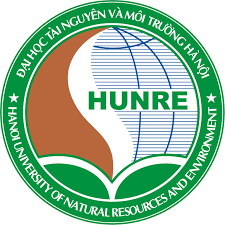 CHƯƠNG TRÌNH CHI TIẾTTRÌNH ĐỘ THẠC SĨ – HỆ CHÍNH QUYCHUYÊN NGÀNH KHOA HỌC MÔI TRƯỜNG  (Ban hành kèm theo quyết định số ……. /QĐ-TĐHHN ngày ….  tháng ….. năm 2019của Hiệu trưởng Trường Đại học Tài nguyên và Môi trường Hà Nội)Hà Nội, năm 2019ĐỀ CƯƠNG CHI TIẾT HỌC PHẦN(Ban hành kèm theo Quyết định số            /QĐ-TĐHHN, ngày     tháng      năm 2019của Hiệu trưởng Trường Đại học Tài nguyên và Môi trường Hà Nội)Thông tin chung về học phần/môn học Tên học phần:             Tên tiếng Việt: Tiếng Anh                         Tên tiếng Anh: EnglishMã học phần: NNTA3102Số tín chỉ (Lý thuyết/Thực hành, thí nghiệm hoặc thảo luận): 03Thuộc chương trình đào tạo bậc: thạc sỹLoại học phần:                            Bắt buộc:    √                           Tự chọn:     Giờ tín chỉ đối với các hoạt động: Nghe giảng lý thuyết: 16 tiếtThực hành : 5 tiếtLàm bài tập và thảo luận trên lớp: 24 tiếtTự học: 90 giờBộ môn phụ trách học phần: Bộ môn Ngoại Ngữ2. Mục tiêu của học phần- Kiến thức: Có được những từ vựng hay gặp trong các tình huống hàng ngày về các chủ đề quen thuộc. Ngoài ra được củng cố và nắm vững  kiến thức ngữ pháp thường sử dụng nhiều trong văn phong khoa học; được học cách cấu tạo và sử dụng các loại từ vựng như tính từ, động từ, cụm động từ…-Kỹ năng: Phát triển cả 4 kĩ năng ngôn ngữ ở trình độ trung cấp; Đọc hiểu những văn bản có độ khó ở mức độ trung bình; đọc lướt các văn bản tương đối dài để xác định thông tin cần tìm, tập hợp thông tin từ các phần của bài đọc hay từ các bài khác nhau để hoàn thành nhiệm vụ cụ thể được giao; sử dụng ngôn ngữ để trình bày quan điểm của bản thân về những chủ đề quen thuộc. - Thái độ: Nhận thức rõ tầm quan trọng của môn học; thực hiện nghiêm túc thời gian biểu, làm việc và nộp bài đúng hạn; tự giác trong học tập và trung thực trong thi cử; phát huy tối đa khả năng sáng tạo khi thực hiện các hoạt động trên lớp cũng như ở nhà; tham gia tích cực và có tinh thần xây dựng vào các hoạt động trên lớp; chia sẻ thông tin với bạn bè và với giáo viên.3. Tóm tắt nội dung học phần- Học phần tiếng Anh cơ bản là môn học nằm trong chương trình đào tạo thạc sĩ của tất cả các chuyên ngành. Môn học cung cấp cho học viên những kiến thức cơ bản về:   Các hiện tượng ngữ pháp tiếng Anh cơ bản dành cho người học có trình độ tiếng Anh cấp độ B1.Vốn từ vựng cơ bản để nói về các chủ điểm quen thuộc về các lĩnh vực quen thuộc trong cuộc sống hàng ngày.Các kỹ năng ngôn ngữ nghe, nói, đọc, viết ở mức độ trung cấp.	4. Tài liệu học tập, tham khảo chính4.1. Tài liệu chính John Hughes, Helen Stephenson & Paul Dummet (2015), Life (A2 - B1), Cengage Learning Asia Pte Ltd, Singapore, 4.2. Tài liệu đọc thêm  1) A.J.Thomson & A.V. Martinet (1992), A practical English grammar,  Oxford University Press,. 2) Patricia Ackert (1986) , Cause and effect,  Newbury House Publishers, INC. 3) Alireza Memarzadeh (2007), IELTS maximiser speaking,Oxford University Press, 5. Các phương pháp giảng dạy và học tập của học phần: Các phương pháp chủ yếu được áp dụng là phương pháp nghe nói, phương pháp giao tiếp, phương pháp học tập chủ động, cụ thể:- Về lý thuyết: thuyết trình và thảo luận nhóm/cặp.- Về thực hành: hoạt động thảo luận theo nhóm/ cặp kết hợp làm việc cá nhân.6.Chính sách đối với học phần và các yêu cầu khác của giảng viên- Tham dự đầy đủ các buổi học, tích cực tham gia vào bài giảng.- Chuẩn bị bài trước khi đến lớp theo hướng dẫn trong đề cương môn học.- Hoàn thành các bài tập được giao và nộp bài đúng hạn.- Làm các bài thuyết trình theo nhóm- Tham dự đầy đủ các bài kiểm tra đánh giá và bài thi giữa kỳ.- Điều kiện dự thi kết thúc học phần: số tiết tham dự trên lớp tối thiểu đạt 70%7. Thang điểm đánh giáTheo thông tư số: 15 /2014/TT-BGDĐT ngày 15 tháng 5 năm 2014 về việc Ban hành Quy chế đào tạo trình độ thạc sĩ của Bộ trưởng Bộ Giáo dục và Đào tạo8. Phương pháp, hình thức kiểm tra - đánh giá kết quả học tập học phần8.1. Kiểm tra – đánh giá quá trình: Có trọng số 30%, bao gồm các điểm đánh giá bộ phận như sau:- Điểm kiểm tra thường xuyên trong quá trình học tập; - Điểm đánh giá nhận thức và thái độ tham gia thảo luận;- Điểm chuyên cần;- Điểm đánh giá khối lượng tự học, tự nghiên cứu của học viên (hoàn thành tốt nội dung, nhiệm vụ mà giảng viên giao cho cá nhân/ tuần; bài tập nhóm/ tháng; bài tập cá nhân/ học kì,…)8.2. Kiểm tra - đánh giá cuối kỳ:  Điểm thi kết thúc học phần có trọng số 70%Hình thức thi: tự luận + vấn đáp (tự luận cho các phần thi kỹ năng: nghe, đọc, viết; vấn đáp cho phần thi kỹ năng nói; Mỗi phần thi có số điểm tối đa là 2,5/10; Điểm của bài thi là tổng điểm của 4 phần thi)Thời lượng thi: 90 phút cho bài thi tự luận kiểm tra các kỹ năng nghe, đọc, viết, 5 phút/ học viên cho phần kiểm tra kỹ năng nói.Học viên không được sử dụng tài liệu khi thi 9. Nội dung chi tiết học phầnBỘ TÀI NGUYÊN VÀ MÔI TRƯỜNGCỘNG HÒA XÃ HỘI CHỦ NGHĨA VIỆT NAMTRƯỜNG ĐẠI HỌCTÀI NGUYÊN VÀ MÔI TRƯỜNG HÀ NỘIĐộc lập –Tự do – Hạnh phúc	Nội dungSố tiếtSố tiếtSố tiếtSố tiết	Nội dungLý thuyếtThực hànhThảo luận/Bài tậpTổng số tiếtModule 1: Environmental science+ Lead - in+ Vocabulary+ Reading Comprehension235Module 2: Climate change+ Lead - in+ Vocabulary+ Reading Comprehension235Module 3: Pollution+ Lead - in+ Vocabulary+ Reading Comprehension235Module 4: Waste water treatment+ Lead - in+ Vocabulary+ Reading Comprehension235Revision and Progress Test22Module 5: Air pollution treatment+ Lead - in+ Vocabulary+ Reading Comprehension235Revision for Final test33Tổng1051530Trưởng Bộ MônThs. Đặng Đức ChínhNgười biên soạnThs. Bùi Thị OanhBỘ TÀI NGUYÊN VÀ MÔI TRƯỜNGTRƯỜNG ĐẠI HỌCTÀI NGUYÊN & MÔI TRƯỜNG HÀ NỘICỘNG HÒA XÃ HỘI CHỦ NGHĨA VIỆT NAMĐộc lập – Tự do – Hạnh phúcKiến thức chung Kiến thức chung Kiến thức cơ sở và chuyên ngành □Kiến thức cơ sở và chuyên ngành □Kiến thức cơ sở và chuyên ngành □Kiến thức cơ sở và chuyên ngành □Kiến thức cơ sở và chuyên ngành □Kiến thức chung Kiến thức chung Học phần bắt buộc□ Học phần bắt buộc□ Học phần tự chọn □Học phần tự chọn □Luận văn  □Bắt buộc Tự chọn □Bắt buộc □Tự chọn □Bắt buộc □Tự chọn □Luận văn  □Nội dungHình thức tổ chức dạy họcHình thức tổ chức dạy họcHình thức tổ chức dạy họcHình thức tổ chức dạy họcHình thức tổ chức dạy họcYêu cầu đối với sinh viênNội dungLên lớp (Tiết)Lên lớp (Tiết)Lên lớp (Tiết)Lên lớp (Tiết)Tự học (Giờ)Yêu cầu đối với sinh viênNội dungLTBTTL,KTTổng  cộngTự học (Giờ)Yêu cầu đối với sinh viên(1)(2)(3)(4)(5)(6)(7)Chương I:  KHÁI LUẬN VỀ TRIẾT HỌC11221530Đọc tài liệu 1 và tài liệu đọc thêm 1, 21.1. Triết học là gì?2136Triết học và đối tượng của nóVấn đề cơ bản của triết hoc1.2. Triết học Phương Đông3148Triết học Ấn Độ cổ đạiTriết học Trung hoa cổ đại1.3. Tư tưởng triết học Việt Nam3148Nho giáo ở Việt Nam1.3.2 Phật giáo ở Việt NamĐạo gia và Đạo giáo ở Việt NamMối quan hệ tam giáo trong lịch sử tư tưởng Việt NamTư tưởng Hồ Chí Minh1.4. Triết học phương Tây3148Đăc thù của triết học phương TâyTriêt học Hi Lạp cổ đạiTriết học Tây Âu thời kỳ phục hưng và cận đạiTriết học cổ điển ĐứcTriết học phương Tây hiện đạiChương 2: TRIẾT HỌC MÁC- LÊNIN1151632Đọc tài liệu 1 và tài liệu đọc thêm 2, 32.1 Sự ra đời của triết học Mác Lênin2136Điều kiện kinh tế- xã hộiTiền đề lý luậnTiền đề khoa học tự nhiênNhững giai đoạn chủ yếu trong sự hình thành và phát triển triết học Mác - LêninĐối tượng và đặc điểm chủ yếu của triết học Mác - Lênin2.2. Chủ nghĩa duy vật biện chứng52714Hai nguyên lý của phép biện chứng duy vậtCác quy luật cơ bản của phép biện chứng duy vậtCác cặp phạm trù cơ bản của phép biện chứng duy vật2.3. Chủ nghĩa duy vật lịch sử41510Học thuyết hình thái kinh tế - xã hộiBiện chứng giữa lực lượng sản xuất và quan hệ sản xuất2.3.3 Biện chứng giữa cơ sở hạ tầng và kiến trúc thượng tầng2.3.4 Biện chứng giữa tồn tại xã hội và ý thức xã hộiTiến bộ xã hội2.4. Triết học Mác – Lênin trong giai đoạn hiện nay1124Những biến đổi của thời đạiVai trò của triết học Mác -LêninChương III: MỐI QUAN HỆ GIỮA TRIẾT HỌC VÀ KHOA HỌC TỰ NHIÊN52714Đọc tài liệu 1 và tài liệu đọc thêm 2, 3, 43.1 Mối quan hệ giữa khoa học với triết học2136Triết học không tồn tại tách rời đời sống khoa học và đời sống thực tiễnÝ nghĩa của phát minh khoa học đối với Triết học.3.2 Vai trò thế giới quan và phương pháp luận của triết học đối với sự phát triển khoa học3148Thế giới quan và phương pháp luậnTriết học là cơ sở để giải thích và định hướng nhận thức và hoạt động của các khoa họcNhà khoa học không thể thiếu phương pháp luận triết học sáng suốt dẫn đườngChương 4: VAI TRÒ CỦA KHOA HỌC CÔNG NGHỆ TRONG SỰ PHÁT TRIỂN XÃ HỘI42612Đọc tài liệu 1 và tài liệu đọc thêm 3, 4, 54.1 Khoa học và công nghệ124Khoa học124Kỹ thuật144.1.3 Công nghệ144.1.4 Cách mạng kỹ thuật, cách mạng công nghệ và cách mạng công nghiệp144.2. Cách mạng khoa học và công nghệ2136Tiến trình phát triển của khoa học, kỹ thuật và công nghệBản chất, tác động và các xu hướng cơ bản của cách mạng khoc học và công nghệ4.3  Khoa học công nghệ Việt Nam 1124Thành tựu của nền khoa học và công nghệ Việt NamNhững hạn chế, yếu kém của khoa học công nghệ Việt NamNhững nguyên nhânCộng32134590Trưởng KhoaTS. Nguyễn Thị LuyếnNgười biên soạnTS. Lê Thị Thùy DungBỘ TÀI NGUYÊN VÀ MÔI TRƯỜNGTRƯỜNG ĐẠI HỌCTÀI NGUYÊN VÀ MÔI TRƯỜNG HÀ NỘIBỘ TÀI NGUYÊN VÀ MÔI TRƯỜNGTRƯỜNG ĐẠI HỌCTÀI NGUYÊN VÀ MÔI TRƯỜNG HÀ NỘIBỘ TÀI NGUYÊN VÀ MÔI TRƯỜNGTRƯỜNG ĐẠI HỌCTÀI NGUYÊN VÀ MÔI TRƯỜNG HÀ NỘI CỘNG HÒA XÃ HỘI CHỦ NGHĨA VIỆT NAM                    Độc lập –Tự do – Hạnh phúc CỘNG HÒA XÃ HỘI CHỦ NGHĨA VIỆT NAM                    Độc lập –Tự do – Hạnh phúc CỘNG HÒA XÃ HỘI CHỦ NGHĨA VIỆT NAM                    Độc lập –Tự do – Hạnh phúcKiến thức chung □Kiến thức chung □Kiến thức cơ sở và chuyên ngành □Kiến thức cơ sở và chuyên ngành □Kiến thức cơ sở và chuyên ngành □Kiến thức cơ sở và chuyên ngành □Kiến thức cơ sở và chuyên ngành □Kiến thức chung □Kiến thức chung □Học phần bắt buộcHọc phần bắt buộcHọc phần tự chọn □Học phần tự chọn □Luận văn  □Bắt buộc □Tự chọn □Bắt buộc Tự chọn □Bắt buộc □Tự chọn □Luận văn  □Tự luậnTrắc nghiệm□Vấn đáp□Thực hành□Nội dungHình thức tổ chức dạy họcHình thức tổ chức dạy họcHình thức tổ chức dạy họcHình thức tổ chức dạy họcHình thức tổ chức dạy họcYêu cầu đối với sinh viênNội dungLên lớp (Tiết)Lên lớp (Tiết)Lên lớp (Tiết)Lên lớp (Tiết)Tự học (Giờ)Yêu cầu đối với sinh viênNội dungLTBTTL,KTTổngcộngTự học (Giờ)Yêu cầu đối với sinh viên(1)(2)(3)(4)(5)(6)(7)CHƯƠNG 1: QUÁ TRÌNH CHUYỂN HÓA CÁC CHẤT HÓA HỌC TRONG MÔI TRƯỜNG3126121.1 Các quá trình chuyển hóa trong nước1.1.1 Chuyển hóa của các khí hòa tan trong nước1.1.2 Các phản ứng hóa học cơ bản trong môi trường nước1.1.3 Quá trình tự làm sạch của nguồn nước1124Đọc chương 6 tài liệu chính 1; chương 1 tài liệu chính 21.2 Các quá trình chuyển hóa trong không khí1.2.1 Phản ứng quang hoá trong khí quyển1.2.2 Phản ứng hoá học xảy ra trong khí quyển1.2.3. Phản ứng của các hợp chất chủ yếu trong khí quyển1.2.4. Phản ứng của các gốc tự do trong khí quyển1124Đọc chương 6 tài liệu chính 1; chương 1 tài liệu chính 21.3 Các quá trình chuyển hóa trong đất1.3.1 Phong hóa và quá trình tạo thành đất1.3.2. Phản ứng hóa học trong đất1.3.3. Sự xói mòn và thoái hóa đất1124Đọc chương 6 tài liệu chính 1; chương 1 tài liệu chính 2CHƯƠNG 2: MỘT SỐ QUÁ TRÌNH HÓA HỌC VÀ HÓA LÝ CƠ BẢN TRONG XỬ LÝ NƯỚC VÀ CHẤT THẢI123217342.1 Động học và xúc tác2.1.1. Tốc độ phản ứng2.1.2. Xúc tác2.1.3. Ứng dụng xúc tác trong kỹ thuật môi trường2136Đọc chương 4 tài liệu chính 1; chương 2 tài liệu chính 22.2. Quá trình màng2.2.1. Giới thiệu chung2.2.2. Phương pháp đánh giá tính năng của màng2.2.3. Quá trình chuyển khối qua màng2.2.4 Kỹ thuật thẩm thấu2.2.5 Kỹ thuật thẩm thấu ngược2.2.6 Kỹ thuật điện thẩm tách và điện thẩm tách xoay chiều224Đọc chương 4 tài liệu chính 1; chương 2 tài liệu chính 22.3. Hệ keo2.3.1 Giới thiệu chung2.3.2. Cấu tạo của mixen keo2.3.3 Các tính chất cơ bản của hệ keo2.3.4. Các yếu tố ảnh hưởng đến điện thế Zeta2.3.5. Độ bền sự keo tụ2.3.6. Động học các quá trình keo tụ224Đọc chương 4 tài liệu chính 1; chương 2 tài liệu chính 22.4. Hấp phụ2.4.1. Giới thiệu về hiện tượng hấp phụ2.4.2. Một số chất hấp phụ2.4.3.  Cơ chế hấp phụ2.4.4.  Động học hấp phụ2.4.5. Các khái niệm cơ bản của động lực hấp phụ2.4.6. Hấp phụ trong môi trường nước2.4.7. Hấp phụ trong môi trường khí2136Đọc chương 4 tài liệu chính 1; chương 2 tài liệu chính 22.5. Trao đổi ion2.5.1. Khái niệm2.5.2. Vật liệu trao đổi ion2.5.3. Cân bằng trao đổi ion2.5.4. Động học trao đổi ion1124Đọc chương 4 tài liệu chính 1; chương 2 tài liệu chính 22.6 Ứng dụng kỹ thuật hóa học trong xử lý môi trường với một số đối tượng cụ thể2.6.1 Ứng dúng trong xử lý khí thải2.6.2 Ứng dụng trong xử lý nước thải2.6.3. Ứng dụng trong xử lý đất và chất thải rắn32510Đọc chương 4 tài liệu chính 1; chương 2 tài liệu chính 2CHƯƠNG 3: HÓA HỌC XANH VÀ SỰ PHÁT TRIỂN BÊN VỮNG34510Đọc chương 10, tài liệu chính 33.1 Tổng quan chung3.1.1. Các khái niệm3.1.2 Lịch sử ra đời của hóa học xanh3.1.3. Các vấn đề cơ bản của hóa học xanh1124Đọc chương 10, tài liệu chính 33.2. Nguyên tắc của hóa học xanh1124Đọc chương 10, tài liệu chính 33.3. Xu thể ứng dụng của hóa học xanh3.3.1 Hóa chất bền vững và các quy trình liên quan3.3.2 Ngăn ngừa ô nhiễm và giảm thiểu chất thải3.3.3 Sử dụng nguyên vật liệu bền vững trong sản xuất3.3.4 Thực hành trong nông nghiệp1212Đọc chương 10, tài liệu chính 3Cộng18483060Trưởng KhoaPGS. TS. Lê Thị TrinhNgười biên soạnPGS. TS. Lê Thị TrinhBỘ TÀI NGUYÊN VÀ MÔI TRƯỜNGTRƯỜNG ĐẠI HỌC TÀI NGUYÊN VÀ MÔI TRƯỜNG HÀ NỘI                   CỘNG HÒA XÃ HỘI CHỦ NGHĨA VIỆT NAM                    Độc lập –Tự do – Hạnh phúcKiến thức chung □Kiến thức chung □Kiến thức cơ sở và chuyên ngành □Kiến thức cơ sở và chuyên ngành □Kiến thức cơ sở và chuyên ngành □Kiến thức cơ sở và chuyên ngành □Kiến thức cơ sở và chuyên ngành □Kiến thức chung □Kiến thức chung □Học phần bắt buộcHọc phần bắt buộcHọc phần tự chọn □Học phần tự chọn □Luận văn  □Bắt buộc □Tự chọn □Bắt buộc Tự chọn □Bắt buộc □Tự chọn □Luận văn  □Tự luậnTrắc nghiệm□Vấn đáp□Thực hành□Nội dungHình thức tổ chức dạy họcHình thức tổ chức dạy họcHình thức tổ chức dạy họcHình thức tổ chức dạy họcHình thức tổ chức dạy họcYêu cầu đối với sinh viênNội dungLên lớp (Tiết)Lên lớp (Tiết)Lên lớp (Tiết)Lên lớp (Tiết)Tự học (Giờ)Yêu cầu đối với sinh viênNội dungLTBTTL,KTTổngcộngTự học (Giờ)Yêu cầu đối với sinh viên(1)(2)(3)(4)(5)(6)(7)CHƯƠNG 1. KHÁI NIỆM VÀ CÁC NGUYÊN LÝ SINH THÁI HỌC ỨNG DỤNG1.1. Khái niệm và tầm quan trọng của sinh thái học ứng dụng1.2. Các nguyên lý sinh thái ứng dụng cơ bản1.2.1. Cấu trúc và chức năng của quần thể 1.2.2. Cấu trúc và chức năng của quần xã1.2.3. Diễn thế sinh thái1.2.4. Cấu trúc và chức năng của hệ sinh thái1.2.5. Chu trình sinh địa hóa 5510Đọc tài liệu 1, 2 và tài liệu đọc thêm 2CHƯƠNG 2. ỨNG DỤNG SINH THÁI HỌC TRONG QUẢN LÝ TÀI NGUYÊN VÀ MÔI TRƯỜNG2.1. Ứng dụng sinh thái học trong quản lý tài nguyên2.1.1. ứng dụng sinh thái học trong quản lý tài nguyên rừng2.1.2. Ứng dụng sinh thái học trong quản lý tài nguyên nước2.1.3. Ứng dụng sinh thái học trong quản lý đất ngập nước2.2. Ứng dụng sinh thái học trong quản lý môi trường2.2.1. Ứng dụng sinh thái học trong quản lý môi trường khu vực đô thị2.2.2. Ứng dụng sinh thái học trong quản lý môi trường khu vực nông thôn2.2.3. Ứng dụng sinh thái học trong quản lý khu vực làng nghề8231326Đọc tài liệu 1, 3 và tài liệu đọc thêm 1, 2Kiểm tra112CHƯƠNG 3. ỨNG DỤNG SINH THÁI TRONG XỬ LÝ MÔI TRƯỜNG3.1. Ứng dụng sinh thái trong xử lý ô nhiễm nước 3.2. Ứng dụng sinh thái học trong xử lý ô nhiễm không khí3.3. Ứng dụng sinh thái học trong xử lý ô nhiễm đất3.4. Ứng dụng sinh thái trong xử lý chất thải sinh hoạt, công nghiệp và nông nghiệp3.5. Ứng dụng của sinh thái trong phục hồi tài nguyên thiên nhiên731020Đọc tài liệu số 1, 2 và tài liệu đọc thêm 1, 3Cộng22263060Trưởng KhoaPGS. TS. Lê Thị TrinhNgười biên soạnPGS.TS. Nguyễn Thị Hồng Hạnh TS. Phạm Hồng TínhBỘ TÀI NGUYÊN VÀ MÔI TRƯỜNGTRƯỜNG ĐẠI HỌCTÀI NGUYÊN VÀ MÔI TRƯỜNG HÀ NỘI CỘNG HÒA XÃ HỘI CHỦ NGHĨA VIỆT NAM                    Độc lập –Tự do – Hạnh phúcKiến thức chung □Kiến thức chung □Kiến thức cơ sở và chuyên ngành □Kiến thức cơ sở và chuyên ngành □Kiến thức cơ sở và chuyên ngành □Kiến thức cơ sở và chuyên ngành □Kiến thức cơ sở và chuyên ngành □Kiến thức chung □Kiến thức chung □Học phần bắt buộcHọc phần bắt buộcHọc phần tự chọn □Học phần tự chọn □Luận văn  □Bắt buộc □Tự chọn □Bắt buộc Tự chọn □Bắt buộc □Tự chọn □Luận văn  □Tự luậnTrắc nghiệm□Vấn đáp□Thực hành□Nội dungHình thức tổ chức dạy họcHình thức tổ chức dạy họcHình thức tổ chức dạy họcHình thức tổ chức dạy họcHình thức tổ chức dạy họcYêu cầu đối với sinh viênNội dungLên lớp (Tiết)Lên lớp (Tiết)Lên lớp (Tiết)Lên lớp (Tiết)Tự học (Giờ)Yêu cầu đối với sinh viênNội dungLTBTTL,KTTổngcộngTự học (Giờ)Yêu cầu đối với sinh viên(1)(2)(3)(4)(5)(6)(7)Chương I TÁCH LOẠI CƠ HỌCLắng1.1.1 Lý thuyết tính tốc độ lắng hạt, phương trình stoc1.1.2 Phân loại các dạng lắng1.1.3 Đánh giá định lượng quá trình lắng1.1.4 Các dạng bể lắngỨng dụng quá trình lắngLọcLý thuyết lọc nướcCác kỹ thuật lọcỨng dụng quá trình lọc4,50,5510Đọc TLC(1) Chương IChương II HẤP THỤ2.1 Quá trình chuyển khối 2.2 Các thông số quá trình hấp thụ2.3 Ứng dụng của quá trình hấp thụ4,50,5510Đọc TLC(1,2) Chương IIChương III HẤP PHỤ3.1 Định nghĩa3.2 Đánh giá khả năng hấp phụ3.3 Cấu trúc của chất hấp phụ3.4  Động lực hấp phụ3.5 Tái sinh chất hấp phụ3.6 Ứng dụng trong công nghệ môi trường41510Đọc TLC(1,2) Chương IIChương IV XỬ LÝ HÓA HỌC4.1 Kết tủa hóa học4.2 Trung hòa và hiệu chỉnh pH4.3 Oxy hóa khử41510Đọc TLC(1) Chương IVChương V XỬ LÝ NHIỆT5.1 Các phản ứng xảy ra trong buồng đốt5.2 Quá trình cháy5.3 Các loại lò đốt5.4 Lượng khí thải và kiểm soát ô nhiễm khí41510Đọc TLC(1) Chương IVChương VI CÁC QUÁ TRÌNH XỬ LÝ SINH HỌC6.1 Xử lý hiếu khí6.2 Xử lý kỵ khí6.3 Các quá trình xử lý trong tự nhiên911020Đọc TLC(1) Chương VChương VII NGHIÊN CỨU ĐIỂN HÌNH7.1 Đề xuất hệ thống thu gom và xử lý nước thải cho một nhà máy công nghiệp7.2 Đề xuất hệ thống thu gom và xử lý khí thải cho một nhà máy công nghiệp7.3 Đề xuất hệ thống xử lý nước thải cho một khu công nghiệp101020Đọc tài liệu tham khảo, tài liệu trên internetĐề xuất hệ thống thu gom và xử lý nước thải, khí thải của 1 nhà máy công nghiệp, một khu công nghiệpCộng305104590Trưởng KhoaPGS. TS. Lê Thị TrinhNgười biên soạnTS. Nguyễn Thu HuyềnBỘ TÀI NGUYÊN VÀ MÔI TRƯỜNGTRƯỜNG ĐẠI HỌCTÀI NGUYÊN VÀ MÔI TRƯỜNG HÀ NỘI CỘNG HÒA XÃ HỘI CHỦ NGHĨA VIỆT NAM                    Độc lập –Tự do – Hạnh phúcKiến thức chung □Kiến thức chung □Kiến thức cơ sở và chuyên ngành □Kiến thức cơ sở và chuyên ngành □Kiến thức cơ sở và chuyên ngành □Kiến thức cơ sở và chuyên ngành □Kiến thức cơ sở và chuyên ngành □Kiến thức chung □Kiến thức chung □Học phần bắt buộcHọc phần bắt buộcHọc phần tự chọn □Học phần tự chọn □Luận văn  □Bắt buộc □Tự chọn □Bắt buộc Tự chọn □Bắt buộc □Tự chọn □Luận văn  □Tự luậnTrắc nghiệm□Vấn đáp□Thực hành□Nội dungHình thức tổ chức dạy họcHình thức tổ chức dạy họcHình thức tổ chức dạy họcHình thức tổ chức dạy họcHình thức tổ chức dạy họcYêu cầu đối với sinh viênNội dungLên lớp (Tiết)Lên lớp (Tiết)Lên lớp (Tiết)Lên lớp (Tiết)Tự học (Giờ)Yêu cầu đối với sinh viênNội dungLTBTTL,KTTổngcộngTự học (Giờ)Yêu cầu đối với sinh viên(1)(2)(3)(4)(5)(6)(7)CHƯƠNG 1: TỔNG QUAN VỀ NGHIÊN CỨU KHOA HỌCKhái niệm khoa học và nghiên cứu khoa học1.1.1 Khoa học1.1.2 Nghiên cứu khoa học1.1.3 Đề tài nghiên cứu khoa học1.1.4 Thí nghiệm Phương pháp nghiên cứu khoa học 1.2.1 Xác định vấn đề nghiên cứu1.2.2 Phương pháp nghiên cứu khoa học1.2.3 Xây dựng khung logic trong nghiên cứu khoa học môi trường1.3. Xác định mục tiêu, nội dung, phạm vi nghiên cứu của một vấn dề, đề tài1.4 Các vấn đề đạo đức trong nghiên cứu khoa học1.5 Cách trình bày kết quả số liệu nghiên cứu1.5.1 Trình bày dạng văn viết1.5.2 Trình bày bảng1.5.3 Trình bày hình1.5.4 Một số cách trình bày khác7121020Đọc tài liệu chính 1 và tài liệu đọc thêm 1, 2CHƯƠNG 2: ỨNG DỤNG XÁC SUẤT THÔNG KÊ TRONG NGHIÊN CỨU MÔI TRƯỜNG2.1 Thống kê mô tả sử dụng trong môi trường2.1.1 Các đại lượng thống kê sử dụng trong xử lý số liệu thực nghiệm2.1.2 Hàm phân bố và hàm phân bố chuẩn2.1.3. Kiểm tra thống kê2.2. Phân tích phương sai2.2.1. So sánh một số giá trị trung bình2.2.2. Phân tích phương sai một yếu tố2.2.3. Phân tích phương sai hai yếu tố2.2.4. Phân tích phương sai ba yếu tố trở lên2.3. Phân tích hồi qui2.3.1. Hồi qui đơn biến 2.3.2 Hồi qui đa biến 2.3.3 Tương quan và kiểm định có tham số 2.3.4 Các kiểm định phi tham số cho hồi quy và tương quan 2.3.5 Tương quan đa biến 2.3. Một số phần mềm sử dụng trong xử lý và phân tích số liệu10141530Đọc tài liệu chính 1, 2 và tài liệu đọc thêm 1, 2CHƯƠNG 3: NGHIÊN CỨU XÃ HỘI HỌC TRONG KHOA HỌC MÔI TRƯỜNG3.1. Đối tượng và phạm vi ứng dụng3.2 Phương pháp tính cỡ mẫu và thiết kế mãu phiếu3.3 Cách thức thực hiện3.4 Xử lý và trình bày số liệu3.5 Một số ứng dụng 3.5.1 Điều tra trong đánh giá tác động môi trường3.5.2 Điều tra trong thống kê nguốn thải3.5.3 Điều tra nghiên cứu đa dạng sinh học512816Đọc tài liệu chính 2, 3 và tài liệu đọc thêm 1, 2, 3CHƯƠNG 4: THIẾT KẾ VÀ BỐ TRÍ THÍ NGHIỆM TRONG NGHIÊN CỨU THỰC NGHIỆM4.1. Đại cương về thiết kế thí nghiệm4.2. Một số hình thức thiết kế thí nghiệm trong môi trường4.2.1. Thiết kế ngẫu nhiên hoàn toàn4.2.2. Thiết kế khối ngẫu nhiên hoàn toàn4.2.3. Thiết kế ô vuông Latin4.3. Các thí nghiệm đa yếu tố4.4. Đồng dạng mô hình thực nghiệm4.5. Bố trí một số thí nghiệm điển hình trong nghiên cứu môi trường8131224Đọc tài liệu chính 2, 3 và tài liệu đọc thêm 1, 2, 3Cộng304114590Trưởng KhoaPGS. TS. Lê Thị TrinhNgười biên soạnPGS. TS. Lê Thị TrinhBỘ TÀI NGUYÊN VÀ MÔI TRƯỜNGTRƯỜNG ĐẠI HỌCTÀI NGUYÊN VÀ MÔI TRƯỜNG HÀ NỘICỘNG HÒA XÃ HỘI CHỦ NGHĨA VIỆT NAMĐộc lập –Tự do – Hạnh phúcKiến thức chung □Kiến thức chung □Kiến thức cơ sở và chuyên ngành □Kiến thức cơ sở và chuyên ngành □Kiến thức cơ sở và chuyên ngành □Kiến thức cơ sở và chuyên ngành □Kiến thức cơ sở và chuyên ngành □Kiến thức chung □Kiến thức chung □Học phần bắt buộcHọc phần bắt buộcHọc phần tự chọn □Học phần tự chọn □Luận văn  □Bắt buộc □Tự chọn □Bắt buộc Tự chọn □Bắt buộc □Tự chọn □Luận văn  □Tự luậnTrắc nghiệm□Vấn đáp□Thực hành□Nội dungHình thức tổ chức dạy họcHình thức tổ chức dạy họcHình thức tổ chức dạy họcHình thức tổ chức dạy họcHình thức tổ chức dạy họcYêu cầu đối với sinh viênNội dungLên lớp (Tiết)Lên lớp (Tiết)Lên lớp (Tiết)Lên lớp (Tiết)Tự học (Giờ)Yêu cầu đối với sinh viênNội dungLTBTTL,KTTổngcộngTự học (Giờ)Yêu cầu đối với sinh viên(1)(2)(3)(4)(5)(6)(7)Chương 1. Nguyên tắc chung về kiểm soát và đánh giá chất lượng môi trường 1.1 Phương pháp luận và phương pháp nghiên cứu ô nhiễm môi trường1.2 Các nguyên tắc và quy trình đánh giá chất lượng môi trường1.3 Tiêu chuẩn, quy chuẩn môi trường và nguyên tắc xây dựng  5510Tài liệu chính 1,2,3Tài liệu đọc thêm 1,2, tiếng anh 4,5Chương 2. Quan trắc và đánh giá chất lượng các thành phần môi trường2.1 Xây dựng và lập kế hoạch quan trắc môi trường2.2 Quan trắc và đánh giá chất lượng môi trường nước2.2.1 Quan trắc và lấy mẫu tại hiện trường2.2.2 Vận hành các trạm quan trắc tự động, trực tuyến2.2.3 Phân tích trong phòng thí nghiệm2.2.4 Xử lý số liệu và đánh giá chất lượng môi trường nước2.3 Quan trắc và đánh giá chất lượng môi trường không khí2.3.1 Quan trắc và lấy mẫu tại hiện trường2.3.2 Vận hành các trạm quan trắc tự động,  trực tuyến2.3.3 Phân tích trong phòng thí nghiệm2.3.4 Xử lý số liệu và đánh giá chất lượng môi trường không khí.2.4 Quan trắc và đánh giá chất lượng môi trường đất2.4.1 Quan trắc và lấy mẫu tại hiện trường2.4.2 Phân tích trong phòng thí nghiệm2.4.3 Xử lý số liệu và đánh giá chất lượng môi trường đất2.4.4 Đánh giá quá trình suy thoái đất121032550Tài liệu chính 1,2,3Tài liệu đọc thêm 3, tiếng anh 4Chương 3. Các biện pháp kiểm soát ô nhiễm môi trường3.1 Hướng dẫn kiểm kê nguồn thải và kiểm kê phát thải3.2 Phương pháp đánh giá khả năng tiếp nhận nguồn thải3.3 Biện pháp kiểm soát và tính toán tải lượng các chất ô nhiễm trong nước3.4 Biện pháp kiểm soát và tính toán tải lượng các chất ô nhiễm không khí3.5 Biện pháp kiểm soát và tính toán tải lượng ô nhiễm môi trường đất3.6 Kiểm soát một số loại hình ô nhiễm phức tạp (biển, chất thải rắn, tiếng ồn,…) và ước tính phát thải5321020Tài liệu chính 1,2,3Tài liệu đọc thêm 2, tiếng anh 5,6Chuẩn bị bài tập nhóm theo và thuyết trình báo cáo theo chủ đềChương 4. Xây dựng kế hoạch kiểm soát và đánh giá chất lượng môi trường4.1. Thực trạng các văn bản pháp quy4.2 Xây dựng khung kế hoạch kiểm soát ô nhiễm môi trường điển hình (Doanh nghiệp, nhà máy, khu công nghiệp, khu đô thị, làng nghề….)32510Tài liệu chính 1Tài liệu đọc thêm 2,3, tiếng anh 4,5,6Xây dựng KKHKSON kèm kế hoạch thực hiện thực tế tại đơn vị đã lựa chọnCộng251374590Trưởng KhoaPGS. TS. Lê Thị TrinhNgười biên soạnTS. Mai Văn TiếnBỘ TÀI NGUYÊN VÀ MÔI TRƯỜNGTRƯỜNG ĐẠI HỌCTÀI NGUYÊN VÀ MÔI TRƯỜNG HÀ NỘI CỘNG HÒA XÃ HỘI CHỦ NGHĨA VIỆT NAM                    Độc lập –Tự do – Hạnh phúcKiến thức chung □Kiến thức chung □Kiến thức cơ sở và chuyên ngành □Kiến thức cơ sở và chuyên ngành □Kiến thức cơ sở và chuyên ngành □Kiến thức cơ sở và chuyên ngành □Kiến thức cơ sở và chuyên ngành □Kiến thức chung □Kiến thức chung □Học phần bắt buộcHọc phần bắt buộcHọc phần tự chọn □Học phần tự chọn □Luận văn  □Bắt buộc □Tự chọn □Bắt buộc Tự chọn □Bắt buộc □Tự chọn □Luận văn  □Tự luậnTrắc nghiệm□Vấn đáp□Thực hành□ Nội dungHình thức tổ chức dạy họcHình thức tổ chức dạy họcHình thức tổ chức dạy họcHình thức tổ chức dạy họcHình thức tổ chức dạy họcYêu cầu đối với sinh viên Nội dungLên lớp (Tiết)Lên lớp (Tiết)Lên lớp (Tiết)Lên lớp (Tiết)Tự học (Giờ)Yêu cầu đối với sinh viên Nội dungLTBTTL,KTTổngcộngTự học (Giờ)Yêu cầu đối với sinh viên(1)(2)(3)(4)(5)(6)(7)CHƯƠNG 1: GIỚI THIỆU CHUNG VỀ MÔ HÌNH HÓA QUÁ TRÌNH LAN TRUYỀN VÀ BIẾN ĐỔI CỦA CHẤT Ô NHIÊM TRONG MÔI TRƯỜNG55101.1 Tổng quan về ô nhiễm môi trường và các chất ô nhiễm môi trườngĐọc kỹ các tài liệu chính 1,2,3 và các tài liệu đọc thêm 1,21.2 Tầm quan trọng của mô hình hóa quá trình lan truyền, biến đổi của Đọc kỹ các tài liệu chính 2,3 1.3 Tổng quan về quá trình phát triển của mô hình vận lan truyền và biến đổi của chất ô nhiễm trong môi trườngĐọc kỹ các tài liệu chính 31.4 Các ứng dụng của mô hình vận lan truyền và biến đổi của chất ô nhiễm trong môi trườngĐọc kỹ các tài liệu chính 3CHƯƠNG 2: MÔ HÌNH HÓA QUÁ TRÌNH LAN TRUYỀN VÀ BIẾN ĐỔI CỦA CHẤT Ô NHIỄM TRONG MÔI TRƯỜNG NƯỚC SÔNG4116122.1 Dòng chảy sông và các phương trình cơ bản mô tả dòng chảy sôngĐọc kỹ các tài liệu chính 2, 32.2 Quá trình phân tán và quá trình rối trong sôngĐọc kỹ các tài liệu chính 2, 32.3 Quá trình lan truyền chất ô nhiễm trong sôngĐọc kỹ các tài liệu chính 2, 32.4 Mô hình hóa quá trình lan truyền và biến đổi của chất ô nhiễm trong môi trường nước sông Đọc kỹ các tài liệu chính 2, 3 và tài liệu đọc thêm 1,2CHƯƠNG 3: MÔ HÌNH HÓA QUÁ TRÌNH LAN TRUYỀN VÀ BIẾN ĐỔI CỦA CHẤT Ô NHIỄM TRONG MÔI TRƯỜNG NƯỚC AO, HỒ, ĐẦM LẦY516123.1 Các đặc trưng của dòng chảy trong môi trường nước ao, hồ, đầm lầyĐọc kỹ các tài liệu chính 2, 33.2 Quá trình vận chuyển, phân tán, khuếch tán chất ô nhiễm trong ao, hồ, đầm lầyĐọc kỹ các tài liệu chính 2, 33.3 Các quá trình hóa học và sinh học liên quan tới sự biến đổi của chất ô nhiễm trong môi trường nước hồ, đầm lầyĐọc kỹ các tài liệu chính 2, 3 và tài liệu đọc thêm 1,23.4 Mô hình hóa quá trình lan truyền chất ô nhiễm trong môi trường nước ao, hồ, đầm lầyĐọc kỹ các tài liệu chính 2, 3 và tài liệu đọc thêm 1,2CHƯƠNG 4: MÔ HÌNH HÓA QUÁ TRÌNH LAN TRUYỀN VÀ BIẾN ĐỔI CỦA CHẤT Ô NHIỄM TRONG MÔI TRƯỜNG NƯỚC BIỂN51614.1 Các quá trình động lực học trong biểnĐọc kỹ tài liệu chính 34.2 Quá trình rối trong biển và tác động của nó tới việc lan truyền chất ô nhiễm trong môi trường nước biểnĐọc kỹ tài liệu chính 3 4.3 Hiện tượng lắng đọng phù sa và tác động của nó tới việc lan truyền chất ô nhiễm trong môi trường nước biểnĐọc kỹ tài liệu chính 34.4 Các phương trình cơ bản mô tả quá trình lan truyền, biến đổi của chất ô nhiễm trong môi trường nước biểnĐọc kỹ các tài liệu chính 2, 3 và tài liệu đọc thêm 1,24.5 Mô hình hóa quá trình lan truyền, biến đổi của chất ô nhiễm trong môi trường nước biểnĐọc kỹ các tài liệu chính 2, 3 và tài liệu đọc thêm 1,2CHƯƠNG 5: MÔ HÌNH HÓA QUÁ TRÌNH LAN TRUYỀN VÀ BIẾN ĐỔI CỦA CHẤT Ô NHIỄM TRONG MÔI TRƯỜNG ĐẤT VÀ NƯỚC NGẦM31485.1 Quá trình thấm và các phương trình cơ bản mô phỏng dòng chảy nước ngầmĐọc kỹ các tài liệu chính 2, 3 5.2 Quá trình lan truyền chất ô nhiễm trong nước ngầm và các phương trình cơ bảnĐọc kỹ các tài liệu chính 2, 3 5.3 Mô hình hóa quá quá trình lan truyền chất ô nhiễm trong môi trường nước ngầmĐọc kỹ các tài liệu chính 2, 3 và tài liệu đọc thêm 1,2CHƯƠNG 6: MÔ HÌNH HÓA QUÁ TRÌNH LAN TRUYỀN VÀ BIẾN ĐỔI CỦA CHẤT Ô NHIỄM TRONG MÔI TRƯỜNG KHÍ QUYỂN728166.1 Giới thiệu về các tầng khí quyển và các quá trình động lực học, nhiệt động lực học trong khí quyểnĐọc kỹ tài liệu chính 36.2 Rối khí quyểnĐọc kỹ tài liệu chính 36.3 Các đặc điểm của chất ô nhiễm và quá trình lan truyền chất ô nhiễm trong khí quyểnĐọc kỹ tài liệu chính 36.4 Mô hình hóa quá trình lan truyền chất ô nhiễm trong khí quyểnĐọc kỹ tài liệu chính 36.5 Một số mô hình đơn giản tính toán sự lan truyền chất ô nhiễm trong khí quyểnĐọc kỹ tài liệu chính 3Cộng301144590Trưởng KhoaPGS. TS. Lê Thị TrinhNgười biên soạnPGS. TS. Vũ Thanh CaBỘ TÀI NGUYÊN VÀ MÔI TRƯỜNGTRƯỜNG ĐẠI HỌCTÀI NGUYÊN VÀ MÔI TRƯỜNG HÀ NỘI CỘNG HÒA XÃ HỘI CHỦ NGHĨA VIỆT NAM                    Độc lập –Tự do – Hạnh phúcKiến thức chung □Kiến thức chung □Kiến thức cơ sở và chuyên ngành □Kiến thức cơ sở và chuyên ngành □Kiến thức cơ sở và chuyên ngành □Kiến thức cơ sở và chuyên ngành □Kiến thức cơ sở và chuyên ngành □Kiến thức chung □Kiến thức chung □Học phần bắt buộcHọc phần bắt buộcHọc phần tự chọn □Học phần tự chọn □Luận văn  □Bắt buộc □Tự chọn □Bắt buộc Tự chọn □Bắt buộc □Tự chọn □Luận văn  □Tự luậnTrắc nghiệm□Vấn đáp□Thực hành□Nội dungHình thức tổ chức dạy họcHình thức tổ chức dạy họcHình thức tổ chức dạy họcHình thức tổ chức dạy họcHình thức tổ chức dạy họcYêu cầu đối với sinh viênNội dungLên lớp (Tiết)Lên lớp (Tiết)Lên lớp (Tiết)Lên lớp (Tiết)Tự học (Giờ)Yêu cầu đối với sinh viênNội dungLTBTTL,KTTổngcộngTự học (Giờ)Yêu cầu đối với sinh viên(1)(2)(3)(4)(5)(6)(7)CHƯƠNG 1: TỔNG QUAN VỀ CÁC CÔNG CỤ LUẬT PHÁP, CHÍNH  SÁCH  TRONG QUẢN LÝ TÀI NGUYÊN MÔI TRƯỜNG1041428Đọc tài liệu  chính 11.1 Quản lý tài nguyên môi trường bằng luật pháp chính sách Đọc tài liệu  chính 11.1.1 Tính tất yếu bảo vệ tài nguyên và môi trường   bằng luật pháp chính sách 1.1.2 Những khó khăn trong công tác quản lý nhà nước về lĩnh vực tài nguyên và môi trường Đọc tài liệu  chính 11.2 Hệ thống công cụ luật pháp và chính sách trong quản lý tài nguyên và môi trường1.2.1 Luật và các công ước quốc tế 1.2.2 Kế hoạch hoá công tác tài nguyên và môi trường1.2.3 Thanh tra, kiểm tra1.2.4 Chiến lược và chính sách 1.2.5 Tiêu chuẩn, quy chuẩn liên quan tới tài nguyên và môi trườngCHƯƠNG 2: HOẠCH ĐỊNH CHIẾN LƯỢC, 
CHÍNH SÁCH TÀI NGUYÊN VÀ MÔI TRƯỜNG 54918Đọc tài liệu  chính 22.1 Xây dựng chính sách Đọc tài liệu  chính 22.1.1 Phương pháp tiếp cận2.1.2 Các nhân tố của một chính sách 2.1.3 Các giai đoạn trong một vòng đời chính sách2.1.4 Các bước thực hiện chính sách Đọc tài liệu  chính 22.2 Xây dựng chiến lượcĐọc tài liệu  chính 22.2.1  Phương pháp tiếp cận2.2.2 Các nhân tố của một chiến lược 2.2.3 Phương pháp xây dựng chiến lược 2.2.4 Các bước thực hiện chiến lược Đọc tài liệu  chính 2CHƯƠNG 3: CHIẾN LƯỢC, CHÍNH SÁCH LIÊN QUAN TỚI TÀI NGUYÊN VÀ MÔI TRƯỜNG Ở VIỆT NAM81220403.1 Mục tiêu phát triển kinh tế xã hội ảnh hưởng tới chiến lược chính sách tài nguyên và môi trường ở Việt NamĐọc tài liệu chính 1, 2 và tham khảo thêm tài liệu đọc thêm 1, 2, 3, 43.2 Mục tiêu chiến lược bảo vệ tài nguyên, môi trường và phát triển bền vững3.3 Phương hướng hành động Đọc tài liệu chính 1, 2 và tham khảo thêm tài liệu đọc thêm 1, 2, 3, 43.4 Chiến lược, chính sách tài nguyên và môi trường ở nước ở Việt NamĐọc tài liệu chính 1, 2 và tham khảo thêm tài liệu đọc thêm 1, 2, 3, 43.4.1 Chiến lược và chính sách bảo vệ môi trường3.4.2 Chiến lược và chính sách quản lý tài nguyên nước3.4.3 Chiến lược, chính sách quy hoạch và sử dụng bền vững tài nguyên đất3.4.4 Chiến lược, chính sách tài nguyên khoáng sản3.4.5 Chiến lược, chính sách quản lý tổng hợp đới bờ Đọc tài liệu chính 1, 2 và tham khảo thêm tài liệu đọc thêm 1, 2, 3, 4Cộng32134590Trưởng KhoaPGS. TS. Lê Thị TrinhNgười biên soạnTS. Phạm Thị Mai ThảoNgười biên soạnTS. Phạm Thị Mai ThảoBỘ TÀI NGUYÊN VÀ MÔI TRƯỜNGTRƯỜNG ĐẠI HỌCTÀI NGUYÊN VÀ MÔI TRƯỜNG HÀ NỘIBỘ TÀI NGUYÊN VÀ MÔI TRƯỜNGTRƯỜNG ĐẠI HỌCTÀI NGUYÊN VÀ MÔI TRƯỜNG HÀ NỘIBỘ TÀI NGUYÊN VÀ MÔI TRƯỜNGTRƯỜNG ĐẠI HỌCTÀI NGUYÊN VÀ MÔI TRƯỜNG HÀ NỘICỘNG HÒA XÃ HỘI CHỦ NGHĨA VIỆT NAMĐộc lập –Tự do – Hạnh phúcCỘNG HÒA XÃ HỘI CHỦ NGHĨA VIỆT NAMĐộc lập –Tự do – Hạnh phúcKiến thức chung □Kiến thức chung □Kiến thức cơ sở và chuyên ngành □Kiến thức cơ sở và chuyên ngành □Kiến thức cơ sở và chuyên ngành □Kiến thức cơ sở và chuyên ngành □Kiến thức cơ sở và chuyên ngành □Kiến thức chung □Kiến thức chung □Học phần bắt buộcHọc phần bắt buộcHọc phần tự chọn □Học phần tự chọn □Luận văn  □Bắt buộc □Tự chọn □Bắt buộc Tự chọn □Bắt buộc □Tự chọn □Luận văn  □Tự luậnTrắc nghiệm□Vấn đáp□Thực hành□Nội dungHình thức tổ chức dạy họcHình thức tổ chức dạy họcHình thức tổ chức dạy họcHình thức tổ chức dạy họcHình thức tổ chức dạy họcYêu cầu đối với sinh viênNội dungLên lớp (Tiết)Lên lớp (Tiết)Lên lớp (Tiết)Lên lớp (Tiết)Tự học (Giờ)Yêu cầu đối với sinh viênNội dungLTBTTL,KTTổngcộngTự học (Giờ)Yêu cầu đối với sinh viên(1)(2)(3)(4)(5)(6)(7)CHƯƠNG 1. TỔNG QUAN VỀ ĐÁNH GIÁ RỦI RO MÔI TRƯỜNG VÀ NHỮNG VẤN ĐỀ LIÊN QUAN1.1 Một số khải niệm cơ bản trong đánh giá rủi ro môi trường1.2 Mục đích, vai trò của đánh giá rủi ro và quản lý rủi ro1.3 Giới hạn của đánh giá rủi ro môi trường1.4 Phân loại rủi ro môi trường1.5 Các loại rủi ro môi trường thường gặp1.6 Lịch sử và quy trình chung trong đánh giá rủi ro môi trường6612Đọc tài liệu 1, 2 và tài liệu đọc thêm 1CHƯƠNG 2. PHƯƠNG PHÁP ĐÁNH GIÁ RỦI RO MÔI TRƯỜNG 2.1 Lý thuyết, cách tiếp cận đánh giá rủi ro môi trường2.2 Một số mô hình đánh giá rủi ro2.2.1 Mô hình đánh giá rủi ro môi trường dự báo2.3.2 Mô hình đánh giá rủi ro môi trường hồi cố2.3.3 Giới hạn của đánh giá rủi ro môi trường2.3 Quy trính đánh giá rủi ro2.3.1 Nhận diện mối nguy2.3.2 Phân tích nguy cơ2.3.3 Đánh giá khả năng và hậu quả 2.3.4 Mô tả đặc tính rủi ro10141530Đọc tài liệu 2, 3 và tài liệu đọc thêm 1, 2CHƯƠNG 3. QUẢN LÝ RỦI RO MÔI TRƯỜNG3.1 Tổng quan về quản lý rủi ro 3.2 Khung chương trình quản lý rủi ro3.3 Sự kết hợp của đánh giá rủi ro và quản lý rủi ro3.4 Các công cụ thường sử dụng để quản lý rủi ro môi trường3.5 Quản lý kỹ thuật và xử lý sự cố khi có rủi ro môi trường7231224Đọc tài liệu 2, 3 và tài liệu đọc thêm 2, 3CHƯƠNG 4. MỘT SỐ NGHIÊN CỨU ĐIỂN HÌNH4.1 Đánh giá rủi ro sức khỏe gây ra do hóa chất 4.2 Đánh giá rủi ro sinh thái 4.3 Đánh giá rủi ro do phát thải hóa chất nguy hại của một số ngành công nghiệp  5251224Đọc tài liệu 2, 3 và tài liệu đọc thêm 1, 2, 3Cộng305104590Trưởng KhoaPGS. TS. Lê Thị TrinhNgười biên soạnPGS. TS. Lê Thị TrinhBỘ TÀI NGUYÊN VÀ MÔI TRƯỜNGTRƯỜNG ĐẠI HỌCTÀI NGUYÊN VÀ MÔI TRƯỜNG HÀ NỘI CỘNG HÒA XÃ HỘI CHỦ NGHĨA VIỆT NAM                    Độc lập –Tự do – Hạnh phúcKiến thức chung □Kiến thức chung □Kiến thức cơ sở và chuyên ngành □Kiến thức cơ sở và chuyên ngành □Kiến thức cơ sở và chuyên ngành □Kiến thức cơ sở và chuyên ngành □Kiến thức cơ sở và chuyên ngành □Kiến thức chung □Kiến thức chung □Học phần bắt buộcHọc phần bắt buộcHọc phần tự chọn □Học phần tự chọn □Luận văn  □Bắt buộc □Tự chọn □Bắt buộc Tự chọn □Bắt buộc □Tự chọn □Luận văn  □Tự luậnTrắc nghiệm□Vấn đáp□Thực hành□Nội dungHình thức tổ chức dạy họcHình thức tổ chức dạy họcHình thức tổ chức dạy họcHình thức tổ chức dạy họcHình thức tổ chức dạy họcYêu cầu đối với sinh viênNội dungLên lớp (Tiết)Lên lớp (Tiết)Lên lớp (Tiết)Lên lớp (Tiết)Tự học (Giờ)Yêu cầu đối với sinh viênNội dungLTBTTL,KTTổngcộngTự học (Giờ)Yêu cầu đối với sinh viên(1)(2)(3)(4)(5)(6)(7)CHƯƠNG 1. CƠ SỞ LÝ THUYẾT LƯỢNG GIÁ KINH TẾ TÀI NGUYÊN VÀ MÔI TRƯỜNG7714Đọc chương 1, 2 TLC2Những vấn đề cơ bản nghiên cứu kinh tế tài nguyên và môi trườngKinh tế học, kinh tế tài  nguyên và môi trường, kinh tế thị trườngChi phí ngoại ứngCơ sở lý thuyết về phúc lợi xã hội2,57,5151.2 Mối quan hệ giữa hệ thống môi trường và hệ thống kinh tế0,50,511.3 Tổng giá trị kinh tế của tài nguyên và  môi trường1121.4 Vai trò của lượng giá kinh tế tài nguyên và môi trường1121.5 Hiện trạng lượng giá kinh tế tài nguyên và môi trường trên Thế giới và ở Việt Nam112CHƯƠNG 2. CÁC PHƯƠNG PHÁP LƯỢNG GIÁ KINH TẾ TÀI NGUYÊN VÀ MÔI TRƯỜNG  1051530TLC22.1 Các phương pháp dựa trên thị trường2.1.1 Phương pháp giá thị trường2.1.2 Phương pháp chi phí thiệt hại tránh được và phương pháp chi phí thay thế2.1.3 Phương pháp chi phí du lịch2.1.4 Phương pháp định giá hưởng thụ31482.2 Các phương pháp dựa vào thị trường giả định2.2.1 Phương pháp đánh giá ngẫu nhiên2.2.2 Phương pháp mô hình lựa chọn325102.3 Một số phương pháp khác2.3.1 Phương pháp chuyển giao lợi ích2.3.2 Phương pháp hàm sản xuất 2242.4 Công cụ phân tích trong quản lý tài nguyên và môi trường2.4.1 Phân tích chi phí lợi ích (CBA) – Hoạch định chính sách2.4.2 Công cụ kinh tế nhằm kiểm soát sản lượng; và công cụ kinh tế nhằm kiểm soát lượng thải2248CHƯƠNG 3. NGHIÊN CỨU MỘT SỐ TRƯỜNG HỢP ĐIỂN HÌNH 17816TLC1,33.1 Lượng giá giá trị kinh tế của hệ sinh thái rừng ngập mặn2243.2  Lượng giá thiệt hại môi trường do thiên tai (bão)2243.3 Lượng giá thiệt hại sức khỏe cộng đồng do ô nhiễm môi trường của nhà máy hoặc khu công nghiệp224Cộng18123060Trưởng KhoaPGS. TS. Lê Thị TrinhNgười biên soạnTS. Hoàng Thị HuêBỘ TÀI NGUYÊN VÀ MÔI TRƯỜNGTRƯỜNG ĐẠI HỌCTÀI NGUYÊN VÀ MÔI TRƯỜNG HÀ NỘI CỘNG HÒA XÃ HỘI CHỦ NGHĨA VIỆT NAM                    Độc lập –Tự do – Hạnh phúcKiến thức chung □Kiến thức chung □Kiến thức cơ sở và chuyên ngành □Kiến thức cơ sở và chuyên ngành □Kiến thức cơ sở và chuyên ngành □Kiến thức cơ sở và chuyên ngành □Kiến thức cơ sở và chuyên ngành □Kiến thức chung □Kiến thức chung □Học phần bắt buộcHọc phần bắt buộcHọc phần tự chọn □Học phần tự chọn □Luận văn  □Bắt buộc □Tự chọn □Bắt buộc Tự chọn □Bắt buộc □Tự chọn □Luận văn  □Nội dungThời gianthực tập(tiết)Thời giantự học(giờ)Yêu cầu đối với sinh viên (1) (2) (3) (4)1. Công tác chuẩn bị, tổ chức1.1. Giới thiệu mục tiêu, nhiệm vụ tham quan thực địa1.2  Giới thiệu nội dung tham quan thực tập1.3. Phổ biến hình thức tổ chức triển khai thực hiện (Địa điểm, điều kiện sinh hoạt, đi lại nơi tham quan, thực tập, lịch trình,...)1.4. Phổ biến nội qui tham quan thực tập1.5. Chia nhóm, Phân công, giao nhiệm vụ cho từng nhóm (chuẩn bị vật chất, thiết bị, kinh phí,…)510- Bắt buộc không được vắng mặt.- Nắm bắt được, hiểu rõ mục đích tham quan thực tế- Chuẩn bị dụng cụ, trang bị theo yêu cầu GV2. Tiến hành tham quan thực địa2.1. Tìm hiểu về nơi tham quan thực địa(- Tên cơ quan (nếu có); - Địa điểm; - Cơ cấu tổ chức; - Chức năng, nhiệm vụ; ,…)2.2. Tìm hiểu về điều kiện tự nhiên, kinh tế-xã hội địa bàn xung quanh khu vực thực tập2.3. Tìm hiểu về các lĩnh vực chuyên sâu cơ quan đang thực hiện (Mô hình Quản lý môi trường, Mô hình Quản lý tài nguyên thiên nhiên và đa dạng sinh học; Báo cáo hiện trạng môi trường; Mô hình, dây chuyền công nghệ Xử lý môi trường), thông qua các hoạt động sau:- Nghe báo cáo về tình hoạt động của đơn vị- Tham quan (thực địa) tại cơ sở để nắm rõ về qui trình vận hành của đơn vị cơ sở; Nắm được một số thành phần/bộ phận/thiết bị cơ bản được sử dụng trong công việc tại cơ sở,…- Phỏng vấn, ghi chép, chụp ảnh, quay phim (nếu được phép) lấy tư liệu- Tham gia vận hành một số thiết bị về điều tra, đánh giá tài nguyên môi trường, xử lý một số vấn đề về môi trường,….1530- Bắt buộc không được vắng mặt- Chấp hành, tuân  thủ nội quy, quy định của Khoa, Nhà trường và đơn vị tới thăm quan.3. Viết báo cáo và đánh giá kết quả3.1. Mục đích yêu cầu đối với học viên3.2. Phương pháp trình bày báo cáo (về hình thức, nội dung,.. đặc thù cho từng lĩnh vực chuyên sâu)3.3. Tổ chức chấm báo cáo theo các lĩnh vực chuyên sâu1020Mọi học viên phải làm báo cáo và trình bày báo cáo đúng theo quy định. Tổng số3060Trưởng KhoaPGS. TS. Lê Thị TrinhNgười biên soạnPGS.TS. Hoàng Ngọc KhắcBỘ TÀI NGUYÊN VÀ MÔI TRƯỜNGTRƯỜNG ĐẠI HỌCTÀI NGUYÊN VÀ MÔI TRƯỜNG HÀ NỘI CỘNG HÒA XÃ HỘI CHỦ NGHĨA VIỆT NAM                    Độc lập –Tự do – Hạnh phúcKiến thức chung □Kiến thức chung □Kiến thức cơ sở và chuyên ngành □Kiến thức cơ sở và chuyên ngành □Kiến thức cơ sở và chuyên ngành □Kiến thức cơ sở và chuyên ngành □Kiến thức cơ sở và chuyên ngành □Kiến thức chung □Kiến thức chung □Học phần bắt buộc□Học phần bắt buộc□Học phần tự chọn Học phần tự chọn Luận văn  □Bắt buộc □Tự chọn □Bắt buộc □Tự chọn □Bắt buộc □Tự chọn Luận văn  □Tự luậnTrắc nghiệm□Vấn đáp□Thực hành□Nội dungHình thức tổ chức dạy họcHình thức tổ chức dạy họcHình thức tổ chức dạy họcHình thức tổ chức dạy họcHình thức tổ chức dạy họcYêu cầu đối với sinh viênNội dungLên lớp (Tiết)Lên lớp (Tiết)Lên lớp (Tiết)Lên lớp (Tiết)Tự học (Giờ)Yêu cầu đối với sinh viênNội dungLTBTTL,KTTổngcộngTự học (Giờ)Yêu cầu đối với sinh viên(1)(2)(3)(4)(5)(6)(7)CHƯƠNG 1. GIỚI THIỆU CHUNG VỀ ĐMC1.1. Khái niệm về ĐMC1.2. Sự khác biệt của ĐMC với ĐTM1.3. Mục tiêu, đối tượng và phạm vi áp dụng của ĐMC1.4. Các nguyên tắc của ĐMC1.5. Lợi ích, thuận lợi và khó khăn của ĐMC 1.6. Tình hình áp dụng ĐMC ở Việt Nam1.6.1. Sự phát triển của ĐMC 1.6.2. Cơ sở pháp lý về ĐMC ở Việt Nam5510Học viên đọc tài liệu chính 1, TLC 2 (chương 1)CHƯƠNG 2. CÔNG CỤ VÀ PHƯƠNG PHÁP ĐÁNH GIÁ MÔI TRƯỜNG CHIẾN LƯỢC2.1. Công cụ phân tích được sử dụng cho ĐMC2.1.1. Công cụ pháp lý2.1.2. Công cụ kinh tế2.1.3. Bộ chỉ số quan trắc và đánh giá2.1.4. Phản biện xã hội2.2. Cách tiếp cận đánh giá tác động gián tiếp, tích lũy và tác động tương hỗ2.3. Các phương pháp phân tích sử dụng cho ĐMC2.3.1 Khái quát về các phương pháp 2.3.2 Liệt kê phương pháp và công cụ đánh giá ĐMC 2.3.3 Lựa chọn phương pháp tiếp cận và công cụ đánh giá môi trường chiến lược2.3.3.1. Ý kiến chuyên gia2.3.3.2. Trao đổi lấy ý kiến cộng đồng các chuyên gia trong và ngoài ngành2.3.3.3. Các bảng liệt kê2.3.3.4. Phương pháp chập bản đồ và hệ thống thông tin địa lý 2.3.3.5. Phân tích mạng lưới và tíếp cận hệ thống2.3.3.6. Ma trận2.3.3.7. Phân tích khả năng tiếp nhận, phân tích xu hướng 2.3.3.8. Lập mô hình2.3.3.9. Phân tích đa tiêu chí2.3.3.10. Phân tich chi phí/lợi ích (CBA)63918Học viên đọc TLC 2 (chương 2), TLC 3CHƯƠNG 3. LIÊN KẾT ĐMC VỚI QUÁ TRÌNH XÂY DỰNG CHIẾN LƯỢC, QUY HOẠCH, KẾ HOẠCH (CQK) 3.1. Sự liên kết ĐMC với quá trình CQK3.2. Mối quan hệ giữa ĐMC và việc soạn thảo CQK3.3. Các mối liên kết logic giữa ĐMC với quá trình CQK ở Việt Nam3.4. Các lựa chọn cho việc hợp tác giữa nhóm ĐMC với nhóm CQK53816Học viên đọc TLC 2 (chương 3), TLC 3CHƯƠNG 4.  HƯỚNG DẪN CHI TIẾT VỀ CÁC BƯỚC THEO TRÌNH TỰ ĐMC4.1. Hướng dẫn xây dựng ĐMC4.2. Các bước xây dựng ĐMC4.2.1. Xác định phạm vi của ĐMC4.2.2. Xác định những vấn đề cốt lõi về môi trường và những mục tiêu về môi trường có liên quan đến CQK4.2.3. Xác định các bên liên quan chính và xâydựng̣ kế hoạch huy động sự tham gia của các bên liên quan4.2.4. Phân tích những xu hướng biến đổi về môi trường khi không có CQK4.2.5. Đánh giá về các mục tiêu và phương án phát triển được đề xuất4.2.6. Đánh giá vềnhững xu hướngmôi trường bị biến đổi trong tương lai do các họat động được đề xuất trong CQK4.2.7. Đề xuất các biện pháp giảm nhẹ tác động và kế hoạch giám sát môi trường5.2.8.  4.2.8. Lập báo cáo ĐMC4.3. Khung của báo cáo ĐMC4.4. Hoạt động thẩm định và tiếp thu ý kiến thẩm định  báo cáo ĐMC4.5.  Các dự án ĐMC thí điểm ở Việt Nam 53816Học viên đọc TLC 2 (chương 4), TLC 3Cộng2193060Trưởng KhoaPGS. TS. Lê Thị TrinhNgười biên soạnTS. Vũ Văn DoanhBỘ TÀI NGUYÊN VÀ MÔI TRƯỜNGTRƯỜNG ĐẠI HỌCTÀI NGUYÊN VÀ MÔI TRƯỜNG HÀ NỘI CỘNG HÒA XÃ HỘI CHỦ NGHĨA VIỆT NAM                    Độc lập –Tự do – Hạnh phúcKiến thức chung □Kiến thức chung □Kiến thức cơ sở và chuyên ngành □Kiến thức cơ sở và chuyên ngành □Kiến thức cơ sở và chuyên ngành □Kiến thức cơ sở và chuyên ngành □Kiến thức cơ sở và chuyên ngành □Kiến thức chung □Kiến thức chung □Học phần bắt buộc□Học phần bắt buộc□Học phần tự chọn Học phần tự chọn Luận văn  □Bắt buộc □Tự chọn □Bắt buộc □Tự chọn □Bắt buộc □Tự chọn Luận văn  □Tự luậnTrắc nghiệm□Vấn đáp□Thực hành□Nội dungHình thức tổ chức dạy họcHình thức tổ chức dạy họcHình thức tổ chức dạy họcHình thức tổ chức dạy họcHình thức tổ chức dạy họcYêu cầu đối với sinh viênNội dungLên lớp (Tiết)Lên lớp (Tiết)Lên lớp (Tiết)Lên lớp (Tiết)Tự học (Giờ)Yêu cầu đối với sinh viênNội dungLTBTTL,KTTổngcộngTự học (Giờ)Yêu cầu đối với sinh viên(1)(2)(3)(4)(5)(6)(7)CHƯƠNG 1: CƠ SỞ LÝ THUYẾT XUNG ĐỘT VÀ GIẢI QUYẾT XUNG ĐỘT TRONG QLMTĐịnh nghĩa xung độtHình thành xung đột và phát triển xung độtXác định sự thành công trong giải quyết xung độtXung đột phát sinh trong quy hoạch sử dụng các nguồn tài nguyênXung đột giữa sử dụng hiện tại và tương lai trong phát triển bền vững41510Đọc tài liệu chính 1 và tài liệu đọc thêm 4CHƯƠNG 2: PHƯƠNG PHÁP XÁC ĐỊNH CÁC LĨNH VỰC MÔI TRƯỜNG ƯU TIÊN2.1 Các vấn đề môi trường2.2 Phương thức lựa chọn đánh đổi các thứ tự ưu tiên2.3 Thành lập các ma trận ưu tiên2.4 Xác định các ưu tiên trong QLMT42612Đọc tài liệu chính 2 và tài liệu đọc thêm 4CHƯƠNG 3: PHƯƠNG PHÁP GIẢI QUYẾT XUNG ĐỘT VÀ HÒA TRONG QLMT3.1 Các phương pháp giải quyết xung đột và hòa giải môi trường3.2 Vai trò của người quản lý môi trường và các kỹ năng cần thiết3.3 Công cụ phân tích và quy hoạch trong giải quyết xung đột 3.4 Lồng ghép và phối hợp chính sách3.5. Kế hoạch trong quản lý MT3.6 Vai trò của cộng đồng62816Đọc tài liệu chính 2 và tài liệu đọc thêm 4CHƯƠNG 4: XÂY DỰNG CÁC KỸ NĂNG QUẢN LÝ, ĐÀM PHÁN VÀ HÒA GIẢI4.1 Kỹ năng đàm phám, hòa giải và thỏa thuận4.2 Làm thế nào để truyền đạt tốt4.3 Bài tập tình huống33612Đọc tài liệu chính 1 và tài liệu đọc thêm 1, 4CHƯƠNG 5: TRƯỜNG HỢP NGHIÊN CỨU ĐIỂN HÌNH5.1 Hòa giải xung đột trong xử dụng tài nguyên nước5.2 Hòa giải xung đột trong xử dụng tài nguyên khoáng sản5.3 Hòa giải xung đột trong xử dụng tài nguyên rừng5.4 Hòa giải xung đột các vấn đề năng lượng5.5 Hòa giải xung đột các vấn đề bảo tồn sinh học23510Đọc tài liệu chính 2 và tài liệu đọc thêm 2,3, 4Cộng19113060Trưởng KhoaPGS. TS. Lê Thị TrinhNgười biên soạnTS. Phạm Thị Mai ThảoBỘ TÀI NGUYÊN VÀ MÔI TRƯỜNGTRƯỜNG ĐẠI HỌCTÀI NGUYÊN VÀ MÔI TRƯỜNG HÀ NỘICỘNG HÒA XÃ HỘI CHỦ NGHĨA VIỆT NAMĐộc lập –Tự do – Hạnh phúcKiến thức chung □Kiến thức chung □Kiến thức cơ sở và chuyên ngành □Kiến thức cơ sở và chuyên ngành □Kiến thức cơ sở và chuyên ngành □Kiến thức cơ sở và chuyên ngành □Kiến thức cơ sở và chuyên ngành □Kiến thức chung □Kiến thức chung □Học phần bắt buộc□Học phần bắt buộc□Học phần tự chọn Học phần tự chọn Luận văn  □Bắt buộc □Tự chọn □Bắt buộc □Tự chọn □Bắt buộc □Tự chọn Luận văn  □Tự luậnTrắc nghiệm□Vấn đáp□Thực hành□Nội dungHình thức tổ chức dạy họcHình thức tổ chức dạy họcHình thức tổ chức dạy họcHình thức tổ chức dạy họcHình thức tổ chức dạy họcYêu cầu đối với sinh viênNội dungLên lớp (Tiết)Lên lớp (Tiết)Lên lớp (Tiết)Lên lớp (Tiết)Tự học (Giờ)Yêu cầu đối với sinh viênNội dungLTBTTL,KTTổngcộngTự học (Giờ)Yêu cầu đối với sinh viên(1)(2)(3)(4)(5)(6)(7)CHƯƠNG 1. TỔNG QUAN VỀ QUẢN LÝ TÀI NGUYÊN VÀ MÔI TRƯỜNG 1.1 Khái niệm về quản lý tài nguyên và môi trường1.2 Các cơ sở lý luận về quản lý tài nguyên và môi trường1.3 Nguyên tắc và cách tiếp cận quản lý tài nguyên và môi trường1.4 Các công cụ quản lý tài nguyên và môi trường và thực tế áp dụng các công cụ quản lý tài nguyên và môi trường ở Việt Nam336Đọc tài liệu chính 1,2 và tài liệu đọc thêm 1CHƯƠNG 2. PHÁT TRIỂN BỀN VỮNG (PTBV) VÀ CHỈ SỐ ĐÁNH GIÁ PHÁT TRIỂN BỀN VỮNG2.1 Khái niệm, mục tiêu, nội dung PTBV2.2 Chỉ thị thành phần trong quản lý chất lượng môi trường2.3 Chỉ số môi trường bền vững (Environmental Sustainability Index- ESI)2.4 Đánh giá và so sánh sự bền vững của môi trường 2.5 Chỉ thị thành phần chính trong mô hình phát triển bền vững2.6 Chỉ số phát triển bền vững (Sustainable Development Index - SDI)2.7 Đánh giá và so sánh sự bền vững của phát triển (Đánh giá sự phát triển bền vững bằng các chỉ số ESI, chỉ số bền vững kinh tế - ECOSI, chỉ số bền vững xã hội – SSI và SDI62816Đọc tài liệu chính 1,2 và tài liệu đọc thêm 1, 2, 3CHƯƠNG 3. XÁC ĐỊNH CHỈ SỐ BỀN VỮNG CHO CÁC THÀNH PHẦN MÔI TRƯỜNG HƯỚNG TỚI PHÁT TRIỂN BỀN VỮNG 3.1 Xác định chỉ số bền vững thành phần môi trường3.2 Xác định chỉ số bền vững ở khu vực đô thị3.3 Xác định chỉ số bền vững ở khu vực nông thôn3.4 Xác định chỉ số bền vững môi trường của hoạt động khai thác tài nguyên 42612Đọc tài liệu chính 2, 3 và tài liệu đọc thêm 2, 3, 4CHƯƠNG 4. MÔ HÌNH QUẢN LÝ TÀI NGUYÊN VÀ MÔI TRƯỜNG CÓ SỰ THAM GIA CỦA CỘNG ĐỒNG4.1 Khái niệm mô hình quản lý tài nguyên và môi trường4.2 Mục tiêu và yêu cầu của mô hình quản lý tài nguyên và môi trường có tham gia của cộng đồng4.3 Các cấp độ trong mô hình quản lý có sự tham gia của cộng đồng4.4 Vai trò của cộng đồng và những điều kiện để cộng đồng tham gia mô hình quản lý tài nguyên và môi trường32510Đọc tài liệu chính 2, 3 và tài liệu đọc thêm 3, 4CHƯƠNG 5. QUY TRÌNH XÂY DỰNG MÔ HÌNH QUẢN LÝ TÀI NGUYÊN VÀ MÔI TRƯỜNG CÓ SỰ THAM GIA CỦA CỘNG ĐỒNG 5.1 Quy trình chung5.2 Xác định thách thức của cộng đồng5.3 Xây dựng nhóm cộng đồng5.4 Xây dựng sự đồng thuận5.5 Đề ra các mục tiêu5.6 Xây dựng các giải pháp 5.7 Ký kết thỏa thuận5.8 Thực hiện 5.9. Một số nghiên cứu điển hình quản lý tài nguyên và môi trường có sự tham gia của cộng đồng5.9.1 Xây dựng hương ước, quy ước bảo vệ môi trường cho một cộng đồng5.9.2 Xây dựng mô hình quản lý tổng hợp tài nguyên nước có sự tham gia của cộng đồng5.9.3 Xây dựng mô hình quản lý tài nguyên rừng và đất rừng có sự tham gia của cộng đồng5.9.4 Xây dựng mô hình quản lý tổng hợp vùng bờ có sự tham gia của cộng đồng62816Đọc tài liệu chính 1,2, 3 và tài liệu đọc thêm 2, 3, 4, 5Cộng2283060Trưởng KhoaPGS. TS. Lê Thị TrinhNgười biên soạnPGS. TS. Nguyễn Thị Hồng HạnhBỘ TÀI NGUYÊN VÀ MÔI TRƯỜNGTRƯỜNG ĐẠI HỌCTÀI NGUYÊN VÀ MÔI TRƯỜNG HÀ NỘI CỘNG HÒA XÃ HỘI CHỦ NGHĨA VIỆT NAM                    Độc lập –Tự do – Hạnh phúcKiến thức chung □Kiến thức chung □Kiến thức cơ sở và chuyên ngành □Kiến thức cơ sở và chuyên ngành □Kiến thức cơ sở và chuyên ngành □Kiến thức cơ sở và chuyên ngành □Kiến thức cơ sở và chuyên ngành □Kiến thức chung □Kiến thức chung □Học phần bắt buộc□Học phần bắt buộc□Học phần tự chọn Học phần tự chọn Luận văn  □Bắt buộc □Tự chọn □Bắt buộc □Tự chọn □Bắt buộc □Tự chọn Luận văn  □Tự luậnTrắc nghiệm□Vấn đáp□Thực hành□Nội dungHình thức tổ chức dạy họcHình thức tổ chức dạy họcHình thức tổ chức dạy họcHình thức tổ chức dạy họcHình thức tổ chức dạy họcYêu cầu đối với sinh viênNội dungLên lớp (Tiết)Lên lớp (Tiết)Lên lớp (Tiết)Lên lớp (Tiết)Tự học (Giờ)Yêu cầu đối với sinh viênNội dungLTBTTL,KTTổngcộngTự học (Giờ)Yêu cầu đối với sinh viên(1)(2)(3)(4)(5)(6)(7)CHƯƠNG 1: TỔNG QUAN VỀ NĂNG LƯỢNG1.1 Phân nhóm năng lượng1.2 Hiện trạng năng lượng và sử dụng năng lượng trên thế giới và Việt Nam1.3 Nghiên cứu và ứng dụng năng lượng mới và năng lượng tái tạo1.4 Một số chính sách và giải pháp năng lượng đã được ban hành và thực hiện 3148Đọc tài liệu chính 1,2CHƯƠNG 2: TIỀM NĂNG, TRỮ LƯỢNG VÀ KHÍA CẠNH MÔI TRƯỜNG TRONG QUÁ TRÌNH SẢN XUẤT VÀ SỬ DỤNG NĂNG LƯỢNG2.1 Các nguồn năng lượng hóa thạch2.2 Điện năng2.3 Năng lượng mặt trời2.4 Năng lượng từ thực vật2.5 Các dạng năng lượng khác2.6 Các vấn đề về việc đáp ứng nhu cầu năng lượng 2.7 Khía cạnh môi trường của việc sử dụng năng lượng641020Đọc tài liệu chính 1,2CHƯƠNG 3: NĂNG LƯỢNG MỚI VÀ NĂNG LƯỢNG TÁI TẠO3.1 Năng lượng sinh khối3.2 Năng lượng thủy triều/sóng3.3 Năng lượng địa nhiệt3.4 Năng lượng mặt trời3.5 Năng lượng gió3.6 Năng lượng hạt nhân53816Đọc tài liệu chính 1 và tài liệu đọc thêm 1, 2, 3, 4, 5CHƯƠNG 4: CÁC CÔNG NGHỆ SỬ DỤNG NĂNG LƯỢNG THÂN THIỆN VỚI MÔI TRƯỜNG4.1 Quá trình đổi mới các phương tiện giao thông giảm ô nhiễm môi trường 4.2 Sản xuất và chuỗi cung ứng bền vững, nền tảng công nghiệp sinh thái4.3 Nhiên liệu sinh học, lưu giữ cacbon và công nghệ tái chế, chuyển chất thải thành năng lượng4.4 Các công trình kiến trúc xanh – Quản lý năng lượng trong nhà52714Đọc tài liệu chính 1Cộng19113060Trưởng KhoaPGS. TS. Lê Thị TrinhNgười biên soạnTS. Phạm Thị Mai ThảoBỘ TÀI NGUYÊN VÀ MÔI TRƯỜNGTRƯỜNG ĐẠI HỌCTÀI NGUYÊN VÀ MÔI TRƯỜNG HÀ NỘI CỘNG HÒA XÃ HỘI CHỦ NGHĨA VIỆT NAM                    Độc lập –Tự do – Hạnh phúcKiến thức chung □Kiến thức chung □Kiến thức cơ sở và chuyên ngành □Kiến thức cơ sở và chuyên ngành □Kiến thức cơ sở và chuyên ngành □Kiến thức cơ sở và chuyên ngành □Kiến thức cơ sở và chuyên ngành □Kiến thức chung □Kiến thức chung □Học phần bắt buộc□Học phần bắt buộc□Học phần tự chọn Học phần tự chọn Luận văn  □Bắt buộc □Tự chọn □Bắt buộc □Tự chọn □Bắt buộc □Tự chọn Luận văn  □Tự luậnTrắc nghiệm□Vấn đáp□Thực hành□Nội dungHình thức tổ chức dạy họcHình thức tổ chức dạy họcHình thức tổ chức dạy họcHình thức tổ chức dạy họcHình thức tổ chức dạy họcYêu cầu đối với sinh viênNội dungLên lớp (Tiết)Lên lớp (Tiết)Lên lớp (Tiết)Lên lớp (Tiết)Tự học (Giờ)Yêu cầu đối với sinh viênNội dungLTBTTL,KTTổngcộngTự học (Giờ)Yêu cầu đối với sinh viên(1)(2)(3)(4)(5)(6)(7)CHƯƠNG 1: CÔNG NGHỆ XANH VÀ HOẠT ĐỘNG SẢN XUẤT THÂN THIỆN MÔI TRƯỜNG5510Công nghệ xanh là gì?Mục tiêu của công nghệ xanhAi cần quan tâm đến công nghệ xanhSản xuất thân thiện với môi trường là gì?Ai liên quan đến hoạt động sản xuất thân thiện với môi trườngTừ những giới hạn hiện tại đến hoạt động sản xuất thân thiện với môi trườngĐọc tài liệu chính 3 và tài liệu đọc thêm 1CHƯƠNG 2: MỘT SỐ CÔNG NGHỆ XANH ĐIỂN HÌNH TRONG MÔI TRƯỜNG2.1 Công nghệ xanh trong xử lý rác thải2.2 Công nghệ xanh trong xử lý nước thải2.3 Công nghệ xanh trong sản xuất năng lượng2.4 Hiệu quả kinh tế và môi trường của việc ứng dụng công nghệ xanh651122Đọc tài liệu chính 3 và tài liệu đọc thêm 3, 4CHƯƠNG 3: NĂNG LƯỢNG SẠCH VÀ TẦM QUAN TRỌNG CỦA NHIÊN LIỆU THÂN THIỆN VỚI MÔI TRƯỜNG3.1 Năng lượng sạch là gì?3.2 Tầm quan trọng của năng lượng thân thiện với môi trường3.3 Tác động tích cực của năng lượng sạch3.4 Sự ra đời của các loại hình năng lượng mới3.5 Sản xuất năng lượng sạch51612Đọc tài liệu chính 1CHƯƠNG 4: CÁC DẠNG NHIÊN LIỆU/NĂNG LƯỢNG SẠCH4.1 Nhiên liệu sinh học biodiesel 4.2 Nhiên liệu sinh học xăng etanol4.3 Nhiên liệu hydro4.4 Nhiên liệu/ năng lượng tái tạo4.4.1 Nhiên liệu sinh khối biomass4.4.2 Năng lượng gió4.4.3 Năng lượng mặt trời4.4.4 Năng lượng thủy triều741122Đọc tài liệu chính 1, 2 và tài liệu đọc thêm 2Cộng2193060Trưởng KhoaPGS. TS. Lê Thị TrinhNgười biên soạnTS. Phạm Thị Mai ThảoBỘ TÀI NGUYÊN VÀ MÔI TRƯỜNGTRƯỜNG ĐẠI HỌCTÀI NGUYÊN VÀ MÔI TRƯỜNG HÀ NỘI CỘNG HÒA XÃ HỘI CHỦ NGHĨA VIỆT NAM                    Độc lập –Tự do – Hạnh phúcKiến thức chung □Kiến thức chung □Kiến thức cơ sở và chuyên ngành □Kiến thức cơ sở và chuyên ngành □Kiến thức cơ sở và chuyên ngành □Kiến thức cơ sở và chuyên ngành □Kiến thức cơ sở và chuyên ngành □Kiến thức chung □Kiến thức chung □Học phần bắt buộc□Học phần bắt buộc□Học phần tự chọn Học phần tự chọn Luận văn  □Bắt buộc □Tự chọn □Bắt buộc □Tự chọn □Bắt buộc □Tự chọn Luận văn  □Tự luậnTrắc nghiệm□Vấn đáp□Thực hành□Nội dungHình thức tổ chức dạy họcHình thức tổ chức dạy họcHình thức tổ chức dạy họcHình thức tổ chức dạy họcHình thức tổ chức dạy họcYêu cầu đối với sinh viênNội dungLên lớp (Tiết)Lên lớp (Tiết)Lên lớp (Tiết)Lên lớp (Tiết)Tự học (Giờ)Yêu cầu đối với sinh viênNội dungLTBTTL,KTTổngcộngTự học (Giờ)Yêu cầu đối với sinh viên(1)(2)(3)(4)(5)(6)(7)CHƯƠNG 1. NHỮNG VẤN ĐỀ CHUNG224Yêu cầu sinh viên đọc trước phần giới thiệu chung của tài liệu 2, đọc chương 1,2,3 của tài liệu 1.1.1 Các khái niệmYêu cầu sinh viên đọc trước phần giới thiệu chung của tài liệu 2, đọc chương 1,2,3 của tài liệu 1.1.2 Các bậc trong công nghệ xử lý nước thảiYêu cầu sinh viên đọc trước phần giới thiệu chung của tài liệu 2, đọc chương 1,2,3 của tài liệu 1.1.3 Độc chất và hợp chất hữu cơ bền vữngYêu cầu sinh viên đọc trước phần giới thiệu chung của tài liệu 2, đọc chương 1,2,3 của tài liệu 1.1.4 Vai trò và mục đích của xử lý bậc caoYêu cầu sinh viên đọc trước phần giới thiệu chung của tài liệu 2, đọc chương 1,2,3 của tài liệu 1.CHƯƠNG 2. PHƯƠNG PHÁP OXY HÓA BẬC CAO33612Yêu cầu sinh viên đọc trước phần nội dung liên quan ở tài liệu 2, 3.Hoàn thành các bài tập , liên hệ với các công trình thực tế2.1 Cơ sở lý thuyết phương pháp oxy hóa bậc caoYêu cầu sinh viên đọc trước phần nội dung liên quan ở tài liệu 2, 3.Hoàn thành các bài tập , liên hệ với các công trình thực tế2.2 Phương pháp fentonYêu cầu sinh viên đọc trước phần nội dung liên quan ở tài liệu 2, 3.Hoàn thành các bài tập , liên hệ với các công trình thực tế2.3 Oxi hóa ướtYêu cầu sinh viên đọc trước phần nội dung liên quan ở tài liệu 2, 3.Hoàn thành các bài tập , liên hệ với các công trình thực tế2.4 Sử dụng xúc tác trong phản ứng oxi hóaYêu cầu sinh viên đọc trước phần nội dung liên quan ở tài liệu 2, 3.Hoàn thành các bài tập , liên hệ với các công trình thực tế2.5 Phương pháp quang xúc tácYêu cầu sinh viên đọc trước phần nội dung liên quan ở tài liệu 2, 3.Hoàn thành các bài tập , liên hệ với các công trình thực tế2.6 Bài tậpYêu cầu sinh viên đọc trước phần nội dung liên quan ở tài liệu 2, 3.Hoàn thành các bài tập , liên hệ với các công trình thực tếCHƯƠNG 3. XỬ LÝ NI TƠ VÀ PHỐT PHOYêu cầu sinh viên đọc trước phần nội dung liên quan ở tài liệu 2, 3.Hoàn thành các bài tập , liên hệ với các công trình thực tế3.1 Xử lý Ni tơYêu cầu sinh viên đọc trước phần nội dung liên quan ở tài liệu 2, 3.Hoàn thành các bài tập , liên hệ với các công trình thực tế3.1.1 Kiểm soát các nguyên tố dinh dưỡng trong môi trường nướcYêu cầu sinh viên đọc trước phần nội dung liên quan ở tài liệu 2, 3.Hoàn thành các bài tập , liên hệ với các công trình thực tế3.1.2 Quá trình nitrat hóa và phản nitrate hóaYêu cầu sinh viên đọc trước phần nội dung liên quan ở tài liệu 2, 3.Hoàn thành các bài tập , liên hệ với các công trình thực tế3.1.3 Các quy trình xử lý ni tơ bằng biện pháp sinh họcYêu cầu sinh viên đọc trước phần nội dung liên quan ở tài liệu 2, 3.Hoàn thành các bài tập , liên hệ với các công trình thực tế3.1.4 Các phương pháp xử lý ni tơ khácYêu cầu sinh viên đọc trước phần nội dung liên quan ở tài liệu 2, 3.Hoàn thành các bài tập , liên hệ với các công trình thực tế3.2 Xử lý phốt phoYêu cầu sinh viên đọc trước phần nội dung liên quan ở tài liệu 2, 3.Hoàn thành các bài tập , liên hệ với các công trình thực tế3.2.1 Phương pháp sinh học (EBPR)Yêu cầu sinh viên đọc trước phần nội dung liên quan ở tài liệu 2, 3.Hoàn thành các bài tập , liên hệ với các công trình thực tế3.2.2 Các phương pháp lý hóa xử lý phốt phoYêu cầu sinh viên đọc trước phần nội dung liên quan ở tài liệu 2, 3.Hoàn thành các bài tập , liên hệ với các công trình thực tế3.2.2 Bài tậpYêu cầu sinh viên đọc trước phần nội dung liên quan ở tài liệu 2, 3.Hoàn thành các bài tập , liên hệ với các công trình thực tếCHƯƠNG 4. CÁC PHƯƠNG PHÁP XỬ LÝ KIM LOẠI NẶNG TRONG NƯỚC THẢI2248Yêu cầu sinh viên đọc trước phần nội dung liên quan ở tài liệu 1, 2, 3.Hoàn thành các bài tập , liên hệ với các công trình thực tế4.1 Phương pháp tạo kết tủaYêu cầu sinh viên đọc trước phần nội dung liên quan ở tài liệu 1, 2, 3.Hoàn thành các bài tập , liên hệ với các công trình thực tế4.2 Phương pháp oxi hóaYêu cầu sinh viên đọc trước phần nội dung liên quan ở tài liệu 1, 2, 3.Hoàn thành các bài tập , liên hệ với các công trình thực tế4.3 Phương pháp trao đổi ionYêu cầu sinh viên đọc trước phần nội dung liên quan ở tài liệu 1, 2, 3.Hoàn thành các bài tập , liên hệ với các công trình thực tế4.4 Các phương pháp lọc và hấp phụYêu cầu sinh viên đọc trước phần nội dung liên quan ở tài liệu 1, 2, 3.Hoàn thành các bài tập , liên hệ với các công trình thực tếCHƯƠNG 5. ỨNG DỤNG ĐIỂN HÌNH5.1 Xử lý nước thải chứa phenol5.2 Xử lý nước thải chứa Nito và photpho5.3 Tách loại kim loại trong nước4511020Yêu cầu sinh viên chia nhóm, thực hiện thảo luận theo các công trình trong thực tếCộng151413060Trưởng KhoaPGS. TS. Lê Thị TrinhNgười biên soạnTS. Nguyễn Thu HuyềnNgười biên soạnTS. Nguyễn Thu HuyềnBỘ TÀI NGUYÊN VÀ MÔI TRƯỜNGTRƯỜNG ĐẠI HỌCTÀI NGUYÊN VÀ MÔI TRƯỜNG HÀ NỘIBỘ TÀI NGUYÊN VÀ MÔI TRƯỜNGTRƯỜNG ĐẠI HỌCTÀI NGUYÊN VÀ MÔI TRƯỜNG HÀ NỘIBỘ TÀI NGUYÊN VÀ MÔI TRƯỜNGTRƯỜNG ĐẠI HỌCTÀI NGUYÊN VÀ MÔI TRƯỜNG HÀ NỘI CỘNG HÒA XÃ HỘI CHỦ NGHĨA VIỆT NAM                    Độc lập –Tự do – Hạnh phúc CỘNG HÒA XÃ HỘI CHỦ NGHĨA VIỆT NAM                    Độc lập –Tự do – Hạnh phúcKiến thức chung □Kiến thức chung □Kiến thức cơ sở và chuyên ngành □Kiến thức cơ sở và chuyên ngành □Kiến thức cơ sở và chuyên ngành □Kiến thức cơ sở và chuyên ngành □Kiến thức cơ sở và chuyên ngành □Kiến thức chung □Kiến thức chung □Học phần bắt buộc□Học phần bắt buộc□Học phần tự chọn Học phần tự chọn Luận văn  □Bắt buộc □Tự chọn □Bắt buộc □Tự chọn □Bắt buộc □Tự chọn Luận văn  □Tự luậnTrắc nghiệm□Vấn đáp□Thực hành□Nội dungHình thức tổ chức dạy họcHình thức tổ chức dạy họcHình thức tổ chức dạy họcHình thức tổ chức dạy họcHình thức tổ chức dạy họcYêu cầu đối với sinh viênNội dungLên lớp (Tiết)Lên lớp (Tiết)Lên lớp (Tiết)Lên lớp (Tiết)Tự học (Giờ)Yêu cầu đối với sinh viênNội dungLTBTTL,KTTổngcộngTự học (Giờ)Yêu cầu đối với sinh viên(1)(2)(3)(4)(5)(6)(7)Chương 1: TỔNG QUAN CHUNG VỀ MÔI TRƯỜNG ĐẤT VÀ BÙN THẢIKhái niệm về đấtQuá trình hình thành đấtHệ sinh thái đấtThành phần của đấtThành phần hóa học Các loại bùn đô thị2136Học viên đọc trước tài liệu 1,2,3.Yêu cầu chia nhóm và viết bài tổng quan về 1 vấn đề ô nhiễm đất và bùn ở Việt NamChương 2: Ô NHIỄM MÔI TRƯỜNG ĐẤT2.1 Tác nhân gây ô nhiễm môi trường đất2.2 Quá trình gây suy thoái môi trường đất2.3 Tác động của hoạt động nông nghiệp đến môi trường đất2.4 Hóa chất nguy hại và môi trường đất2.5 sự di chuyển các chất ô nhiễm trong môi trường đất1124Học viên đọc trước tài liệu 1,2,3.Yêu cầu chuẩn bị để thảo luận theo hướng vấn đề ở chương 1 về Nguyên nhân của các vấn đềChương 3: GIẢM ĐỘ ẨM VÀ ỔN ĐỊNH ĐỘ KIỀMNén bùnTách nước, làm khô bùnỔn định độ kiềm51612Học viên đọc trước tài liệu 1,2,3. Đọc thêm tài liệu tham khảo phần làm khô và ổn định bằng vôiYêu cầu học viên thực hiện bài tập tính toán giảm độ ẩm, ổn định độ kiềm cho một khu xử lýChương 4 XỬ LÝ BẰNG PHƯƠNG PHÁP SINH HỌC4.1 Xử lý bằng phương pháp phân hủy hiếu khí4.2 Xử lý bằng phương pháp phân hủy kị khí4.3 Xử lý bằng wetland4.4 Xử lý bằng phương pháp composting51612Học viên đọc trước tài liệu 1,2,3. Đọc thêm tài liệu tham khảo phần xử lý bùn bằng sinh họcYêu cầu học viên thực hiện bài tập tính toán xử lý bùn bằng phương pháp sinh học cho một khu xử lý chất thải rắnChương 5 CHÔN LẤP BÙN VÀ ĐẤT Ô NHIỄM5.1 Thải bỏ bề mặt các loại bùn thông thường5.2 Chôn lấp bùn và đất ô nhiễm cùng với chất thải rắn thông thường5.3 Thải bỏ bùn tự hoại5.4 Chôn lấp bùn nguy hại51612Học viên đọc trước tài liệu 1,2,3. Đọc thêm tài liệu tham khảo phần chôn lấp bùnYêu cầu học viên thực hiện bài tập về phân tích các nguy cơ, lợi ích khi chôn lấp bùn và đất ô nhiễmChương 6 CÁC PHƯƠNG PHÁP XỬ LÝ KHÁC6.1 Thiêu đốt6.2 Thủy tinh hóa6.3 Ổn định và đóng rắn6.4 Kiểm soát mùi6.5 Khử trùng511714Chuẩn bị thảo luận, có dựa trên thực tế: các giải pháp giảm độ ẩm ổn định bùn khi áp dụng ở Việt Nam thì có vấn đề gì?Cộng20913060Trưởng KhoaPGS. TS. Lê Thị TrinhNgười biên soạnTS. Nguyễn Thu HuyềnBỘ TÀI NGUYÊN VÀ MÔI TRƯỜNGTRƯỜNG ĐẠI HỌCTÀI NGUYÊN VÀ MÔI TRƯỜNG HÀ NỘI CỘNG HÒA XÃ HỘI CHỦ NGHĨA VIỆT NAM                    Độc lập –Tự do – Hạnh phúcKiến thức chung □Kiến thức chung □Kiến thức cơ sở và chuyên ngành □Kiến thức cơ sở và chuyên ngành □Kiến thức cơ sở và chuyên ngành □Kiến thức cơ sở và chuyên ngành □Kiến thức cơ sở và chuyên ngành □Kiến thức chung □Kiến thức chung □Học phần bắt buộc□Học phần bắt buộc□Học phần tự chọn Học phần tự chọn Luận văn  □Bắt buộc □Tự chọn □Bắt buộc □Tự chọn □Bắt buộc □Tự chọn Luận văn  □Tự luậnTrắc nghiệm□Vấn đáp□Thực hành□Nội dungHình thức tổ chức dạy họcHình thức tổ chức dạy họcHình thức tổ chức dạy họcHình thức tổ chức dạy họcHình thức tổ chức dạy họcYêu cầu đối với sinh viênNội dungLên lớp (Tiết)Lên lớp (Tiết)Lên lớp (Tiết)Lên lớp (Tiết)Tự học (Giờ)Yêu cầu đối với sinh viênNội dungLTBTTL,KTTổngcộngTự học (Giờ)Yêu cầu đối với sinh viên(1)(2)(3)(4)(5)(6)(7)Chương 1: Khái niệm quản lý tổng hợp chất thải rắn đô thị5510Đọc các tài liệu 1,2,3 về phần có liên quan1.1 Lược sử về quản lý chất thải rắn đô thịĐọc các tài liệu 1,2,3 về phần có liên quan1.2 Dòng vật chất trong quản lý chất thải rắnĐọc các tài liệu 1,2,3 về phần có liên quan1.3 Chất thải đặc biệt và nền kinh tế chất thải  Đọc các tài liệu 1,2,3 về phần có liên quan1.4 Sự cần thiết của việc quản lý tổng hợp chất thải rắnĐọc các tài liệu 1,2,3 về phần có liên quanChương 2: Khái niệm về quy hoạch chất thải rắn đô thị5510Đọc các tài liệu 1,2,3 về phần có liên quan.Yêu cầu học viên thu thập tài liệu về chiến lược quản lý CTR của Việt Nam, Quy hoạch chất thải rắn tại các vùng2.1 Vai trò của quy hoạch chất thải rắn trong quy hoạch phát triển đô thị Đọc các tài liệu 1,2,3 về phần có liên quan.Yêu cầu học viên thu thập tài liệu về chiến lược quản lý CTR của Việt Nam, Quy hoạch chất thải rắn tại các vùng2.2 Chiến lược quản lý chất thải rắn quốc giaĐọc các tài liệu 1,2,3 về phần có liên quan.Yêu cầu học viên thu thập tài liệu về chiến lược quản lý CTR của Việt Nam, Quy hoạch chất thải rắn tại các vùng2.3 Nguyên tắc xây dựng quy hoạch chất thải rắn Đọc các tài liệu 1,2,3 về phần có liên quan.Yêu cầu học viên thu thập tài liệu về chiến lược quản lý CTR của Việt Nam, Quy hoạch chất thải rắn tại các vùng2.4 Nội dung của quy hoạch chất thải rắn đô thị cùng với đặc thù của khu vựcĐọc các tài liệu 1,2,3 về phần có liên quan.Yêu cầu học viên thu thập tài liệu về chiến lược quản lý CTR của Việt Nam, Quy hoạch chất thải rắn tại các vùngChương 3: Lựa chọn vị trí đặt trạm xử lý315918Đọc các tài liệu 1,2,3 về phần có liên quan. Liên hệ thực tiễn để thảo luận về: các vấn đề gặp phải khi lựa chọn địa điểm đặt trạm xử lý chất thải rắn ở Việt Nam3.1. Các nguồn tác độngĐọc các tài liệu 1,2,3 về phần có liên quan. Liên hệ thực tiễn để thảo luận về: các vấn đề gặp phải khi lựa chọn địa điểm đặt trạm xử lý chất thải rắn ở Việt Nam3.2 Các tiêu chí để xác định địa điểmĐọc các tài liệu 1,2,3 về phần có liên quan. Liên hệ thực tiễn để thảo luận về: các vấn đề gặp phải khi lựa chọn địa điểm đặt trạm xử lý chất thải rắn ở Việt Nam3.3 Ý kiến và sự đồng thuận của cộng đồngĐọc các tài liệu 1,2,3 về phần có liên quan. Liên hệ thực tiễn để thảo luận về: các vấn đề gặp phải khi lựa chọn địa điểm đặt trạm xử lý chất thải rắn ở Việt NamCộng161133060Trưởng KhoaPGS. TS. Lê Thị TrinhNgười biên soạnTS. Nguyễn Thu HuyềnBỘ TÀI NGUYÊN VÀ MÔI TRƯỜNGTRƯỜNG ĐẠI HỌCTÀI NGUYÊN VÀ MÔI TRƯỜNG HÀ NỘI CỘNG HÒA XÃ HỘI CHỦ NGHĨA VIỆT NAM                    Độc lập –Tự do – Hạnh phúcKiến thức chung □Kiến thức chung □Kiến thức cơ sở và chuyên ngành □Kiến thức cơ sở và chuyên ngành □Kiến thức cơ sở và chuyên ngành □Kiến thức cơ sở và chuyên ngành □Kiến thức cơ sở và chuyên ngành □Kiến thức chung □Kiến thức chung □Học phần bắt buộc□Học phần bắt buộc□Học phần tự chọn Học phần tự chọn Luận văn  □Bắt buộc □Tự chọn □Bắt buộc □Tự chọn □Bắt buộc □Tự chọn Luận văn  □Tự luậnTrắc nghiệm□Vấn đáp□Thực hành□Nội dungHình thức tổ chức dạy họcHình thức tổ chức dạy họcHình thức tổ chức dạy họcHình thức tổ chức dạy họcHình thức tổ chức dạy họcYêu cầu đối với sinh viênNội dungLên lớp (Tiết)Lên lớp (Tiết)Lên lớp (Tiết)Lên lớp (Tiết)Tự học (Giờ)Yêu cầu đối với sinh viênNội dungLTBTTL,KTTổngcộngTự học (Giờ)Yêu cầu đối với sinh viên(1)(2)(3)(4)(5)(6)(7)CHƯƠNG 1: GIỚI THIỆU CHUNG1.1 Các nguồn ô nhiễm không khí (nguồn điểm, nguồn đường, nguồn diện)1.2 Thiết kế mạng lưới quan trắc ô nhiễm không khíTính toán lượng phát thải1.4 Các quy chuẩn kỹ thuật về kiểm soát chất lượng không khí2248Đọc các tài liệu 1,2,3 về phần có liên quan.CHƯƠNG 2: CÁC BIỆN PHÁP KIỂM SOÁT CHẤT LƯỢNG Ô NHIỄM MÔI TRƯỜNG KHÔNG KHÍ 2.1. Các biện pháp chung để kiểm soát ô nhiễm không khí2.1.1. Biện pháp liên quan đến công nghệ sản xuất2.1.2. Biện pháp liên quan đến kinh tế, luật pháp2.1.3. Biện pháp giảm sự tác động của nguồn đối với đối tượng tiếp nhận2.2. Hệ thống thu và vận chuyển khí thải2.2.1. Hệ thống thu khí thải2.2.2. Hệ thống ống dẫn2.2.3. Thiết bị động lực2.2.4. Tính toán hệ thống thu và vận chuyển khí thải2.3. Xử lý các chất ô nhiễm không khí dạng hạt2.3.1. Các thiết bị thu bụi trọng lực và quán tính;2.3.2. Các thiết bị thu bụi theo phương pháp ẩm;2.3.3. Các thiết bị lọc bụi2.3.4. Các thiết bị thu bụi tĩnh điện2.4. Xử lý các chất ô nhiễm không khí dạng hơi khí2.4.1. Xử lý khí thải bằng phương pháp hấp thụ;2.4.2. Xử lý khí thải bằng phương pháp hấp phụ;2.4.3. Xử lý khí thải bằng phương pháp thiêu đốt2.4.4. Xử lý khí thải bằng phương pháp khác2.5. Một số nghiên cứu điển hình1031530Đọc các tài liệu 1,2,3 về phần có liên quan.Chuẩn bị bài tập tính toán về các hệ thống thu gom và vận chuyển khí thảiCHƯƠNG 3: CÁC BIỆN PHÁP KIỂM SOÁT TIẾNG ỒN3.1. Chống ồn bằng biện pháp qui hoạch3.2. Chống ồn tại nguồn3.3. Chống ồn trên đường lan truyền3.4. Chống ồn bằng biện pháp bảo hộ lao động3.5. Chống chấn động.851326Đọc các tài liệu 1,2,3 về phần có liên quan.Thảo luận theo các vấn đề xử lý khí thải cơ sở sản xuất thực tếCộng20553060Trưởng KhoaPGS. TS. Lê Thị TrinhNgười biên soạnTS. Lê Ngọc ThuấnBỘ TÀI NGUYÊN VÀ MÔI TRƯỜNGTRƯỜNG ĐẠI HỌCTÀI NGUYÊN VÀ MÔI TRƯỜNG HÀ NỘI CỘNG HÒA XÃ HỘI CHỦ NGHĨA VIỆT NAM                    Độc lập –Tự do – Hạnh phúcKiến thức chung □Kiến thức chung □Kiến thức cơ sở và chuyên ngành □Kiến thức cơ sở và chuyên ngành □Kiến thức cơ sở và chuyên ngành □Kiến thức cơ sở và chuyên ngành □Kiến thức cơ sở và chuyên ngành □Kiến thức chung □Kiến thức chung □Học phần bắt buộc□Học phần bắt buộc□Học phần tự chọn Học phần tự chọn Luận văn  □Bắt buộc □Tự chọn □Bắt buộc □Tự chọn □Bắt buộc □Tự chọn Luận văn  □Tự luậnTrắc nghiệm□Vấn đáp□Thực hành□Nội dungHình thức tổ chức dạy họcHình thức tổ chức dạy họcHình thức tổ chức dạy họcHình thức tổ chức dạy họcHình thức tổ chức dạy họcYêu cầu đối với sinh viênNội dungLên lớp (Tiết)Lên lớp (Tiết)Lên lớp (Tiết)Lên lớp (Tiết)Tự học (Giờ)Yêu cầu đối với sinh viênNội dungLTBTTL,KTTổngcộngTự học (Giờ)Yêu cầu đối với sinh viên(1)(2)(3)(4)(5)(6)(7)CHƯƠNG 1. ĐẠI CƯƠNG VỀ QUẢN LÝ HÓA CHẤT93315301.1. Giới thiệu các văn bản pháp luật về quản lý hóa chất1.1.1. Luật hóa chất 1.1.2. Các Nghị định, thông tư hướng dẫn1.1.3. Các tiêu chuẩn và quy chuẩn kỹ thuật quốc gia1.1.4. Các tiêu chuẩn và công ước quốc tế TL chính 1 và TLTK 11.2. Đặc tính nguy hại của hóa chất1.2.1. Đặc tính nguy hại vật lý 1.2.2. Đặc tính nguy hại về sức khỏe1.2.3. Đặc tính nguy hại về môi trường1.2.4. Tính chất của hóa chất nguy hạiTL chính 2 và TLTK 31.3. Hóa chất độc hại trong môi trường và ảnh hưởng đến con người1.3.1. Hóa chất độc hại trong môi trường 1.3.2. Phơi nhiễm và con đường xâm nhập của hóa chất vào cơ thể  1.3.3. Yếu tố ảnh hưởng đến tính độc hại của hóa chất trong cơ thểTL chính 1 và TLTK 31.4. Phân loại và dán nhãn hóa chất1.4.1. Phân loại hóa chất1.4.2. Dãn nhãn hóa chấtTL chính 1 và TLTK11.5. Chương trình quản lý hóa chất độc hại1.5.1. Các thành tố trong chương trình quản lý hóa chất độc hại1.5.2. Xây dựng chương trình quản lý hóa chất độc hạiTL chính 3CHƯƠNG 2. QUẢN LÝ HÓA CHẤT ĐỘC HẠI TRONG SẢN XUẤT, KINH DOANH 3227142.1. Các nguyên tắc an toàn trong quản lý hóa chất2.2.1. Nguyên trắc an toàn khi lưu giữ hóa chất2.2.2. Nguyên tắc an toàn khi sử dụng hóa chất2.2.3. Nguyên tắc an toàn khi vận chuyển hóa chất2.2.4. Nguyên tắc an toàn khi thải bỏ hóa chấtTL chính 3, TLTK 1,22.2. Các biện pháp kiểm soát an toàn hóa chất2.2.1. Biện pháp kỹ thuật2.2.2. Biện pháp hành chínhTL chính 3, TLTK 1,22.3. Kế hoạch và biện pháp phòng ngừa ứng phó sự cố hóa chất trong công nghiệpTL chính 3, TLTK 1,2CHƯƠNG 3: QUẢN LÝ HÓA CHẤT ĐỘC HẠI TRONG PHÒNG THÍ NGHIỆM4116123.1. Nội quy và quy tắc an toàn tại phòng thí nghiệmTL chính 1 và TK 1,23.2. Lưu giữ và quản lý hóa chất tại phòng thí nghiệm TL chính 1 và TK 1,23.3. Thu gom và thải bỏ hóa chất tại Phòng thí nghiệm TL chính 1 và TK 1,2Cộng16773060Trưởng KhoaPGS. TS. Lê Thị TrinhNgười biên soạnTS. Trịnh Thị ThắmBỘ TÀI NGUYÊN VÀ MÔI TRƯỜNGTRƯỜNG ĐẠI HỌCTÀI NGUYÊN VÀ MÔI TRƯỜNG HÀ NỘI CỘNG HÒA XÃ HỘI CHỦ NGHĨA VIỆT NAM                    Độc lập –Tự do – Hạnh phúcKiến thức chung □Kiến thức chung □Kiến thức cơ sở và chuyên ngành □Kiến thức cơ sở và chuyên ngành □Kiến thức cơ sở và chuyên ngành □Kiến thức cơ sở và chuyên ngành □Kiến thức cơ sở và chuyên ngành □Kiến thức chung □Kiến thức chung □Học phần bắt buộc□Học phần bắt buộc□Học phần tự chọn Học phần tự chọn Luận văn  □Bắt buộc □Tự chọn □Bắt buộc □Tự chọn □Bắt buộc □Tự chọn Luận văn  □Tự luậnTrắc nghiệm□Vấn đáp□Thực hành□Nội dungHình thức tổ chức dạy họcHình thức tổ chức dạy họcHình thức tổ chức dạy họcHình thức tổ chức dạy họcHình thức tổ chức dạy họcYêu cầu đối với sinh viênNội dungLên lớp (Tiết)Lên lớp (Tiết)Lên lớp (Tiết)Lên lớp (Tiết)Tự học (Giờ)Yêu cầu đối với sinh viênNội dungLTBTTL,KTTổngcộngTự học (Giờ)Yêu cầu đối với sinh viên(1)(2)(3)(4)(5)(6)(7)CHƯƠNG 1. TỔNG QUAN VỀ ĐỘC HỌC MÔI TRƯỜNGMột số khải niệm cơ bản trong độc học môi trườngCác đặc điểm của phơi nhiễmMột số tham số đánh giá độ độc1.4 Quá trình vận chuyển của độc tố, độc chất1.5 Quá trình hấp thụ, nhiễm độc, phân phối và đào thải chất độc của sinh vật1.6 Cơ chế gây độc1.7 Sự ô nhiễm môi trường411612Đọc tài liệu 1, 2 và tài liệu đọc thêm 1CHƯƠNG 2. ĐỘC HỌC MÔI TRƯỜNG BỤI VÀ MỘT SỐ HỢP CHẤT VÔ CƠ 2.1 Bụi2.2 Một số khí độc (CO, NOx, SOx, Ozon)2.3 Nitrat, Nitrit, Xianua, Flo2.4 Một số kim loại nặng2.5 Các hợp chất vô cơ khác511714Đọc tài liệu 2, 3 và tài liệu đọc thêm 1, 2CHƯƠNG 3. ĐỘC HỌC MÔI TRƯỜNG MỘT SỐ HỢP CHẤT HỮU CƠ3.1 Hidrocacbon3.2 Các hợp chất cơ clo3.3 Các hợp chất cơ photpho3.4 Các hóa chất bảo vệ thực vật khác3.5 Các hợp chất khác quy định trong công ước Stockhom512816Đọc tài liệu 2, 3 và tài liệu đọc thêm 1, 2CHƯƠNG 4. ĐỘC HỌC MỘT SỐ QUÁ TRÌNH TRONG MÔI TRƯỜNG4.1 Khai thác mỏ và luyện kim loại 4.2 Hoạt động nông nghiệp4.3 Hoạt động khác (sản xuất điện, hóa dầu, chế biến thực phẩm,..)412714Đọc tài liệu 2, 3 và tài liệu đọc thêm 1, 2Cộng20553060Trưởng KhoaPGS. TS. Lê Thị TrinhNgười biên soạnPGS. TS. Lê Thị TrinhBỘ TÀI NGUYÊN VÀ MÔI TRƯỜNGTRƯỜNG ĐẠI HỌCTÀI NGUYÊN VÀ MÔI TRƯỜNG HÀ NỘI CỘNG HÒA XÃ HỘI CHỦ NGHĨA VIỆT NAM                    Độc lập –Tự do – Hạnh phúcKiến thức chung □Kiến thức chung □Kiến thức cơ sở và chuyên ngành □Kiến thức cơ sở và chuyên ngành □Kiến thức cơ sở và chuyên ngành □Kiến thức cơ sở và chuyên ngành □Kiến thức cơ sở và chuyên ngành □Kiến thức chung □Kiến thức chung □Học phần bắt buộc□Học phần bắt buộc□Học phần tự chọn Học phần tự chọn Luận văn  □Bắt buộc □Tự chọn □Bắt buộc □Tự chọn □Bắt buộc □Tự chọn Luận văn  □Tự luậnTrắc nghiệm□Vấn đáp□Thực hành□Nội dungHình thức tổ chức dạy họcHình thức tổ chức dạy họcHình thức tổ chức dạy họcHình thức tổ chức dạy họcHình thức tổ chức dạy họcYêu cầu đối với sinh viênNội dungLên lớp (Tiết)Lên lớp (Tiết)Lên lớp (Tiết)Lên lớp (Tiết)Tự học (Giờ)Yêu cầu đối với sinh viênNội dungLTBTTL,KTTổngcộngTự học (Giờ)Yêu cầu đối với sinh viên(1)(2)(3)(4)(5)(6)(7)CHƯƠNG 1. GIỚI THIỆU CHUNG AN TOÀN, SỨC KHỎE, MÔI TRƯỜNG (OHS)44816Đọc tài liệu 1, 2, 31.1. Giới thiệu chung1.1.1. Giới thiệu về phơi nhiễm và rủi ro trong các hoạt động quan trắc môi trường. 1.1.2. Các yếu tố gây nguy hiểm, chấn thương và tai nạn lao động1.1.2. Các biện pháp an toàn, sức khỏe, ngoài hiện trường và trong PTN1.1.3. Thiết kế phương tiện chung và  thao tác  Đọc tài liệu 1, 2, 31.2. Các mối nguy hiểm chính1.2.1. Mối nguy vật lý 1.2.2. Mối nguy hóa học 1.2.3. Mối nguy sinh học 1.2.4. Mối nguy phóng xạ Đọc tài liệu 1, 2, 31.3. Các phương phức bảo vệ sức khỏe và phòng tránh nguy hiểm1.3.1. Phương tiện bảo vệ cá nhân (PPE) 1.3.2. Môi trường nguy hiểm đặc biệt  1.3.3. Giám sátĐọc tài liệu 1, 2, 3CHƯƠNG 2. AN TOÀN SỨC KHỎE CỘNG ĐỒNG 44816Đọc tài liệu 1, 2, 3, 42.1 An toàn xây dựng của cơ sở hạ tầng dự án và lưu ý về cấu trúc nhà xưởng2.2 An toàn trong vận chuyển các vật liệu nguy hiểm Đọc tài liệu 1, 2, 3, 42.3 An toàn môi trường trong phòng chống các bệnh tật 2.4 Chuẩn bị và ứng phó khẩn cấpĐọc tài liệu 1, 2, 3, 42.5 Sức khỏe nghề nghiệp và An toàn  2.6 Sức khỏe cộng đồng và an toàn.Đọc tài liệu 1, 2, 3, 4CHƯƠNG 3: CÁC QUY TRÌNH VỀ MÔI TRƯỜNG SỨC KHỎE VÀ AN TOÀN ĐỐI VỚI MỘT SỐ LĨNH VỰC42612Đọc tài liệu 1, 2, 33.1. Quy trình về an toàn cháy nổĐọc tài liệu 1, 2, 33.2. Quy trình tiêu chuẩn về dịch vụ Y Tế và sơ cấp cứuĐọc tài liệu 1, 2, 33.3. Quy trình quản lý an toàn hóa chấtĐọc tài liệu 1, 2, 33.4. Quy trình sử dụng hóa chất nguy hiểm tại khu vực sản xuấtĐọc tài liệu 1, 2, 3CHƯƠNG 4. MÔI TRƯỜNG VÀ ĐIỀU KIỆN LÀM VIỆC VỚI SỨC KHỎE NGƯỜI LAO ĐỘNG44816Đọc tài liệu 1, 44.1 Khái niệm chung về tác hại nghề nghiệp4.2 Phân loại các tác hại nghề nghiệp Đọc tài liệu 1, 44.3 Các biện pháp quản lý tác hại nghề nghiệp cho người lao động4.4 Nguyên tắc chung về xử lý nhiễm độc và cách cứu chữa khi bị ngộ độc4.5 Hệ thống quản lý môi trường và sức khỏe người lao động 4.6 Các giải pháp, và các bước lập kế hoạch quản lý sức khỏe môi trườngCộng18123060Trưởng KhoaPGS. TS. Lê Thị TrinhNgười biên soạnTS. Mai Văn TiếnBỘ TÀI NGUYÊN VÀ MÔI TRƯỜNGTRƯỜNG ĐẠI HỌCTÀI NGUYÊN VÀ MÔI TRƯỜNG HÀ NỘI CỘNG HÒA XÃ HỘI CHỦ NGHĨA VIỆT NAM                    Độc lập –Tự do – Hạnh phúcKiến thức chung □Kiến thức chung □Kiến thức cơ sở và chuyên ngành □Kiến thức cơ sở và chuyên ngành □Kiến thức cơ sở và chuyên ngành □Kiến thức cơ sở và chuyên ngành □Kiến thức cơ sở và chuyên ngành □Kiến thức chung □Kiến thức chung □Học phần bắt buộc□Học phần bắt buộc□Học phần tự chọn Học phần tự chọn Luận văn  □Bắt buộc □Tự chọn □Bắt buộc □Tự chọn □Bắt buộc □Tự chọn Luận văn  □Tự luậnTrắc nghiệm□Vấn đáp□Thực hành□Nội dungHình thức tổ chức dạy họcHình thức tổ chức dạy họcHình thức tổ chức dạy họcHình thức tổ chức dạy họcHình thức tổ chức dạy họcYêu cầu đối với sinh viênNội dungLên lớp (Tiết)Lên lớp (Tiết)Lên lớp (Tiết)Lên lớp (Tiết)Tự học (Giờ)Yêu cầu đối với sinh viênNội dungLTBTTL,KTTổngcộngTự học (Giờ)Yêu cầu đối với sinh viên(1)(2)(3)(4)(5)(6)(7)Chương 1. Khái niệm về chỉ thị sinh học môi trường và các phương pháp sử dụng trong quan trắc, đánh giá chất lượng môi trường41510Học viên đọc TLC 11.1 Các khái niệm về sinh vật chỉ thị hay chỉ thị sinh học1.1.1 Chỉ thị sinh học1.1.2 Loài chỉ thị	1.1.3 Dấu hiệu sinh học1.1.4. Chỉ số sinh học1.1.5. Chỉ số đa dạng1.1.6. Chỉ số tương đồng1.1.7. Chỉ thị hình thái và mô1.1.8. Sinh vật thăm dò và cảnh báo1124Học viên đọc TLC 11.2 Quan trắc sinh học và đánh giá ô nhiễm môi trường1.2.1 Vai trò của quan trắc sinh học trong đánh giá ô nhiễm môi trường1.2.2 Ý nghĩa của quan trắc sinh học1.2.3. Lựa chọn sinh vật chỉ thị để quan trắc sinh học112Học viên đọc TLC 1,21.3 Các phương pháp nghiên cứu chỉ thị sinh học môi trường1.3.1 Các phương pháp giám sát sinh học1.3.2. Phương pháp sử dụng chỉ thị sinh học trong nghiên cứu ô nhiễm môi trường224Học viên đọc TLC 1Chương 2. Chỉ thị sinh học môi trường nước628162.1 Hệ thống CTSH đánh giá chất lượng nước2.1.1. Khái niệm về hệ thống CTSH đánh giá chất lượng môi trường nước2.1.2. Ô nhiễm do nước thải và hệ thống sinh vật hoại sinh2.1.3. CTSH đánh giá ô nhiễm môi trường nước	1,50,524Học viên đọc TLC 1,2,32.2. Sử dụng chỉ số đa dạng sinh học đánh giá ô nhiễm môi trường nước2.2.1. Cơ sở của sử dụng chỉ số đa dạng2.2.2. Phương pháp “sự thiếu hụt loài”2.2.3. Phương pháp sử dụng chỉ số so sánh liên hoàn1,50,524Học viên đọc TLC 1,2,32.3. Chỉ thị sinh học phú dưỡng nguồn nước2.3.1. Khái niệm về phú dưỡng nguồn nước 2.3.2. Các dấu hiệu phú dưỡng trên sinh vật2.3.3 Sinh vật chỉ thị phú dưỡng nguồn nước		1,50,524Học viên đọc TLC 1,2,32.4. Chỉ thị sinh học đối với kim loại nặng trong nước	2.4.1. Nguồn gây ô nhiễm kim loại nặng trong nước	2.4.2. Chỉ thị ô nhiễm kim loại nặng trong nước1,50,524Học viên đọc TLC 1,2,3Chương 3. Chỉ thị sinh học môi trường không khí61714Học viên đọc TLC 1, 33.1 Sinh vật chỉ thị ô nhiễm không khí3.1.1. Đặc điểm môi trường không khí3.1.2. Các chất gây ô nhiễm không khí3.1.3. Sinh vật chỉ thị ô nhiễm không khí2248Học viên đọc TLC 1, 33.2. Các tổn thương ở thực vật bị ô nhiễm không khí	3.2.1. Khái niệm về tổn thương ở thực vật bị ô nhiễm không khí3.2.2. Tổn thương do các oxit quang hoá3.2.3. Tổn thương do sunfua đioxit3.2.4. Tổn thương do hợp chất Flo	3.2.5. Tổn thương do các chất gây ô nhiễm thứ sinh	3.2.6. Tổn thương do các hạt rắn và kim loại nặng	3.2.7. Tổn thương do hỗn hợp các chất ô nhiễm	2248Học viên đọc TLC 1, 33.3. Sử dụng sinh vật chỉ thị trong giám sát ô nhiễm không khí3.3.1. Đặc điểm sử dụng sinh vật chỉ thị để giám sát ô nhiễm không khí3.3.2. Điều kiện để chẩn đoán tổn thương thực vật do chất ô nhiễm không khí3.3.3. Tuyển chọn thực vật để giám sát ô nhiễm không khí224Học viên đọc TLC 1, 3Chương 4. Chỉ thị sinh học môi trường đất628164.1. Các nhóm sinh vật chỉ thị môi trường đất4.1.1. Vai trò của giun đất trong môi trường đất4.1.2. Khả năng chỉ thị môi trường đất của các nhóm sinh vật1,50,524Học viên đọc TLC 1, 34.2. Chẩn đoán thiếu dinh dưỡng bằng thực vật chỉ thị4.2.1. Những dấu hiệu thiếu dinh dưỡng thông thường4.2.2. Khoá nhận biết chất dinh dưỡng linh động và không linh động trong đất4.2.3. Dấu hiệu thiếu các chất dinh dưỡng ở thực vật1,50,524Học viên đọc TLC 1, 34.3. Dấu hiệu thừa các chất hoá học có trong đất ở thực vật4.3.1. Biểu hiện thừa các chất dinh dưỡng chính ở thực vật4.3.2. Ngộ độc lưu huỳnh4.3.3. Ngộ độc sắt, nhôm, mangan, bo4.3.4. Ngộ độc mặn1,51,536Học viên đọc TLC 1, 34.4. Thực vật chỉ thị đất chua, mặn4.4.1. Thực vật chỉ thị đất thoái hoá, chua4.4.2. Thực vật chỉ thị đất mặn4.4.3. Thực vật chỉ thị đất mặn4.4.4. Thực vật chỉ thị đất chua mặn1,51,536Học viên đọc TLC 1, 3Cộng2283060Trưởng KhoaPGS. TS. Lê Thị TrinhNgười biên soạnPGS.TS. Hoàng Ngọc KhắcBỘ TÀI NGUYÊN VÀ MÔI TRƯỜNGTRƯỜNG ĐẠI HỌCTÀI NGUYÊN VÀ MÔI TRƯỜNG HÀ NỘI CỘNG HÒA XÃ HỘI CHỦ NGHĨA VIỆT NAM                    Độc lập –Tự do – Hạnh phúcKiến thức chung □Kiến thức chung □Kiến thức cơ sở và chuyên ngành □Kiến thức cơ sở và chuyên ngành □Kiến thức cơ sở và chuyên ngành □Kiến thức cơ sở và chuyên ngành □Kiến thức cơ sở và chuyên ngành □Kiến thức chung □Kiến thức chung □Học phần bắt buộc□Học phần bắt buộc□Học phần tự chọn Học phần tự chọn Luận văn  □Bắt buộc □Tự chọn □Bắt buộc □Tự chọn □Bắt buộc □Tự chọn Luận văn  □Tự luậnTrắc nghiệm□Vấn đáp□Thực hành□Nội dungHình thức tổ chức dạy họcHình thức tổ chức dạy họcHình thức tổ chức dạy họcHình thức tổ chức dạy họcHình thức tổ chức dạy họcYêu cầu đối với sinh viênNội dungLên lớp (Tiết)Lên lớp (Tiết)Lên lớp (Tiết)Lên lớp (Tiết)Tự học (Giờ)Yêu cầu đối với sinh viênNội dungLTBTTL,KTTổngcộngTự học (Giờ)Yêu cầu đối với sinh viên(1)(2)(3)(4)(5)(6)(7)CHƯƠNG 1. CƠ SỞ KIỂM SOÁT SINH HỌC1.1. Các khái niệm về kiểm soát sinh học1.2. Tác nhân và đối tượng trong kiểm soát sinh học 1.3. Các văn bản áp dụng kiểm soát sinh học tránh rủi ro và quản lý an toàn sinh học 1.4.  Lịch sử ứng dụng kiểm soát sinh học trên thế giới và ở Việt Nam1.5.  Các nguyên tắc trong kiểm soát sinh học3148Đọc tài liệu 1,2 và tài liệu đọc thêm 1CHƯƠNG 2. KIỂM SOÁT SINH HỌC TRONG Ô NHIỄM VI SINH VẬT 2.1. Kiểm soát sinh học ô nhiễm VSV trong môi trường đất2.2. Kiểm soát sinh học ô nhiễm VSV trong môi trường nước2.3. Kiểm soát sinh học ô nhiễm VSV trong môi trường không khí2.4. Kiểm soát sinh học ô nhiễm VSV trong thực phẩm72918Đọc tài liệu 1,2 và tài liệu đọc thêm 1,2CHƯƠNG 3. KIỂM SOÁT SINH HỌC DỊCH HẠI VÀ SINH VẬT NGOẠI LAI XÂM HẠI3.1. Quy trình kiểm soát sinh học dịch hại và SVNL xâm hại3.1.1. Xác định đặc điểm sinh học, sinh thái của dịch hại và loài SVNL xâm hại3.1.2. Xác định thiên địch của loài dịch hại và SVNL xâm hại3.1.3. Nhân giống thiên địch3.1.4. Thử nghiệm kiểm soát dịch hại và SVNL xâm hại3.1.5. Đánh giá hiệu quả kiểm soát dịch hại và SVNL xâm hại3.2. Mô hình kiểm soát sinh học dịch hại và SVNL điển hình3.2.1. Kiểm soát sinh học SVNL xâm hại 3.2.2. Kiểm soát sinh học dịch hại 63918Đọc tài liệu 2, 3 và tài liệu đọc thêm 1,2, 3CHƯƠNG 4. KIỂM SOÁT SINH HỌC KHÔI PHỤC CÁC HỆ SINH THÁI 4.1. Quy trình kiểm soát sinh học khôi phục các hệ sinh thái4.1.1. Xác định các thành phần, cấu trúc trong hệ sinh thái4.1.2. Đánh giá tác nhân làm mất cân bằng trong hệ sinh thái4.1.3. Bổ sung, khôi phục thành phần bị mất trong lưới thức ăn của hệ sinh thái4.1.4. Đánh giá hiệu quả khôi phục sự cân bằng trong hệ sinh thái4.2. Mô hình kiểm soát sinh học khôi phục các hệ sinh thái điển hình4.2.1. Kiểm soát sinh học khôi phục hệ sinh thái hồ treo miền núi (VD: tỉnh Hà Giang)4.2.2. Kiểm soát sinh học khôi phục hệ sinh thái đất ngập nước (hồ, đầm,…)62816Đọc tài liệu 2, 3 và tài liệu đọc thêm 1,2, 3Cộng2283060Trưởng KhoaPGS. TS. Lê Thị TrinhNgười biên soạnTS. Nguyễn Thị Phương MaiBỘ TÀI NGUYÊN VÀ MÔI TRƯỜNGTRƯỜNG ĐẠI HỌCTÀI NGUYÊN VÀ MÔI TRƯỜNG HÀ NỘICỘNG HÒA XÃ HỘI CHỦ NGHĨA VIỆT NAMĐộc lập –Tự do – Hạnh phúcKiến thức chung □Kiến thức chung □Kiến thức cơ sở và chuyên ngành □Kiến thức cơ sở và chuyên ngành □Kiến thức cơ sở và chuyên ngành □Kiến thức cơ sở và chuyên ngành □Kiến thức cơ sở và chuyên ngành □Kiến thức chung □Kiến thức chung □Học phần bắt buộc□Học phần bắt buộc□Học phần tự chọn Học phần tự chọn Luận văn  □Bắt buộc □Tự chọn □Bắt buộc □Tự chọn □Bắt buộc □Tự chọn Luận văn  □Tự luậnTrắc nghiệm□Vấn đáp□Thực hành□Nội dungHình thức tổ chức dạy họcHình thức tổ chức dạy họcHình thức tổ chức dạy họcHình thức tổ chức dạy họcHình thức tổ chức dạy họcYêu cầu đối với sinh viênNội dungLên lớp (Tiết)Lên lớp (Tiết)Lên lớp (Tiết)Lên lớp (Tiết)Tự học (Giờ)Yêu cầu đối với sinh viênNội dungLTBTTL,KTTổngcộngTự học (Giờ)Yêu cầu đối với sinh viên(1)(2)(3)(4)(5)(6)(7)Chương 1. Khái quát về Ứng dụng sinh thái trong xử lý môi trường448Đọc tài liệu 11.1 Giới thiệu112Đọc tài liệu 11.2 Ứng dụng của sinh thái trong xử lý môi trường112Đọc tài liệu 11.3 Các phương pháp nghiên cứu ứng dụng hiện nay224Đọc tài liệu 1Chương 2. Ứng dụng của sinh thái trong xử lý nước thải sinh hoạt52714Đọc tài liệu 1, 2 2.1 Giới thiệu	0,50,51Đọc tài liệu 1, 2 2.2. Chức năng của các hệ thống xử lý nước thải	0,50,512Đọc tài liệu 1, 2 2.3. Phương pháp xử lý 	10,51,53Đọc tài liệu 1, 2 2.4. Quá trình xử lý bùn thải trong nước bằng ứng dụng sinh thái10,51,53Đọc tài liệu 1, 2 2.5. Quá trình ứng dụng sinh thái trong phân hủy kỵ khí10,51,53Đọc tài liệu 1, 2 Chương 3. Ứng dụng sinh thái trong xử lý chất thải sinh hoạt, công nghiệp và nông nghiệp639183.1 Công nghệ sạch112Đọc tài liệu số 2, 3 và tài liệu đọc thêm số 1, 2 3.2. Quá trình tuần hoàn và tái sử dụng10,51,53Đọc tài liệu số 2, 3 và tài liệu đọc thêm số 1, 2 3.3. Sử dụng vi sinh vật trong xử lý chất thải sinh hoạt1,512,55Đọc tài liệu số 2, 3 và tài liệu đọc thêm số 1, 2 3.4. Sử dụng đất ngập nước  nhân tạo và vi sinh vật trong xử lý chất thải nông nghiệp1,512,55Đọc tài liệu số 2, 3 và tài liệu đọc thêm số 1, 2 3.5. Sử dụng vi sinh vật trong xử lý chất thải công nghiệp1,512,55Đọc tài liệu số 2, 3 và tài liệu đọc thêm số 1, 2 Chương 4. Ứng dụng sinh thái học trong xử lý sinh học chất thải551020Đọc tài liệu số 2,3 và tài liệu đọc thêm số 3, 44.1. Chất thải vô cơ,  hữu cơ0,51,524Đọc tài liệu số 2,3 và tài liệu đọc thêm số 3, 44.2. Chất thải có nguồn gốc từ dầu mỏ0,51,524Đọc tài liệu số 2,3 và tài liệu đọc thêm số 3, 44.3. Các chất hữu cơ tổng hợp10,51,53Đọc tài liệu số 2,3 và tài liệu đọc thêm số 3, 44.4. Hấp thụ bằng thực vật10,51,53Đọc tài liệu số 2,3 và tài liệu đọc thêm số 3, 44.5. Chất thải khí10,51,53Đọc tài liệu số 2,3 và tài liệu đọc thêm số 3, 44.6. Sự khử lưu huỳnh của than và dầu10,51,53Đọc tài liệu số 2,3 và tài liệu đọc thêm số 3, 4Cộng2283060Trưởng KhoaPGS. TS. Lê Thị TrinhNgười biên soạnTS. Lê Thanh Huyền